Муниципальное бюджетное образовательное учреждение средняя  общеобразовательная школа №1с.п. «Село Хурба»Рабочая программапо учебному курсу«Русский язык» 3 класс«Начальная школа XXI век»Рабочая программа составлена на основе:федерального государственного образовательного стандарта (приказ Министерства образования и науки РФ от 06.10.2009г. №373 «Об утверждении федерального государственного образовательного стандарта начального общего образования»)примерной образовательной программы начального общего образования (Примерные программы по учебным предметам. Начальная школа. В 2 ч.Ч.1. – 4 – е изд., перераб. – М.: Просвещение, 2010. – 400с. – (Стандарты второго поколения),учебного плана и авторской программы. Иванов С.В. Русский язык : 1–4 классы : программа, планирование, контроль / С.В. Ива нов, М.И. Кузнецова, А.О. Евдокимова. — М. : Вентана-Граф ; Российский учебник, 2018. — 384 с. Методических комментариев к урокам русского языка. 3 класс: комментарии к урокам / С.В. Иванов, М.И. Кузнецова. — 3-е изд., стереотип. — М. : ВентанаГраф, 2018. — 496 с.Составитель:учитель начальных классовБобринева А. В.2021 -2022 учебный год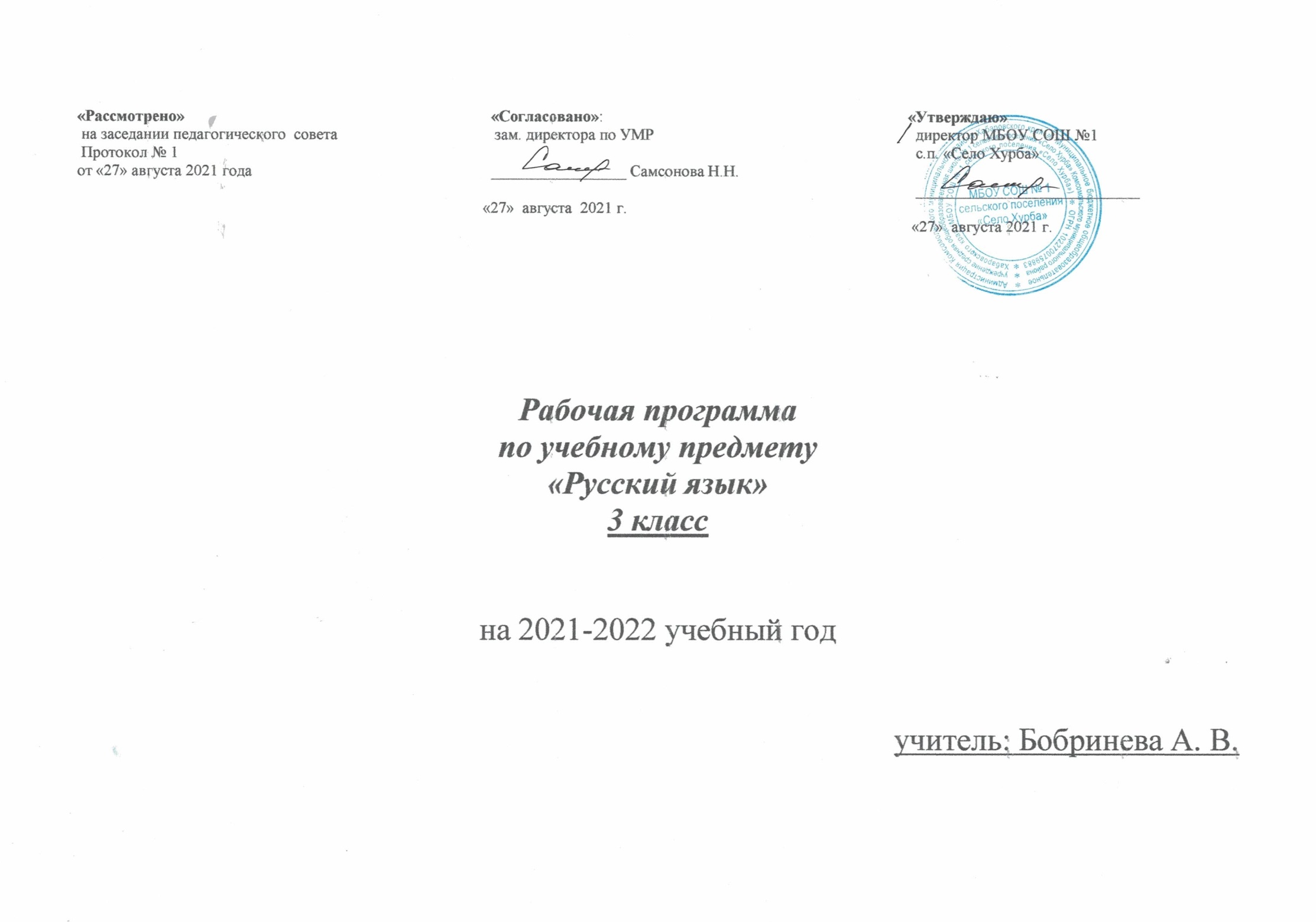  Пояснительная запискаЯзык играет в жизни общества и каждого человека уникальную роль:он является основным средством общения между людьми;с его помощью сохраняется информация, накопленная человечеством в различных областях науки и культуры;язык является основным средством познания окружающего мира;владение родным и государственным языком — это один из критериев самоидентификации человека как представителя национальности, народности, государства;использование языка в различных ситуациях общения свидетельствует о культурном уровне человека.Русский язык является государственным языком Российской Федерации, родным языком русского народа, средством межнационального общения. То, что знает гражданин Российской Федерации о русском языке, как умеет им пользоваться, в какой степени проявляет интерес к истории и развитию русского языка, его функционированию в современном мире — во многом определяет его интеллектуальный уровень и социальный статус как члена общества.II. Общая характеристика учебного предметаУчебный предмет «Русский язык» реализует основную цель обучения: сформировать у учащихся начальной школы познавательную мотивацию к изучению русского языка, которая выражается в осознанном стремлении научиться использовать языковые средства для успешного решения коммуникативных задач и познакомиться с основами научного описания родного языка.Формирование познавательной мотивации осуществляется в процессе достижения предметных целей изучения русского языка — социокультурной и научно-исследовательской.Социокультурная цель изучения русского языка достигается решением задач развития устной и письменной речи учащихся и формирования у них основ грамотного, безошибочного письма.Грамотное письмо и правильная речь являются обязательным элементом общей культуры человека. Формируя навыки безошибочного письма, развивая письменную и устную речь учащихся, мы стремимся к тому, чтобы ученик стал культурным человеком.Для реализации этой цели необходимо учитывать следующее:грамотное, безошибочное письмо должно формироваться с учетом индивидуальных особенностей ученика: развитой зрительной или моторной памяти, логического мышления или репродуктивного воспроизведения полученных знаний;навык грамотного письма формируется только при регулярном выполнении заданий и упражнений, предусмотренных методическим аппаратом средств обучения;разнообразные виды деятельности при обучении грамотному письму должны опираться не только на контроль со стороны учителя, но и на самоконтроль ученика;научить правильной речи — это научить правильному отбору языковых средств исходя из условий речевой ситуации.Научно-исследовательская цель реализуется в процессе ознакомления учащихся с основными положениями науки о языке.Знакомя учащихся с тем, как устроен язык, на котором они говорят, мы формируем у них научное представление о системе и структуре родного языка, развиваем логическое и абстрактное мышление младших школьников, представляем родной (русский) язык как часть окружающего мира. Основные задачи организации учебной деятельности для реализации этой цели — нахождение, вычленение и характеристика языковой единицы изучаемого уровня — звук, часть слова (морфема), слово, предложение, а также их классификация и сравнение. При этом важнейшим условием успешного решения поставленных задач является следование закономерностям науки о языке, что обеспечивает не только сохранение лингвистической логики, но и поступательное развитие языкового мышления ученика.Успешная реализация заявленных целей возможна только при условии осознанной деятельности учащихся на уроке: ученики должны понимать, зачем они знакомятся с основными положениями науки о языке, учатся писать без ошибок и правильно составлять собственные текс ты.Такое осознание возможно только в том случае, если на каждом уроке, при выполнении любого задания или упражнения у учащихся сформулированы следующие целевые установки:«Я хочу научиться писать без ошибок, правильно говорить и составлять письменные тексты, так как хочу быть культурным человеком»;«Я хочу узнать, как устроен язык, на котором я говорю, потому что этот язык — часть окружающего меня мира, а научное знание об устройстве мира характеризует меня как современного, образованного человека. Кроме того, русский язык — это государственный язык страны, в которой я живу, родной язык русского народа».Особенности структурирования содержания учебного предмета «Русский язык» и его методической реализацииВажнейшим условием успешного решения поставленных задач является следование закономерностям науки о языке, что обеспечивает не только сохранение лингвистической логики, но и поступательное развитие языкового мышления учеников. В то же время научная информация и методический аппарата средств обучения должны учитывать психологические особенности учащихся данного возраста и служить средством формирования учебной деятельности на уроках русского языка.С целью соблюдения принципа научности данная программа предусматривает выделение в учебном предмете «Русский язык» трёх содержательных линий: «Система языка», «Орфография и пунктуация», «Развитие речи». Каждая из выделенных линий характеризуется своим объектом изучения:содержательная линия «Система языка» выделяет в качестве объекта изучения языковые единицы: звук (единица речи), морфему, слово, часть речи, предложение;содержательная линия «Орфография и пунктуация» выделяет в качестве объекта изучения орфограмму и пунктограмму;содержательная линия «Развитие речи» выделяет в качестве объекта изучения текст как за конченное устное или письменное высказывание на определённую тему. Данная программа предусматривает изучение каждого из выделенных объектов в рамках одного урока, без традиционного смешения: на при мер, при изучении языковых единиц перед учениками не ставятся орфографические или речевые задачи и т. п.Методический принцип «один урок — один объект — одна цель» позволил выделить в структуре программы и средств обучения, созданных на её основе, три блока: «Как устроен наш язык», «Правописание» и «Развитие речи». Под блоком понимается объединение уроков, реализующих одну цель обучения и изучающих один из объектов той или иной содержательной линии.Уроки блока «Как устроен наш язык» реализуют научно-исследовательскую (познавательную) цель — познакомить учащихся начальной школы с основами лингвистических знаний; уроки данного блока соответствуют содержательной линии «Система языка» и изучают языковые единицы следующих уровней: фонетика, графика и орфоэпия, состав слова (морфемика), грамматика (морфология и синтаксис).Уроки блока «Правописание» направлены на достижение социокультурной цели — сформировать у учащихся начальной школы навыки грамотного, безошибочного письма как показателя общей культуры человека; уроки данного блока соответствуют содержательной линии «Орфография и пунктуация» и изучают орфограммы и пунктограммы.Уроки блока «Развитие речи» так же реализуют социокультурную цель в аспекте совершенствования коммуникативных умений учащихся в условиях устного и письменного общения; уроки данного блока соответствуют содержательной линии «Развитие речи» и изучают текст как за конченное устное или письменное высказывание на определённую тему.Такое структурирование курса позволяет успешно не только реализовать цели развития логического и абстрактного мышления, но и решить практические задачи по формированию навыка грамотного, безошибочного письма и развитию речи учащихся, предоставить возможность ученику стать субъектом обучения, избавить учеников от психологической утомляемости, возникающей из-за не мотивированного смешения различных объектов изучения.III. Описание места учебного предмета в учебном планеВ 1 классе минимальное количество часов на изучение предмета «Русский язык» — 54, максимальное — 85. Расчёт часов определяется учителем в зависимости от того, когда в конкретном классе закончилось изучение «Букваря». Так, например, при завершении букварного периода в конце первого полугодия курс русского языка начинается с первых уроков второго полугодия. В этом случае на изучение русского языка предусмотрено 85 ч. Если изучение «Букваря» завершается к концу III четверти, тона изучение русского языка отводится 54 ч.Во 2–4 классах данной программой предусмотрено на изучение предмета «Русский язык» не менее 5 или 4 ч в неделю.IV. Ценностные ориентиры содержания учебного предметаВедущее место пре мета «Русский язык» в системе общего образования обусловлено тем, что русский язык является государственным языком Российской Федерации, родным языком русского народа, средством меж национального общения. Изучение русского языка способствует формированию у учащихся представлений о языке как основном средстве человеческого общения, явлении национальной культуры и основе национального самосознания. В процессе изучения русского языка у учащихся начальной школы формируется позитивное эмоционально ценностное отношение к русскому языку, стремление к его грамотному использованию, понимание того, что правильная устная и письменная речь является показателем общей культуры человека. На уроках русского языка ученики получают начальное представление о нормах русского литературного языка и правилах речевого этикета, учатся ориентироваться в целях, задачах, условиях общения, в выборе адекватных языковых средств для успешного решения коммуникативной задачи.V. Планируемые результаты освоения программыЛичностными результатами изучения русского языка в начальной школе являются:- осознание языка как основного средства человеческого общения;-восприятие русского языка как явления национальной культуры;-понимание того, что правильная устная и письменная речь есть показатели индивидуальной культуры человека;                            -способность к самооценке на основе наблюдения за собственной речью.  Метапредметными (познавательные, коммуникативные, регулятивные) результатами изучения русского языка в начальной школе являются:- умение использовать язык с целью поиска необходимой информации в различных источниках для решения учебных задач;-способность ориентироваться в целях, задачах, средствах и условиях общения;-умение выбирать адекватные языковые средства для успешного решения коммуникативных задач (диалог, устные, монологические высказывания, письменные тексты) с учетом особенностей разных видов речи и ситуацийобщения;            -понимание необходимости ориентироваться на позицию партнера, учитывать различные мнения и координировать различные позиции в сотрудничестве с целью успешного участия в диалоге;- стремление к более точному выражению собственного мнения и позиции; умение задавать вопросы.Предметными результатами изучения русского языка в начальной школе являются:- овладение начальными представлениями о нормах русского литературного языка (орфоэпических, лексических, грамматических) и правилах речевого этикета;-умение применять орфографические правила и правила постановки знаков препинания (в объеме изученного) при записи собственных и предложенных текстов;- умение проверять написанное;-умение (в объеме изученного) находить, сравнивать, классифицировать, характеризовать такие языковые единицы, как звук, буква, часть слова, часть речи, член предложения, простое предложение;-способность контролировать свои действия, проверять написанное.К концу обучения в третьем классе обучающиеся научатся:различать, сравнивать, кратко характеризовать: имя существительное, имя прилагательное, личное местоимение; виды предложений по цели высказывания и интонации; главные (подлежащее и сказуемое) и второстепенные члены предложения;выделять, находить: собственные имена существительные; личные местоимения 1, 2, 3-го лица; грамматическую основу простого двусоставного предложения; в простом предложении однородные члены (как главные, так и второстепенные); решать учебные и практические задачи: определять род изменяемых имён существительных; устанавливать форму числа (единственное или множественное) имени существительного; задавать падежные вопросы и определять падеж имени существительного; определять принадлежность имён существительных к 1, 2 3-му склонению;устанавливать с помощью смысловых (синтаксических) вопросов связь между словами в предложении;находить предложения с однородными членами без союзов и с союзами и, а, но;использовать разные способы решения орфографической задачи в зависимости от места орфограммы в слове; подбирать примеры слов с определённой орфограммой;определять (уточнять) написание слова по орфографическому словарю учебника;безошибочно списывать и писать под диктовку тексты объёмом 65-80 слов;проверять собственный и предложенный тексты, находить и исправлять орфографические и пунктуационные ошибки; составлять план собственного и предложенного текстов; определять тип текста: повествование, описание, рассуждение; корректировать тексты с нарушенным порядком предложений и абзацев; составлять собственные тексты в жанре письма;применять правила правописания: приставки, оканчивающиеся на з, с; непроверяемые гласные и согласные в корне слова (словарные слова, определённые программой); буквы о, ё после шипящих в корнях слов; буквы и, ы после  ц в различных частях слов; мягкий знак после шипящих на конце имён существительных; безударные гласные в падежных окончаниях имён существительных; буквы о, е в окончаниях имён существительных после шипящих и ц; безударные гласные в падежных окончаниях имён прилагательных; раздельное написание предлогов с личными местоимениями; знаки препинания при однородных членах предложения с союзами и, а, но и без союзов.Ученик получит возможность научиться:проводить по предложенному в учебнике алгоритму фонетический разбор слова и разбор слова по составу (в словах с однозначно выделяемыми морфемами);устанавливать род неизменяемых имён существительных (наиболее употребительные слова);склонять личные местоимения;различать падежные и смысловые (синтаксические) вопросы;находить второстепенные члены предложения: определение, обстоятельство, дополнение;самостоятельно составлять предложения с однородными членами без союзов и с союзами и, а, но;разбирать по членам простое двусоставное предложение;применять правило правописания соединительных гласных о, е в сложных словах;применять правило правописания суффиксов имён существительных -ок-, -ец-, -иц-, сочетаний ичк, ечк, инк, енк;применять правило правописания безударных гласных в падежных окончаниях имён существительных на -ий, -ия, -ие;при работе над ошибками осознавать причины появления ошибки и определять способы действий, помогающих предотвратить её в последующих письменных работах;писать подробные изложения;создавать собственные тексты (писать сочинения) с учётом правильности, богатства и выразительности письменной речи;соблюдать нормы современного русского литературного языка в собственной речи и оценивать соблюдение этих норм в речи собеседников (в объёме представленного в учебнике материала).VI. Содержание курса «Русский язык» 3 класс(170 часов, 5 часов в неделю)Как устроен наш язык (основы лингвистических знаний) (62 ч)Фонетика и графика (3 ч)Повторение изученного в 1 и 2 классах на основе введения фонетического анализа слова.Состав слова (морфемика) (4 ч)Повторение изученного во 2 классе на основе введения разбора слова по составу.Синтаксис (18 ч)Предложение. Главные члены предложения: подлежащее и сказуемое. Второстепенные члены предложения: дополнение, определение, обстоятельство.Однородные члены предложения.Морфология (37 ч)Части речи; деление частей речи на самостоятельные и служебные.Имя существительное: общее значение (повторение изученного во 2 классе). Род и число имен существительных. Падеж. Падеж и предлог: образование предложно-падежной формы. Склонение имен существительных. Существительные одушевленные и неодушевленные, собственные и нарицательные. Словообразование имен существительных.Имя прилагательное: общее значение (повторение изученного во 2 классе). Изменение имен прилагательных по родам, числам и падежам. Основные признаки качественных, относительных и притяжательных имен прилагательных.Местоимение. Личные местоимения. Употребление личных местоимений в речи. Склонение личных местоимений.Правописание (формирование навыков грамотного письма) (53 ч)Повторение правил правописания, изученных во 2 классе.Правописание падежных окончаний имен существительных. Правописание суффиксов имен существительных -ок-, -ец-, -иц-, -инк-, -енк, сочетаний ичк, ечк.Правописание падежных окончаний имен прилагательных.Постановка запятой при однородных членах (при перечислении, при употреблении союзов а, но.Развитие речи (30 ч)Продолжение работы над структурой текста, начатой во 2 классе: озаглавливание текстов, написание собственных текстов по заданным заглавиям; корректирование текстов с нарушенным порядком предложений и абзацев; составление плана текста, написание текста по заданному плану. Определение типов текстов - повествование, описание, рассуждение - и создание собственных текстов заданного типа.Знакомство с изложением и сочинением как видами письменной работы.Знакомство с жанрами письма и поздравительной открытки.Создание собственных текстов и редактирование заданных текстов, развитие правильности, богатства и выразительности письменной речи (с опорой на материал раздела «Лексика», изученный во 2 классе): использование в текстах многозначных слов, синонимов, антонимов, заимствованных слов, устаревших слов и фразеологизмов.Резервные уроки (25 ч)Резервные уроки  используются для проведения контрольных и проверочных работ, а так же с целью отработки наиболее важных или трудных для учащихся тем.VII. Материально-техническое обеспечение образовательного процесса, осуществляемого по курсу «Русский язык»Учебники:С.В. Иванов, А.О. Евдокимова, М.И. Кузнецова, Л.В. Петленко, В.Ю. Романова. Русский язык: 3 класс: Учебник для учащихся общеобразовательных учреждений: в 2 ч.  Ч. 1 / Под ред. С.В. Иванова. – М.: Вентана-Граф.С.В. Иванов, А.О. Евдокимова, М.И. Кузнецова, Л.В. Петленко, В.Ю. Романова. Русский язык: 3 класс: Учебник для учащихся общеобразовательных учреждений: в 2 ч.  Ч. 2  / Под ред. С.В. Иванова. – М.: Вентана-Граф.Учебник включён в федеральный перечень. Соответствует федеральному компоненту государственных образовательных стандартов начального общего образования  (2012г). Рекомендован Министерством образования Российской Федерации.Рабочие тетради:Кузнецова М.И. Пишем грамотно: 3 класс: рабочая тетрадь № 1 для учащихся общеобразовательных учреждений  /М.И. Кузнецова. - 3-е изд., перераб. – М.: Вентана-Граф, 2021.Кузнецова М.И. Пишем грамотно: 3 класс: рабочая тетрадь № 2 для учащихся общеобразовательных учреждений  / М.И. Кузнецова - 3-е изд., перераб. – М.: Вентана-Граф, 2021.Рабочие тетради соответствуют федеральному компоненту государственных образовательных стандартов начального общего образования.Наличие методических пособий для учителя:Сборник программ к комплекту учебников «Начальная школа XXI века».–4-е изд., дораб. и доп. – М.: Вентана-Граф, 2012.Беседы  с  учителем:  Методика  обучения:  3 класс  / Под  ред. Л.Е. Журовой. - М.: Вентана – Граф,2007. Иванов С.В., Кузнецова М.И.  Русский язык: Комментарии к урокам: 3 класс. -  М.: Вентана – Граф, 2018. Романова В.Ю., Петленко Л.В.  Русский язык в начальной школе: контрольные работы, диктанты, изложения /В.Ю. Романова, Л.В. Петленко / Под ред. С.В. Иванова. – М.: Вентана-Граф, 2018. (Оценка знаний).VIII. Тематическое планирование курса «Русский язык»3 класс(170 часов – 5 часов в неделю)Календарно-тематическое планирование курса «Русский язык»3 класс (170 часов, 5 часов в неделю)Система оценки знаний по русскому языкуПри оценке учащихся начальных классов учитель ориентируется на следующие нормативные документы, определяющие, регулирующие и регламентирующие его оценочную деятельность:Методическое письмо Минобразования России от 19.11.1998 № 1561/14-15 «Контроль и оценка результатов обучения в начальной школе»Письмо Минобразования России от 25.09.2000г. № 2021/ 11-13 «Об организации обучения в 1 классе четырёхлетней начальной школы»Письмо Минобразования России от 20.04.2001г. № 408/ 13-13 «Рекомендации по организации обучения первоклассников в адаптационный период»Инструментарий для оценивания результатов.Контроль за уровнем достижений учащихся по русскому языку проводится в форме письменных работ: диктантов, грамматических заданий, контрольных списываний, изложений, тестовых заданий.Диктант служит средством проверки орфографических и пунктуационных умений и навыков. Грамматический разбор есть средство проверки степени понимания учащимися изучаемых грамматических явлений, умения производить простейший языковой анализ слов и предложений.Контрольное списывание, как и диктант, - способ проверки усвоенных орфографических и пунктуационных правил, сформированности умений и навыков. Здесь также проверяется умение списывать с печатного текста, обнаруживать орфограммы, находить границы предложения, устанавливать части текста, выписывать ту или иную часть текста.Изложение (обучающее) проверяет, как идет формирование навыка письменной речи; умения понимать и передавать основное содержание текста без пропусков существенных моментов; умения организовать письменный пересказ, соблюдая правила родного языка.Тестовые задания - динамичная форма проверки, направленная на установление уровня сформированности умения использовать свои знания в нестандартных учебных ситуациях.Словарный диктант – форма проверки написания слов с непроверяемыми орфограммами. Проводятся 1 раз в 2 недели.Классификация ошибок и недочетов,влияющих на снижение оценки. Ошибки:нарушение правил написания слов, включая грубые случаи пропуска, перестановки, замены, вставки лишних букв в словах;неправильное написание слов, не регулируемых правилами, круг которых очерчен программой каждого класса (слова с непроверяемым написанием);отсутствие изученных знаков препинания в тексте (в конце предложения и заглавной буквы в начале предложения);наличие ошибок на изученные правила по орфографии; ошибки на одно и то же правило, допущенные в разных словах, считаются как две ошибки;существенные отступления от авторского текста при написании изложения, искажающие смысл произведения;отсутствие главной части изложения, пропуск важных событий, отраженных в авторском тексте;употребление слов в не свойственном им значении (в изложении).За одну ошибку в диктанте считаются: а) два исправления; б) две пунктуационные ошибки; в) повторение ошибок в одном и том же слове, например, в слове ножи дважды написано в конце ы, г) две негрубые ошибки.Негрубыми считаются следующие ошибки: а) повторение одной и той же буквы в слове (например, каартофель); 
б) при переносе слова, одна часть которого написана на одной стороне, а вторая опущена;в) дважды написано одно и то же слово в предложении; г) недописанное слово.Недочеты:
а) отсутствие знаков препинания в конце предложений, если следующее предложение написано с большой буквы;б) отсутствие красной строки;в) незначительные нарушения логики событий авторского текста при написании изложения.За ошибку в диктанте не считают:а) ошибки на те разделы орфографии и пунктуации, которые ни в данном, ни в предшествующих классах не изучались;б) единичный случай замены одного слова другим без искажения смысла.

         Снижение отметки за общее впечатление от работы допускается в случаях, указанных выше.Оценивание диктанта:«5» - если в диктанте нет ошибок«4» - если допущено не более 2-х ошибок«3» - если допущено не более 4-х ошибок«2» - если допущено пять и более ошибокПри оценке выполнения грамматического задания рекомендуется руководствоваться следующим: главными критериями оценки являются обнаруженное учеником усвоение правил и определений;умение самостоятельно применять их на письме и при языковом анализе;умение приводить свои примеры на данное правило или определение.
Оценка "5" ставится, если все задания выполнены безошибочно, ученик обнаруживает осознанное усвоение понятий, определений, правил и умение самостоятельно применять знания при выполнении работы.Оценка "4" ставится, если ученик обнаруживает осознанное усвоение правил и определений, умеет применять знания в ходе разбора слов и предложений, допустил 1 ошибку.Оценка "3" ставится, если ученик обнаруживает усвоение определений части изученного материала, в работе правильно выполнил не менее половины заданий (если допущено 2 ошибки).Оценка "2" ставится, если ученик обнаруживает плохое знание учебного материала, не справляется с большинством грамматических заданий.  При оценке текущих и итоговых проверочных письменных работ учащихся, представляющих собой списывание текста (с учебника, доски и т.д.), применяются следующие нормы оценки:Итоговая оценка знаний, умений и навыков учащихся.                Итоговая оценка выставляется в конце каждой четверти и конце учебного года. Она выводится с учетом результатов устной и письменной проверок уровня грамотности, степени усвоения элементов грамматики и овладения умениями связно излагать мысли в устной и письменной форме. Особую значимость при выведении итоговых оценок имеет оценка письменных работ. Итоговая оценка должна отражать фактическую подготовку ученика, а не выводиться как средняя оценка из всех полученных отметок за истёкший период времени (преимущественно учитываются результаты письменных текущих и итоговых проверочных работ).№разделаТемаразделаКол-во часовТематический и итоговый контроль( по четвертям)Формированиеуниверсальных учебных действий1.Как устроен наш язык (основы лингвистических знаний) 62 ч1 четвертьТест «Фонетический анализ слова, разбор слова по составу».Текущая проверочная работа «Пробую свои силы».Текущий диктант по теме «Повторение орфограмм корня»Списывание.Текущая работа по теме «Фонетический анализ слова, разбор слова по составу»Тест «Орфограммы 2 класса»Итоговый диктант по теме «Орфограммы, изученные во 2 классе».Итоговая контрольная работа по теме «Простое предложение (виды предложний по цели и наличию второстепенных членов»).2 четвертьТекущая  работа по теме «Члены простого предложения».Текущий диктант по темам «Правописание слов, образованных сложением; о, ё после шипящих; ы после ц»Списывание.Контрольная работа «Пробую свои силы».Тест «Простое предложение, члены простого предложения».Итоговая контрольная работа за 1 полугодие.Итоговый диктант за 1 полугодие по теме «Орфограммы, изученные в 1 и 2 четверти 3 класса»3 четвертьТекущая работа «Изменение имён существительных по родам и числам».Текущая работа по теме «Имя существительное»Текущий диктант по теме «ь знак после шипящих на конце имён существительных; удвоенный согласный в словах; суффиксы имён существительных».Списывание.Текущая работа «Пробую свои силы. Грамматические признаки имён существительных».Итоговая контрольная работа по теме «Грамматические признаки имени существительного».4 четвертьТекущая контрольная работа по теме «Имя прилагательное и его грамматические признаки».Контрольный диктант за 2 полугодие по теме «Орфограммы и пунктуационные правила, изученные в   3 классе».Списывание.Комплексная итоговая контрольная работа за 3 класс.	В сфере личностных универсальных учебных действий будут сформированы внутренняя позиция обучающегося, адекватная мотивация учебной деятельности, включая учебные и познавательные мотивы, ориентация на моральные нормы и их выполнение, способность к моральной децентрации.	В сфере регулятивных универсальных учебных действий выпускники овладеют всеми типами учебных действий, направленных на организацию своей работы в образовательном учреждении и вне его, включая способность принимать и сохранять учебную цель и задачу, планировать её реализацию (в том числе во внутреннем плане), контролировать и оценивать свои действия, вносить соответствующие коррективы в их выполнение.	В сфере познавательных универсальных учебных действий выпускники научатся воспринимать и анализировать сообщения и важнейшие их компоненты — тексты, использовать знаково-символические средства, в том числе овладеют действием моделирования, а также широким спектром логических действий и операций, включая общие приёмы решения задач.	В сфере коммуникативных универсальных учебных действий выпускники приобретут умения учитывать позицию собеседника (партнёра), организовывать и осуществлять сотрудничество и кооперацию с учителем и сверстниками, адекватно воспринимать и передавать информацию, отображать предметное содержание и условия деятельности в сообщениях, важнейшими компонентами которых являются тексты.Личностные универсальные учебные действияУ учащегося будут формироваться:внутренняя позиция школьника на уровне положительного отношения к школе, ориентации на содержательные моменты школьной действительности и принятия образца «хорошего ученика»;широкая мотивационная основа учебной деятельности, включающая социальные, учебно-познавательные и внешние мотивы;учебно-познавательный интерес к новому учебному материалу и способам решения новой задачи;ориентация на понимание причин успеха в учебной деятельности, в том числе на самоанализ и самоконтроль результата, на анализ соответствия результатов требованиям конкретной задачи, на понимание предложений и оценок учителей, товарищей, родителей и других людей;способность к самооценке на основе критериев успешности учебной деятельности;основы гражданской идентичности, своей этнической принадлежности в форме осознания «Я» как члена семьи, представителя народа, гражданина России, чувства сопричастности и гордости за свою Родину, народ и историю, осознание ответственности человека за общее благополучие;ориентация в нравственном содержании и смысле как собственных поступков, так и поступков окружающих людей;знание основных моральных норм и ориентация на их выполнение, дифференциация моральных и конвенциональных норм, развитие морального сознания как переходного от доконвенционального к конвенциональному уровню;развитие этических чувств — стыда, вины, совести как регуляторов морального поведения;эмпатия как понимание чувств других людей и сопереживание им;установка на здоровый образ жизни;основы экологической культуры: принятие ценности природного мира, готовность следовать в своей деятельности нормам природоохранного, нерасточительного, здоровьесберегающего поведения;чувство прекрасного и эстетические чувства на основе знакомства с мировой и отечественной художественной культурой.Ученик получит возможность для формирования:внутренней позиции обучающегося на уровне положительного отношения к образовательному учреждению, понимания необходимости учения, выраженного в преобладании учебно-познавательных мотивов и предпочтении социального способа оценки знаний;выраженной устойчивой учебно-познавательной мотивации учения;устойчивого учебно-познавательного интереса к новым общим способам решения задач;адекватного понимания причин успешности/неуспешности  учебной деятельности;положительной адекватной дифференцированной самооценки на основе критерия успешности реализации социальной роли «хорошего ученика»;компетентности в реализации основ гражданской идентичности в поступках и деятельности;морального сознания на конвенциональном уровне, способности к решению моральных дилемм на основе учёта позиций партнёров в общении, ориентации на их мотивы и чувства, устойчивое следование в поведении моральным нормам и этическим требованиям;установки на здоровый образ жизни и реализации её в реальном поведении и поступках;осознанных устойчивых эстетических предпочтений и ориентации на искусство как значимую сферу человеческой жизни;эмпатии как осознанного понимания чувств других людей и сопереживания им, выражающихся в поступках, направленных на помощь и обеспечение благополучия.Регулятивные универсальные учебные действияУченик будет учится:принимать и сохранять учебную задачу;учитывать выделенные учителем ориентиры действия в новом учебном материале в сотрудничестве с учителем;планировать свои действия в соответствии с поставленной задачей и условиями её реализации, в том числе во внутреннем плане;учитывать установленные правила в планировании и контроле способа решения;осуществлять итоговый и пошаговый контроль по результату (в случае работы в интерактивной среде пользоваться реакцией среды решения задачи);оценивать правильность выполнения действия на уровне адекватной ретроспективной оценки соответствия результатов требованиям данной задачи и задачной области;адекватно воспринимать предложения и оценку учителей, товарищей, родителей и других людей;различать способ и результат действия;вносить необходимые коррективы в действие после его завершения на основе его оценки и учёта характера сделанных ошибок, использовать предложения и оценки для создания нового, более совершенного результата, использовать запись (фиксацию) в цифровой форме хода и результатов решения задачи, собственной звучащей речи на русском, родном и иностранном языках.Ученик получит возможность научиться:в сотрудничестве с учителем ставить новые учебные задачи;преобразовывать практическую задачу в познавательную;проявлять познавательную инициативу в учебном сотрудничестве;самостоятельно учитывать выделенные учителем ориентиры действия в новом учебном материале;осуществлять констатирующий и предвосхищающий контроль по результату и по способу действия, актуальный контроль на уровне произвольного внимания;самостоятельно адекватно оценивать правильность выполнения действия и вносить необходимые коррективы в исполнение как по ходу его реализации, так и в конце действия.Познавательные универсальные учебные действияУченик научится:осуществлять поиск необходимой информации для выполнения учебных заданий с использованием учебной литературы, энциклопедий, справочников (включая электронные, цифровые), в открытом информационном пространстве, в том числе контролируемом пространстве Интернета;осуществлять запись (фиксацию) выборочной информации об окружающем мире и о себе самом, в том числе с помощью инструментов ИКТ;использовать знаково-символические средства, в том числе модели (включая виртуальные) и схемы (включая концептуальные) для решения задач;строить сообщения в устной и письменной форме;ориентироваться на разнообразие способов решения задач;основам смыслового восприятия художественных и познавательных текстов, выделять существенную информацию из сообщений разных видов (в первую очередь текстов);осуществлять анализ объектов с выделением существенных и несущественных признаков;осуществлять синтез как составление целого из частей;проводить сравнение, сериацию и классификацию по заданным критериям;устанавливать причинно-следственные связи в изучаемом круге явлений;строить рассуждения в форме связи простых суждений об объекте, его строении, свойствах и связях;обобщать, т. е. осуществлять генерализацию и выведение общности для целого ряда или класса единичных объектов на основе выделения сущностной связи;осуществлять подведение под понятие на основе распознавания объектов, выделения существенных признаков и их синтеза;устанавливать аналогии;владеть рядом общих приёмов решения задач.Ученик получит возможность научиться:осуществлять расширенный поиск информации с использованием ресурсов библиотек и Интернета;записывать, фиксировать информацию об окружающем мире с помощью инструментов ИКТ;создавать и преобразовывать модели и схемы для решения задач;осознанно и произвольно строить сообщения в устной и письменной форме;осуществлять выбор наиболее эффективных способов решения задач в зависимости от конкретных условий;осуществлять синтез как составление целого из частей, самостоятельно достраивая и восполняя недостающие компоненты;осуществлять сравнение, сериацию и классификацию, самостоятельно выбирая основания и критерии для указанных логических операций;строить логическое рассуждение, включающее установление причинно-следственных связей;произвольно и осознанно владеть общими приёмами решения задач.Коммуникативные универсальные учебные действияУченик научится:адекватно использовать коммуникативные, прежде всего речевые, средства для решения различных коммуникативных задач, строить монологическое высказывание (в том числе сопровождая его аудиовизуальной поддержкой), владеть диалогической формой коммуникации, используя в том числе средства и инструменты ИКТ и дистанционного общения;допускать возможность существования у людей различных точек зрения, в том числе не совпадающих с его собственной, и ориентироваться на позицию партнёра в общении и взаимодействии;учитывать разные мнения и стремиться к координации различных позиций в сотрудничестве;формулировать собственное мнение и позицию;договариваться и приходить к общему решению в совместной деятельности, в том числе в ситуации столкновения интересов;строить понятные для партнёра высказывания, учитывающие, что партнёр знает и видит, а что нет;задавать вопросы;контролировать действия партнёра;использовать речь для регуляции своего действия;адекватно использовать речевые средства для решения различных коммуникативных задач, строить монологическое высказывание, владеть диалогической формой речи.Ученик получит возможность научиться:учитывать и координировать в сотрудничестве позиции других людей, отличные от собственной;учитывать разные мнения и интересы и обосновывать собственную позицию;понимать относительность мнений и подходов к решению проблемы;аргументировать свою позицию и координировать её с позициями партнёров в сотрудничестве при выработке общего решения в совместной деятельности;продуктивно содействовать разрешению конфликтов на основе учёта интересов и позиций всех участников;с учётом целей коммуникации достаточно точно, последовательно и полно передавать партнёру необходимую информацию как ориентир для построения действия;задавать вопросы, необходимые для организации собственной деятельности и сотрудничества с партнёром;осуществлять взаимный контроль и оказывать в сотрудничестве необходимую взаимопомощь;адекватно использовать речь для планирования и регуляции своей деятельности;адекватно использовать речевые средства для эффективного решения разнообразных коммуникативных задач.Фонетика и графика3 ч1 четвертьТест «Фонетический анализ слова, разбор слова по составу».Текущая проверочная работа «Пробую свои силы».Текущий диктант по теме «Повторение орфограмм корня»Списывание.Текущая работа по теме «Фонетический анализ слова, разбор слова по составу»Тест «Орфограммы 2 класса»Итоговый диктант по теме «Орфограммы, изученные во 2 классе».Итоговая контрольная работа по теме «Простое предложение (виды предложний по цели и наличию второстепенных членов»).2 четвертьТекущая  работа по теме «Члены простого предложения».Текущий диктант по темам «Правописание слов, образованных сложением; о, ё после шипящих; ы после ц»Списывание.Контрольная работа «Пробую свои силы».Тест «Простое предложение, члены простого предложения».Итоговая контрольная работа за 1 полугодие.Итоговый диктант за 1 полугодие по теме «Орфограммы, изученные в 1 и 2 четверти 3 класса»3 четвертьТекущая работа «Изменение имён существительных по родам и числам».Текущая работа по теме «Имя существительное»Текущий диктант по теме «ь знак после шипящих на конце имён существительных; удвоенный согласный в словах; суффиксы имён существительных».Списывание.Текущая работа «Пробую свои силы. Грамматические признаки имён существительных».Итоговая контрольная работа по теме «Грамматические признаки имени существительного».4 четвертьТекущая контрольная работа по теме «Имя прилагательное и его грамматические признаки».Контрольный диктант за 2 полугодие по теме «Орфограммы и пунктуационные правила, изученные в   3 классе».Списывание.Комплексная итоговая контрольная работа за 3 класс.	В сфере личностных универсальных учебных действий будут сформированы внутренняя позиция обучающегося, адекватная мотивация учебной деятельности, включая учебные и познавательные мотивы, ориентация на моральные нормы и их выполнение, способность к моральной децентрации.	В сфере регулятивных универсальных учебных действий выпускники овладеют всеми типами учебных действий, направленных на организацию своей работы в образовательном учреждении и вне его, включая способность принимать и сохранять учебную цель и задачу, планировать её реализацию (в том числе во внутреннем плане), контролировать и оценивать свои действия, вносить соответствующие коррективы в их выполнение.	В сфере познавательных универсальных учебных действий выпускники научатся воспринимать и анализировать сообщения и важнейшие их компоненты — тексты, использовать знаково-символические средства, в том числе овладеют действием моделирования, а также широким спектром логических действий и операций, включая общие приёмы решения задач.	В сфере коммуникативных универсальных учебных действий выпускники приобретут умения учитывать позицию собеседника (партнёра), организовывать и осуществлять сотрудничество и кооперацию с учителем и сверстниками, адекватно воспринимать и передавать информацию, отображать предметное содержание и условия деятельности в сообщениях, важнейшими компонентами которых являются тексты.Личностные универсальные учебные действияУ учащегося будут формироваться:внутренняя позиция школьника на уровне положительного отношения к школе, ориентации на содержательные моменты школьной действительности и принятия образца «хорошего ученика»;широкая мотивационная основа учебной деятельности, включающая социальные, учебно-познавательные и внешние мотивы;учебно-познавательный интерес к новому учебному материалу и способам решения новой задачи;ориентация на понимание причин успеха в учебной деятельности, в том числе на самоанализ и самоконтроль результата, на анализ соответствия результатов требованиям конкретной задачи, на понимание предложений и оценок учителей, товарищей, родителей и других людей;способность к самооценке на основе критериев успешности учебной деятельности;основы гражданской идентичности, своей этнической принадлежности в форме осознания «Я» как члена семьи, представителя народа, гражданина России, чувства сопричастности и гордости за свою Родину, народ и историю, осознание ответственности человека за общее благополучие;ориентация в нравственном содержании и смысле как собственных поступков, так и поступков окружающих людей;знание основных моральных норм и ориентация на их выполнение, дифференциация моральных и конвенциональных норм, развитие морального сознания как переходного от доконвенционального к конвенциональному уровню;развитие этических чувств — стыда, вины, совести как регуляторов морального поведения;эмпатия как понимание чувств других людей и сопереживание им;установка на здоровый образ жизни;основы экологической культуры: принятие ценности природного мира, готовность следовать в своей деятельности нормам природоохранного, нерасточительного, здоровьесберегающего поведения;чувство прекрасного и эстетические чувства на основе знакомства с мировой и отечественной художественной культурой.Ученик получит возможность для формирования:внутренней позиции обучающегося на уровне положительного отношения к образовательному учреждению, понимания необходимости учения, выраженного в преобладании учебно-познавательных мотивов и предпочтении социального способа оценки знаний;выраженной устойчивой учебно-познавательной мотивации учения;устойчивого учебно-познавательного интереса к новым общим способам решения задач;адекватного понимания причин успешности/неуспешности  учебной деятельности;положительной адекватной дифференцированной самооценки на основе критерия успешности реализации социальной роли «хорошего ученика»;компетентности в реализации основ гражданской идентичности в поступках и деятельности;морального сознания на конвенциональном уровне, способности к решению моральных дилемм на основе учёта позиций партнёров в общении, ориентации на их мотивы и чувства, устойчивое следование в поведении моральным нормам и этическим требованиям;установки на здоровый образ жизни и реализации её в реальном поведении и поступках;осознанных устойчивых эстетических предпочтений и ориентации на искусство как значимую сферу человеческой жизни;эмпатии как осознанного понимания чувств других людей и сопереживания им, выражающихся в поступках, направленных на помощь и обеспечение благополучия.Регулятивные универсальные учебные действияУченик будет учится:принимать и сохранять учебную задачу;учитывать выделенные учителем ориентиры действия в новом учебном материале в сотрудничестве с учителем;планировать свои действия в соответствии с поставленной задачей и условиями её реализации, в том числе во внутреннем плане;учитывать установленные правила в планировании и контроле способа решения;осуществлять итоговый и пошаговый контроль по результату (в случае работы в интерактивной среде пользоваться реакцией среды решения задачи);оценивать правильность выполнения действия на уровне адекватной ретроспективной оценки соответствия результатов требованиям данной задачи и задачной области;адекватно воспринимать предложения и оценку учителей, товарищей, родителей и других людей;различать способ и результат действия;вносить необходимые коррективы в действие после его завершения на основе его оценки и учёта характера сделанных ошибок, использовать предложения и оценки для создания нового, более совершенного результата, использовать запись (фиксацию) в цифровой форме хода и результатов решения задачи, собственной звучащей речи на русском, родном и иностранном языках.Ученик получит возможность научиться:в сотрудничестве с учителем ставить новые учебные задачи;преобразовывать практическую задачу в познавательную;проявлять познавательную инициативу в учебном сотрудничестве;самостоятельно учитывать выделенные учителем ориентиры действия в новом учебном материале;осуществлять констатирующий и предвосхищающий контроль по результату и по способу действия, актуальный контроль на уровне произвольного внимания;самостоятельно адекватно оценивать правильность выполнения действия и вносить необходимые коррективы в исполнение как по ходу его реализации, так и в конце действия.Познавательные универсальные учебные действияУченик научится:осуществлять поиск необходимой информации для выполнения учебных заданий с использованием учебной литературы, энциклопедий, справочников (включая электронные, цифровые), в открытом информационном пространстве, в том числе контролируемом пространстве Интернета;осуществлять запись (фиксацию) выборочной информации об окружающем мире и о себе самом, в том числе с помощью инструментов ИКТ;использовать знаково-символические средства, в том числе модели (включая виртуальные) и схемы (включая концептуальные) для решения задач;строить сообщения в устной и письменной форме;ориентироваться на разнообразие способов решения задач;основам смыслового восприятия художественных и познавательных текстов, выделять существенную информацию из сообщений разных видов (в первую очередь текстов);осуществлять анализ объектов с выделением существенных и несущественных признаков;осуществлять синтез как составление целого из частей;проводить сравнение, сериацию и классификацию по заданным критериям;устанавливать причинно-следственные связи в изучаемом круге явлений;строить рассуждения в форме связи простых суждений об объекте, его строении, свойствах и связях;обобщать, т. е. осуществлять генерализацию и выведение общности для целого ряда или класса единичных объектов на основе выделения сущностной связи;осуществлять подведение под понятие на основе распознавания объектов, выделения существенных признаков и их синтеза;устанавливать аналогии;владеть рядом общих приёмов решения задач.Ученик получит возможность научиться:осуществлять расширенный поиск информации с использованием ресурсов библиотек и Интернета;записывать, фиксировать информацию об окружающем мире с помощью инструментов ИКТ;создавать и преобразовывать модели и схемы для решения задач;осознанно и произвольно строить сообщения в устной и письменной форме;осуществлять выбор наиболее эффективных способов решения задач в зависимости от конкретных условий;осуществлять синтез как составление целого из частей, самостоятельно достраивая и восполняя недостающие компоненты;осуществлять сравнение, сериацию и классификацию, самостоятельно выбирая основания и критерии для указанных логических операций;строить логическое рассуждение, включающее установление причинно-следственных связей;произвольно и осознанно владеть общими приёмами решения задач.Коммуникативные универсальные учебные действияУченик научится:адекватно использовать коммуникативные, прежде всего речевые, средства для решения различных коммуникативных задач, строить монологическое высказывание (в том числе сопровождая его аудиовизуальной поддержкой), владеть диалогической формой коммуникации, используя в том числе средства и инструменты ИКТ и дистанционного общения;допускать возможность существования у людей различных точек зрения, в том числе не совпадающих с его собственной, и ориентироваться на позицию партнёра в общении и взаимодействии;учитывать разные мнения и стремиться к координации различных позиций в сотрудничестве;формулировать собственное мнение и позицию;договариваться и приходить к общему решению в совместной деятельности, в том числе в ситуации столкновения интересов;строить понятные для партнёра высказывания, учитывающие, что партнёр знает и видит, а что нет;задавать вопросы;контролировать действия партнёра;использовать речь для регуляции своего действия;адекватно использовать речевые средства для решения различных коммуникативных задач, строить монологическое высказывание, владеть диалогической формой речи.Ученик получит возможность научиться:учитывать и координировать в сотрудничестве позиции других людей, отличные от собственной;учитывать разные мнения и интересы и обосновывать собственную позицию;понимать относительность мнений и подходов к решению проблемы;аргументировать свою позицию и координировать её с позициями партнёров в сотрудничестве при выработке общего решения в совместной деятельности;продуктивно содействовать разрешению конфликтов на основе учёта интересов и позиций всех участников;с учётом целей коммуникации достаточно точно, последовательно и полно передавать партнёру необходимую информацию как ориентир для построения действия;задавать вопросы, необходимые для организации собственной деятельности и сотрудничества с партнёром;осуществлять взаимный контроль и оказывать в сотрудничестве необходимую взаимопомощь;адекватно использовать речь для планирования и регуляции своей деятельности;адекватно использовать речевые средства для эффективного решения разнообразных коммуникативных задач.Состав слова (морфемика) 4 ч1 четвертьТест «Фонетический анализ слова, разбор слова по составу».Текущая проверочная работа «Пробую свои силы».Текущий диктант по теме «Повторение орфограмм корня»Списывание.Текущая работа по теме «Фонетический анализ слова, разбор слова по составу»Тест «Орфограммы 2 класса»Итоговый диктант по теме «Орфограммы, изученные во 2 классе».Итоговая контрольная работа по теме «Простое предложение (виды предложний по цели и наличию второстепенных членов»).2 четвертьТекущая  работа по теме «Члены простого предложения».Текущий диктант по темам «Правописание слов, образованных сложением; о, ё после шипящих; ы после ц»Списывание.Контрольная работа «Пробую свои силы».Тест «Простое предложение, члены простого предложения».Итоговая контрольная работа за 1 полугодие.Итоговый диктант за 1 полугодие по теме «Орфограммы, изученные в 1 и 2 четверти 3 класса»3 четвертьТекущая работа «Изменение имён существительных по родам и числам».Текущая работа по теме «Имя существительное»Текущий диктант по теме «ь знак после шипящих на конце имён существительных; удвоенный согласный в словах; суффиксы имён существительных».Списывание.Текущая работа «Пробую свои силы. Грамматические признаки имён существительных».Итоговая контрольная работа по теме «Грамматические признаки имени существительного».4 четвертьТекущая контрольная работа по теме «Имя прилагательное и его грамматические признаки».Контрольный диктант за 2 полугодие по теме «Орфограммы и пунктуационные правила, изученные в   3 классе».Списывание.Комплексная итоговая контрольная работа за 3 класс.	В сфере личностных универсальных учебных действий будут сформированы внутренняя позиция обучающегося, адекватная мотивация учебной деятельности, включая учебные и познавательные мотивы, ориентация на моральные нормы и их выполнение, способность к моральной децентрации.	В сфере регулятивных универсальных учебных действий выпускники овладеют всеми типами учебных действий, направленных на организацию своей работы в образовательном учреждении и вне его, включая способность принимать и сохранять учебную цель и задачу, планировать её реализацию (в том числе во внутреннем плане), контролировать и оценивать свои действия, вносить соответствующие коррективы в их выполнение.	В сфере познавательных универсальных учебных действий выпускники научатся воспринимать и анализировать сообщения и важнейшие их компоненты — тексты, использовать знаково-символические средства, в том числе овладеют действием моделирования, а также широким спектром логических действий и операций, включая общие приёмы решения задач.	В сфере коммуникативных универсальных учебных действий выпускники приобретут умения учитывать позицию собеседника (партнёра), организовывать и осуществлять сотрудничество и кооперацию с учителем и сверстниками, адекватно воспринимать и передавать информацию, отображать предметное содержание и условия деятельности в сообщениях, важнейшими компонентами которых являются тексты.Личностные универсальные учебные действияУ учащегося будут формироваться:внутренняя позиция школьника на уровне положительного отношения к школе, ориентации на содержательные моменты школьной действительности и принятия образца «хорошего ученика»;широкая мотивационная основа учебной деятельности, включающая социальные, учебно-познавательные и внешние мотивы;учебно-познавательный интерес к новому учебному материалу и способам решения новой задачи;ориентация на понимание причин успеха в учебной деятельности, в том числе на самоанализ и самоконтроль результата, на анализ соответствия результатов требованиям конкретной задачи, на понимание предложений и оценок учителей, товарищей, родителей и других людей;способность к самооценке на основе критериев успешности учебной деятельности;основы гражданской идентичности, своей этнической принадлежности в форме осознания «Я» как члена семьи, представителя народа, гражданина России, чувства сопричастности и гордости за свою Родину, народ и историю, осознание ответственности человека за общее благополучие;ориентация в нравственном содержании и смысле как собственных поступков, так и поступков окружающих людей;знание основных моральных норм и ориентация на их выполнение, дифференциация моральных и конвенциональных норм, развитие морального сознания как переходного от доконвенционального к конвенциональному уровню;развитие этических чувств — стыда, вины, совести как регуляторов морального поведения;эмпатия как понимание чувств других людей и сопереживание им;установка на здоровый образ жизни;основы экологической культуры: принятие ценности природного мира, готовность следовать в своей деятельности нормам природоохранного, нерасточительного, здоровьесберегающего поведения;чувство прекрасного и эстетические чувства на основе знакомства с мировой и отечественной художественной культурой.Ученик получит возможность для формирования:внутренней позиции обучающегося на уровне положительного отношения к образовательному учреждению, понимания необходимости учения, выраженного в преобладании учебно-познавательных мотивов и предпочтении социального способа оценки знаний;выраженной устойчивой учебно-познавательной мотивации учения;устойчивого учебно-познавательного интереса к новым общим способам решения задач;адекватного понимания причин успешности/неуспешности  учебной деятельности;положительной адекватной дифференцированной самооценки на основе критерия успешности реализации социальной роли «хорошего ученика»;компетентности в реализации основ гражданской идентичности в поступках и деятельности;морального сознания на конвенциональном уровне, способности к решению моральных дилемм на основе учёта позиций партнёров в общении, ориентации на их мотивы и чувства, устойчивое следование в поведении моральным нормам и этическим требованиям;установки на здоровый образ жизни и реализации её в реальном поведении и поступках;осознанных устойчивых эстетических предпочтений и ориентации на искусство как значимую сферу человеческой жизни;эмпатии как осознанного понимания чувств других людей и сопереживания им, выражающихся в поступках, направленных на помощь и обеспечение благополучия.Регулятивные универсальные учебные действияУченик будет учится:принимать и сохранять учебную задачу;учитывать выделенные учителем ориентиры действия в новом учебном материале в сотрудничестве с учителем;планировать свои действия в соответствии с поставленной задачей и условиями её реализации, в том числе во внутреннем плане;учитывать установленные правила в планировании и контроле способа решения;осуществлять итоговый и пошаговый контроль по результату (в случае работы в интерактивной среде пользоваться реакцией среды решения задачи);оценивать правильность выполнения действия на уровне адекватной ретроспективной оценки соответствия результатов требованиям данной задачи и задачной области;адекватно воспринимать предложения и оценку учителей, товарищей, родителей и других людей;различать способ и результат действия;вносить необходимые коррективы в действие после его завершения на основе его оценки и учёта характера сделанных ошибок, использовать предложения и оценки для создания нового, более совершенного результата, использовать запись (фиксацию) в цифровой форме хода и результатов решения задачи, собственной звучащей речи на русском, родном и иностранном языках.Ученик получит возможность научиться:в сотрудничестве с учителем ставить новые учебные задачи;преобразовывать практическую задачу в познавательную;проявлять познавательную инициативу в учебном сотрудничестве;самостоятельно учитывать выделенные учителем ориентиры действия в новом учебном материале;осуществлять констатирующий и предвосхищающий контроль по результату и по способу действия, актуальный контроль на уровне произвольного внимания;самостоятельно адекватно оценивать правильность выполнения действия и вносить необходимые коррективы в исполнение как по ходу его реализации, так и в конце действия.Познавательные универсальные учебные действияУченик научится:осуществлять поиск необходимой информации для выполнения учебных заданий с использованием учебной литературы, энциклопедий, справочников (включая электронные, цифровые), в открытом информационном пространстве, в том числе контролируемом пространстве Интернета;осуществлять запись (фиксацию) выборочной информации об окружающем мире и о себе самом, в том числе с помощью инструментов ИКТ;использовать знаково-символические средства, в том числе модели (включая виртуальные) и схемы (включая концептуальные) для решения задач;строить сообщения в устной и письменной форме;ориентироваться на разнообразие способов решения задач;основам смыслового восприятия художественных и познавательных текстов, выделять существенную информацию из сообщений разных видов (в первую очередь текстов);осуществлять анализ объектов с выделением существенных и несущественных признаков;осуществлять синтез как составление целого из частей;проводить сравнение, сериацию и классификацию по заданным критериям;устанавливать причинно-следственные связи в изучаемом круге явлений;строить рассуждения в форме связи простых суждений об объекте, его строении, свойствах и связях;обобщать, т. е. осуществлять генерализацию и выведение общности для целого ряда или класса единичных объектов на основе выделения сущностной связи;осуществлять подведение под понятие на основе распознавания объектов, выделения существенных признаков и их синтеза;устанавливать аналогии;владеть рядом общих приёмов решения задач.Ученик получит возможность научиться:осуществлять расширенный поиск информации с использованием ресурсов библиотек и Интернета;записывать, фиксировать информацию об окружающем мире с помощью инструментов ИКТ;создавать и преобразовывать модели и схемы для решения задач;осознанно и произвольно строить сообщения в устной и письменной форме;осуществлять выбор наиболее эффективных способов решения задач в зависимости от конкретных условий;осуществлять синтез как составление целого из частей, самостоятельно достраивая и восполняя недостающие компоненты;осуществлять сравнение, сериацию и классификацию, самостоятельно выбирая основания и критерии для указанных логических операций;строить логическое рассуждение, включающее установление причинно-следственных связей;произвольно и осознанно владеть общими приёмами решения задач.Коммуникативные универсальные учебные действияУченик научится:адекватно использовать коммуникативные, прежде всего речевые, средства для решения различных коммуникативных задач, строить монологическое высказывание (в том числе сопровождая его аудиовизуальной поддержкой), владеть диалогической формой коммуникации, используя в том числе средства и инструменты ИКТ и дистанционного общения;допускать возможность существования у людей различных точек зрения, в том числе не совпадающих с его собственной, и ориентироваться на позицию партнёра в общении и взаимодействии;учитывать разные мнения и стремиться к координации различных позиций в сотрудничестве;формулировать собственное мнение и позицию;договариваться и приходить к общему решению в совместной деятельности, в том числе в ситуации столкновения интересов;строить понятные для партнёра высказывания, учитывающие, что партнёр знает и видит, а что нет;задавать вопросы;контролировать действия партнёра;использовать речь для регуляции своего действия;адекватно использовать речевые средства для решения различных коммуникативных задач, строить монологическое высказывание, владеть диалогической формой речи.Ученик получит возможность научиться:учитывать и координировать в сотрудничестве позиции других людей, отличные от собственной;учитывать разные мнения и интересы и обосновывать собственную позицию;понимать относительность мнений и подходов к решению проблемы;аргументировать свою позицию и координировать её с позициями партнёров в сотрудничестве при выработке общего решения в совместной деятельности;продуктивно содействовать разрешению конфликтов на основе учёта интересов и позиций всех участников;с учётом целей коммуникации достаточно точно, последовательно и полно передавать партнёру необходимую информацию как ориентир для построения действия;задавать вопросы, необходимые для организации собственной деятельности и сотрудничества с партнёром;осуществлять взаимный контроль и оказывать в сотрудничестве необходимую взаимопомощь;адекватно использовать речь для планирования и регуляции своей деятельности;адекватно использовать речевые средства для эффективного решения разнообразных коммуникативных задач.Синтаксис 18 ч1 четвертьТест «Фонетический анализ слова, разбор слова по составу».Текущая проверочная работа «Пробую свои силы».Текущий диктант по теме «Повторение орфограмм корня»Списывание.Текущая работа по теме «Фонетический анализ слова, разбор слова по составу»Тест «Орфограммы 2 класса»Итоговый диктант по теме «Орфограммы, изученные во 2 классе».Итоговая контрольная работа по теме «Простое предложение (виды предложний по цели и наличию второстепенных членов»).2 четвертьТекущая  работа по теме «Члены простого предложения».Текущий диктант по темам «Правописание слов, образованных сложением; о, ё после шипящих; ы после ц»Списывание.Контрольная работа «Пробую свои силы».Тест «Простое предложение, члены простого предложения».Итоговая контрольная работа за 1 полугодие.Итоговый диктант за 1 полугодие по теме «Орфограммы, изученные в 1 и 2 четверти 3 класса»3 четвертьТекущая работа «Изменение имён существительных по родам и числам».Текущая работа по теме «Имя существительное»Текущий диктант по теме «ь знак после шипящих на конце имён существительных; удвоенный согласный в словах; суффиксы имён существительных».Списывание.Текущая работа «Пробую свои силы. Грамматические признаки имён существительных».Итоговая контрольная работа по теме «Грамматические признаки имени существительного».4 четвертьТекущая контрольная работа по теме «Имя прилагательное и его грамматические признаки».Контрольный диктант за 2 полугодие по теме «Орфограммы и пунктуационные правила, изученные в   3 классе».Списывание.Комплексная итоговая контрольная работа за 3 класс.	В сфере личностных универсальных учебных действий будут сформированы внутренняя позиция обучающегося, адекватная мотивация учебной деятельности, включая учебные и познавательные мотивы, ориентация на моральные нормы и их выполнение, способность к моральной децентрации.	В сфере регулятивных универсальных учебных действий выпускники овладеют всеми типами учебных действий, направленных на организацию своей работы в образовательном учреждении и вне его, включая способность принимать и сохранять учебную цель и задачу, планировать её реализацию (в том числе во внутреннем плане), контролировать и оценивать свои действия, вносить соответствующие коррективы в их выполнение.	В сфере познавательных универсальных учебных действий выпускники научатся воспринимать и анализировать сообщения и важнейшие их компоненты — тексты, использовать знаково-символические средства, в том числе овладеют действием моделирования, а также широким спектром логических действий и операций, включая общие приёмы решения задач.	В сфере коммуникативных универсальных учебных действий выпускники приобретут умения учитывать позицию собеседника (партнёра), организовывать и осуществлять сотрудничество и кооперацию с учителем и сверстниками, адекватно воспринимать и передавать информацию, отображать предметное содержание и условия деятельности в сообщениях, важнейшими компонентами которых являются тексты.Личностные универсальные учебные действияУ учащегося будут формироваться:внутренняя позиция школьника на уровне положительного отношения к школе, ориентации на содержательные моменты школьной действительности и принятия образца «хорошего ученика»;широкая мотивационная основа учебной деятельности, включающая социальные, учебно-познавательные и внешние мотивы;учебно-познавательный интерес к новому учебному материалу и способам решения новой задачи;ориентация на понимание причин успеха в учебной деятельности, в том числе на самоанализ и самоконтроль результата, на анализ соответствия результатов требованиям конкретной задачи, на понимание предложений и оценок учителей, товарищей, родителей и других людей;способность к самооценке на основе критериев успешности учебной деятельности;основы гражданской идентичности, своей этнической принадлежности в форме осознания «Я» как члена семьи, представителя народа, гражданина России, чувства сопричастности и гордости за свою Родину, народ и историю, осознание ответственности человека за общее благополучие;ориентация в нравственном содержании и смысле как собственных поступков, так и поступков окружающих людей;знание основных моральных норм и ориентация на их выполнение, дифференциация моральных и конвенциональных норм, развитие морального сознания как переходного от доконвенционального к конвенциональному уровню;развитие этических чувств — стыда, вины, совести как регуляторов морального поведения;эмпатия как понимание чувств других людей и сопереживание им;установка на здоровый образ жизни;основы экологической культуры: принятие ценности природного мира, готовность следовать в своей деятельности нормам природоохранного, нерасточительного, здоровьесберегающего поведения;чувство прекрасного и эстетические чувства на основе знакомства с мировой и отечественной художественной культурой.Ученик получит возможность для формирования:внутренней позиции обучающегося на уровне положительного отношения к образовательному учреждению, понимания необходимости учения, выраженного в преобладании учебно-познавательных мотивов и предпочтении социального способа оценки знаний;выраженной устойчивой учебно-познавательной мотивации учения;устойчивого учебно-познавательного интереса к новым общим способам решения задач;адекватного понимания причин успешности/неуспешности  учебной деятельности;положительной адекватной дифференцированной самооценки на основе критерия успешности реализации социальной роли «хорошего ученика»;компетентности в реализации основ гражданской идентичности в поступках и деятельности;морального сознания на конвенциональном уровне, способности к решению моральных дилемм на основе учёта позиций партнёров в общении, ориентации на их мотивы и чувства, устойчивое следование в поведении моральным нормам и этическим требованиям;установки на здоровый образ жизни и реализации её в реальном поведении и поступках;осознанных устойчивых эстетических предпочтений и ориентации на искусство как значимую сферу человеческой жизни;эмпатии как осознанного понимания чувств других людей и сопереживания им, выражающихся в поступках, направленных на помощь и обеспечение благополучия.Регулятивные универсальные учебные действияУченик будет учится:принимать и сохранять учебную задачу;учитывать выделенные учителем ориентиры действия в новом учебном материале в сотрудничестве с учителем;планировать свои действия в соответствии с поставленной задачей и условиями её реализации, в том числе во внутреннем плане;учитывать установленные правила в планировании и контроле способа решения;осуществлять итоговый и пошаговый контроль по результату (в случае работы в интерактивной среде пользоваться реакцией среды решения задачи);оценивать правильность выполнения действия на уровне адекватной ретроспективной оценки соответствия результатов требованиям данной задачи и задачной области;адекватно воспринимать предложения и оценку учителей, товарищей, родителей и других людей;различать способ и результат действия;вносить необходимые коррективы в действие после его завершения на основе его оценки и учёта характера сделанных ошибок, использовать предложения и оценки для создания нового, более совершенного результата, использовать запись (фиксацию) в цифровой форме хода и результатов решения задачи, собственной звучащей речи на русском, родном и иностранном языках.Ученик получит возможность научиться:в сотрудничестве с учителем ставить новые учебные задачи;преобразовывать практическую задачу в познавательную;проявлять познавательную инициативу в учебном сотрудничестве;самостоятельно учитывать выделенные учителем ориентиры действия в новом учебном материале;осуществлять констатирующий и предвосхищающий контроль по результату и по способу действия, актуальный контроль на уровне произвольного внимания;самостоятельно адекватно оценивать правильность выполнения действия и вносить необходимые коррективы в исполнение как по ходу его реализации, так и в конце действия.Познавательные универсальные учебные действияУченик научится:осуществлять поиск необходимой информации для выполнения учебных заданий с использованием учебной литературы, энциклопедий, справочников (включая электронные, цифровые), в открытом информационном пространстве, в том числе контролируемом пространстве Интернета;осуществлять запись (фиксацию) выборочной информации об окружающем мире и о себе самом, в том числе с помощью инструментов ИКТ;использовать знаково-символические средства, в том числе модели (включая виртуальные) и схемы (включая концептуальные) для решения задач;строить сообщения в устной и письменной форме;ориентироваться на разнообразие способов решения задач;основам смыслового восприятия художественных и познавательных текстов, выделять существенную информацию из сообщений разных видов (в первую очередь текстов);осуществлять анализ объектов с выделением существенных и несущественных признаков;осуществлять синтез как составление целого из частей;проводить сравнение, сериацию и классификацию по заданным критериям;устанавливать причинно-следственные связи в изучаемом круге явлений;строить рассуждения в форме связи простых суждений об объекте, его строении, свойствах и связях;обобщать, т. е. осуществлять генерализацию и выведение общности для целого ряда или класса единичных объектов на основе выделения сущностной связи;осуществлять подведение под понятие на основе распознавания объектов, выделения существенных признаков и их синтеза;устанавливать аналогии;владеть рядом общих приёмов решения задач.Ученик получит возможность научиться:осуществлять расширенный поиск информации с использованием ресурсов библиотек и Интернета;записывать, фиксировать информацию об окружающем мире с помощью инструментов ИКТ;создавать и преобразовывать модели и схемы для решения задач;осознанно и произвольно строить сообщения в устной и письменной форме;осуществлять выбор наиболее эффективных способов решения задач в зависимости от конкретных условий;осуществлять синтез как составление целого из частей, самостоятельно достраивая и восполняя недостающие компоненты;осуществлять сравнение, сериацию и классификацию, самостоятельно выбирая основания и критерии для указанных логических операций;строить логическое рассуждение, включающее установление причинно-следственных связей;произвольно и осознанно владеть общими приёмами решения задач.Коммуникативные универсальные учебные действияУченик научится:адекватно использовать коммуникативные, прежде всего речевые, средства для решения различных коммуникативных задач, строить монологическое высказывание (в том числе сопровождая его аудиовизуальной поддержкой), владеть диалогической формой коммуникации, используя в том числе средства и инструменты ИКТ и дистанционного общения;допускать возможность существования у людей различных точек зрения, в том числе не совпадающих с его собственной, и ориентироваться на позицию партнёра в общении и взаимодействии;учитывать разные мнения и стремиться к координации различных позиций в сотрудничестве;формулировать собственное мнение и позицию;договариваться и приходить к общему решению в совместной деятельности, в том числе в ситуации столкновения интересов;строить понятные для партнёра высказывания, учитывающие, что партнёр знает и видит, а что нет;задавать вопросы;контролировать действия партнёра;использовать речь для регуляции своего действия;адекватно использовать речевые средства для решения различных коммуникативных задач, строить монологическое высказывание, владеть диалогической формой речи.Ученик получит возможность научиться:учитывать и координировать в сотрудничестве позиции других людей, отличные от собственной;учитывать разные мнения и интересы и обосновывать собственную позицию;понимать относительность мнений и подходов к решению проблемы;аргументировать свою позицию и координировать её с позициями партнёров в сотрудничестве при выработке общего решения в совместной деятельности;продуктивно содействовать разрешению конфликтов на основе учёта интересов и позиций всех участников;с учётом целей коммуникации достаточно точно, последовательно и полно передавать партнёру необходимую информацию как ориентир для построения действия;задавать вопросы, необходимые для организации собственной деятельности и сотрудничества с партнёром;осуществлять взаимный контроль и оказывать в сотрудничестве необходимую взаимопомощь;адекватно использовать речь для планирования и регуляции своей деятельности;адекватно использовать речевые средства для эффективного решения разнообразных коммуникативных задач.Морфология 37 ч1 четвертьТест «Фонетический анализ слова, разбор слова по составу».Текущая проверочная работа «Пробую свои силы».Текущий диктант по теме «Повторение орфограмм корня»Списывание.Текущая работа по теме «Фонетический анализ слова, разбор слова по составу»Тест «Орфограммы 2 класса»Итоговый диктант по теме «Орфограммы, изученные во 2 классе».Итоговая контрольная работа по теме «Простое предложение (виды предложний по цели и наличию второстепенных членов»).2 четвертьТекущая  работа по теме «Члены простого предложения».Текущий диктант по темам «Правописание слов, образованных сложением; о, ё после шипящих; ы после ц»Списывание.Контрольная работа «Пробую свои силы».Тест «Простое предложение, члены простого предложения».Итоговая контрольная работа за 1 полугодие.Итоговый диктант за 1 полугодие по теме «Орфограммы, изученные в 1 и 2 четверти 3 класса»3 четвертьТекущая работа «Изменение имён существительных по родам и числам».Текущая работа по теме «Имя существительное»Текущий диктант по теме «ь знак после шипящих на конце имён существительных; удвоенный согласный в словах; суффиксы имён существительных».Списывание.Текущая работа «Пробую свои силы. Грамматические признаки имён существительных».Итоговая контрольная работа по теме «Грамматические признаки имени существительного».4 четвертьТекущая контрольная работа по теме «Имя прилагательное и его грамматические признаки».Контрольный диктант за 2 полугодие по теме «Орфограммы и пунктуационные правила, изученные в   3 классе».Списывание.Комплексная итоговая контрольная работа за 3 класс.	В сфере личностных универсальных учебных действий будут сформированы внутренняя позиция обучающегося, адекватная мотивация учебной деятельности, включая учебные и познавательные мотивы, ориентация на моральные нормы и их выполнение, способность к моральной децентрации.	В сфере регулятивных универсальных учебных действий выпускники овладеют всеми типами учебных действий, направленных на организацию своей работы в образовательном учреждении и вне его, включая способность принимать и сохранять учебную цель и задачу, планировать её реализацию (в том числе во внутреннем плане), контролировать и оценивать свои действия, вносить соответствующие коррективы в их выполнение.	В сфере познавательных универсальных учебных действий выпускники научатся воспринимать и анализировать сообщения и важнейшие их компоненты — тексты, использовать знаково-символические средства, в том числе овладеют действием моделирования, а также широким спектром логических действий и операций, включая общие приёмы решения задач.	В сфере коммуникативных универсальных учебных действий выпускники приобретут умения учитывать позицию собеседника (партнёра), организовывать и осуществлять сотрудничество и кооперацию с учителем и сверстниками, адекватно воспринимать и передавать информацию, отображать предметное содержание и условия деятельности в сообщениях, важнейшими компонентами которых являются тексты.Личностные универсальные учебные действияУ учащегося будут формироваться:внутренняя позиция школьника на уровне положительного отношения к школе, ориентации на содержательные моменты школьной действительности и принятия образца «хорошего ученика»;широкая мотивационная основа учебной деятельности, включающая социальные, учебно-познавательные и внешние мотивы;учебно-познавательный интерес к новому учебному материалу и способам решения новой задачи;ориентация на понимание причин успеха в учебной деятельности, в том числе на самоанализ и самоконтроль результата, на анализ соответствия результатов требованиям конкретной задачи, на понимание предложений и оценок учителей, товарищей, родителей и других людей;способность к самооценке на основе критериев успешности учебной деятельности;основы гражданской идентичности, своей этнической принадлежности в форме осознания «Я» как члена семьи, представителя народа, гражданина России, чувства сопричастности и гордости за свою Родину, народ и историю, осознание ответственности человека за общее благополучие;ориентация в нравственном содержании и смысле как собственных поступков, так и поступков окружающих людей;знание основных моральных норм и ориентация на их выполнение, дифференциация моральных и конвенциональных норм, развитие морального сознания как переходного от доконвенционального к конвенциональному уровню;развитие этических чувств — стыда, вины, совести как регуляторов морального поведения;эмпатия как понимание чувств других людей и сопереживание им;установка на здоровый образ жизни;основы экологической культуры: принятие ценности природного мира, готовность следовать в своей деятельности нормам природоохранного, нерасточительного, здоровьесберегающего поведения;чувство прекрасного и эстетические чувства на основе знакомства с мировой и отечественной художественной культурой.Ученик получит возможность для формирования:внутренней позиции обучающегося на уровне положительного отношения к образовательному учреждению, понимания необходимости учения, выраженного в преобладании учебно-познавательных мотивов и предпочтении социального способа оценки знаний;выраженной устойчивой учебно-познавательной мотивации учения;устойчивого учебно-познавательного интереса к новым общим способам решения задач;адекватного понимания причин успешности/неуспешности  учебной деятельности;положительной адекватной дифференцированной самооценки на основе критерия успешности реализации социальной роли «хорошего ученика»;компетентности в реализации основ гражданской идентичности в поступках и деятельности;морального сознания на конвенциональном уровне, способности к решению моральных дилемм на основе учёта позиций партнёров в общении, ориентации на их мотивы и чувства, устойчивое следование в поведении моральным нормам и этическим требованиям;установки на здоровый образ жизни и реализации её в реальном поведении и поступках;осознанных устойчивых эстетических предпочтений и ориентации на искусство как значимую сферу человеческой жизни;эмпатии как осознанного понимания чувств других людей и сопереживания им, выражающихся в поступках, направленных на помощь и обеспечение благополучия.Регулятивные универсальные учебные действияУченик будет учится:принимать и сохранять учебную задачу;учитывать выделенные учителем ориентиры действия в новом учебном материале в сотрудничестве с учителем;планировать свои действия в соответствии с поставленной задачей и условиями её реализации, в том числе во внутреннем плане;учитывать установленные правила в планировании и контроле способа решения;осуществлять итоговый и пошаговый контроль по результату (в случае работы в интерактивной среде пользоваться реакцией среды решения задачи);оценивать правильность выполнения действия на уровне адекватной ретроспективной оценки соответствия результатов требованиям данной задачи и задачной области;адекватно воспринимать предложения и оценку учителей, товарищей, родителей и других людей;различать способ и результат действия;вносить необходимые коррективы в действие после его завершения на основе его оценки и учёта характера сделанных ошибок, использовать предложения и оценки для создания нового, более совершенного результата, использовать запись (фиксацию) в цифровой форме хода и результатов решения задачи, собственной звучащей речи на русском, родном и иностранном языках.Ученик получит возможность научиться:в сотрудничестве с учителем ставить новые учебные задачи;преобразовывать практическую задачу в познавательную;проявлять познавательную инициативу в учебном сотрудничестве;самостоятельно учитывать выделенные учителем ориентиры действия в новом учебном материале;осуществлять констатирующий и предвосхищающий контроль по результату и по способу действия, актуальный контроль на уровне произвольного внимания;самостоятельно адекватно оценивать правильность выполнения действия и вносить необходимые коррективы в исполнение как по ходу его реализации, так и в конце действия.Познавательные универсальные учебные действияУченик научится:осуществлять поиск необходимой информации для выполнения учебных заданий с использованием учебной литературы, энциклопедий, справочников (включая электронные, цифровые), в открытом информационном пространстве, в том числе контролируемом пространстве Интернета;осуществлять запись (фиксацию) выборочной информации об окружающем мире и о себе самом, в том числе с помощью инструментов ИКТ;использовать знаково-символические средства, в том числе модели (включая виртуальные) и схемы (включая концептуальные) для решения задач;строить сообщения в устной и письменной форме;ориентироваться на разнообразие способов решения задач;основам смыслового восприятия художественных и познавательных текстов, выделять существенную информацию из сообщений разных видов (в первую очередь текстов);осуществлять анализ объектов с выделением существенных и несущественных признаков;осуществлять синтез как составление целого из частей;проводить сравнение, сериацию и классификацию по заданным критериям;устанавливать причинно-следственные связи в изучаемом круге явлений;строить рассуждения в форме связи простых суждений об объекте, его строении, свойствах и связях;обобщать, т. е. осуществлять генерализацию и выведение общности для целого ряда или класса единичных объектов на основе выделения сущностной связи;осуществлять подведение под понятие на основе распознавания объектов, выделения существенных признаков и их синтеза;устанавливать аналогии;владеть рядом общих приёмов решения задач.Ученик получит возможность научиться:осуществлять расширенный поиск информации с использованием ресурсов библиотек и Интернета;записывать, фиксировать информацию об окружающем мире с помощью инструментов ИКТ;создавать и преобразовывать модели и схемы для решения задач;осознанно и произвольно строить сообщения в устной и письменной форме;осуществлять выбор наиболее эффективных способов решения задач в зависимости от конкретных условий;осуществлять синтез как составление целого из частей, самостоятельно достраивая и восполняя недостающие компоненты;осуществлять сравнение, сериацию и классификацию, самостоятельно выбирая основания и критерии для указанных логических операций;строить логическое рассуждение, включающее установление причинно-следственных связей;произвольно и осознанно владеть общими приёмами решения задач.Коммуникативные универсальные учебные действияУченик научится:адекватно использовать коммуникативные, прежде всего речевые, средства для решения различных коммуникативных задач, строить монологическое высказывание (в том числе сопровождая его аудиовизуальной поддержкой), владеть диалогической формой коммуникации, используя в том числе средства и инструменты ИКТ и дистанционного общения;допускать возможность существования у людей различных точек зрения, в том числе не совпадающих с его собственной, и ориентироваться на позицию партнёра в общении и взаимодействии;учитывать разные мнения и стремиться к координации различных позиций в сотрудничестве;формулировать собственное мнение и позицию;договариваться и приходить к общему решению в совместной деятельности, в том числе в ситуации столкновения интересов;строить понятные для партнёра высказывания, учитывающие, что партнёр знает и видит, а что нет;задавать вопросы;контролировать действия партнёра;использовать речь для регуляции своего действия;адекватно использовать речевые средства для решения различных коммуникативных задач, строить монологическое высказывание, владеть диалогической формой речи.Ученик получит возможность научиться:учитывать и координировать в сотрудничестве позиции других людей, отличные от собственной;учитывать разные мнения и интересы и обосновывать собственную позицию;понимать относительность мнений и подходов к решению проблемы;аргументировать свою позицию и координировать её с позициями партнёров в сотрудничестве при выработке общего решения в совместной деятельности;продуктивно содействовать разрешению конфликтов на основе учёта интересов и позиций всех участников;с учётом целей коммуникации достаточно точно, последовательно и полно передавать партнёру необходимую информацию как ориентир для построения действия;задавать вопросы, необходимые для организации собственной деятельности и сотрудничества с партнёром;осуществлять взаимный контроль и оказывать в сотрудничестве необходимую взаимопомощь;адекватно использовать речь для планирования и регуляции своей деятельности;адекватно использовать речевые средства для эффективного решения разнообразных коммуникативных задач.2.Правописание (формирование навыков грамотного письма) 53 ч1 четвертьТест «Фонетический анализ слова, разбор слова по составу».Текущая проверочная работа «Пробую свои силы».Текущий диктант по теме «Повторение орфограмм корня»Списывание.Текущая работа по теме «Фонетический анализ слова, разбор слова по составу»Тест «Орфограммы 2 класса»Итоговый диктант по теме «Орфограммы, изученные во 2 классе».Итоговая контрольная работа по теме «Простое предложение (виды предложний по цели и наличию второстепенных членов»).2 четвертьТекущая  работа по теме «Члены простого предложения».Текущий диктант по темам «Правописание слов, образованных сложением; о, ё после шипящих; ы после ц»Списывание.Контрольная работа «Пробую свои силы».Тест «Простое предложение, члены простого предложения».Итоговая контрольная работа за 1 полугодие.Итоговый диктант за 1 полугодие по теме «Орфограммы, изученные в 1 и 2 четверти 3 класса»3 четвертьТекущая работа «Изменение имён существительных по родам и числам».Текущая работа по теме «Имя существительное»Текущий диктант по теме «ь знак после шипящих на конце имён существительных; удвоенный согласный в словах; суффиксы имён существительных».Списывание.Текущая работа «Пробую свои силы. Грамматические признаки имён существительных».Итоговая контрольная работа по теме «Грамматические признаки имени существительного».4 четвертьТекущая контрольная работа по теме «Имя прилагательное и его грамматические признаки».Контрольный диктант за 2 полугодие по теме «Орфограммы и пунктуационные правила, изученные в   3 классе».Списывание.Комплексная итоговая контрольная работа за 3 класс.	В сфере личностных универсальных учебных действий будут сформированы внутренняя позиция обучающегося, адекватная мотивация учебной деятельности, включая учебные и познавательные мотивы, ориентация на моральные нормы и их выполнение, способность к моральной децентрации.	В сфере регулятивных универсальных учебных действий выпускники овладеют всеми типами учебных действий, направленных на организацию своей работы в образовательном учреждении и вне его, включая способность принимать и сохранять учебную цель и задачу, планировать её реализацию (в том числе во внутреннем плане), контролировать и оценивать свои действия, вносить соответствующие коррективы в их выполнение.	В сфере познавательных универсальных учебных действий выпускники научатся воспринимать и анализировать сообщения и важнейшие их компоненты — тексты, использовать знаково-символические средства, в том числе овладеют действием моделирования, а также широким спектром логических действий и операций, включая общие приёмы решения задач.	В сфере коммуникативных универсальных учебных действий выпускники приобретут умения учитывать позицию собеседника (партнёра), организовывать и осуществлять сотрудничество и кооперацию с учителем и сверстниками, адекватно воспринимать и передавать информацию, отображать предметное содержание и условия деятельности в сообщениях, важнейшими компонентами которых являются тексты.Личностные универсальные учебные действияУ учащегося будут формироваться:внутренняя позиция школьника на уровне положительного отношения к школе, ориентации на содержательные моменты школьной действительности и принятия образца «хорошего ученика»;широкая мотивационная основа учебной деятельности, включающая социальные, учебно-познавательные и внешние мотивы;учебно-познавательный интерес к новому учебному материалу и способам решения новой задачи;ориентация на понимание причин успеха в учебной деятельности, в том числе на самоанализ и самоконтроль результата, на анализ соответствия результатов требованиям конкретной задачи, на понимание предложений и оценок учителей, товарищей, родителей и других людей;способность к самооценке на основе критериев успешности учебной деятельности;основы гражданской идентичности, своей этнической принадлежности в форме осознания «Я» как члена семьи, представителя народа, гражданина России, чувства сопричастности и гордости за свою Родину, народ и историю, осознание ответственности человека за общее благополучие;ориентация в нравственном содержании и смысле как собственных поступков, так и поступков окружающих людей;знание основных моральных норм и ориентация на их выполнение, дифференциация моральных и конвенциональных норм, развитие морального сознания как переходного от доконвенционального к конвенциональному уровню;развитие этических чувств — стыда, вины, совести как регуляторов морального поведения;эмпатия как понимание чувств других людей и сопереживание им;установка на здоровый образ жизни;основы экологической культуры: принятие ценности природного мира, готовность следовать в своей деятельности нормам природоохранного, нерасточительного, здоровьесберегающего поведения;чувство прекрасного и эстетические чувства на основе знакомства с мировой и отечественной художественной культурой.Ученик получит возможность для формирования:внутренней позиции обучающегося на уровне положительного отношения к образовательному учреждению, понимания необходимости учения, выраженного в преобладании учебно-познавательных мотивов и предпочтении социального способа оценки знаний;выраженной устойчивой учебно-познавательной мотивации учения;устойчивого учебно-познавательного интереса к новым общим способам решения задач;адекватного понимания причин успешности/неуспешности  учебной деятельности;положительной адекватной дифференцированной самооценки на основе критерия успешности реализации социальной роли «хорошего ученика»;компетентности в реализации основ гражданской идентичности в поступках и деятельности;морального сознания на конвенциональном уровне, способности к решению моральных дилемм на основе учёта позиций партнёров в общении, ориентации на их мотивы и чувства, устойчивое следование в поведении моральным нормам и этическим требованиям;установки на здоровый образ жизни и реализации её в реальном поведении и поступках;осознанных устойчивых эстетических предпочтений и ориентации на искусство как значимую сферу человеческой жизни;эмпатии как осознанного понимания чувств других людей и сопереживания им, выражающихся в поступках, направленных на помощь и обеспечение благополучия.Регулятивные универсальные учебные действияУченик будет учится:принимать и сохранять учебную задачу;учитывать выделенные учителем ориентиры действия в новом учебном материале в сотрудничестве с учителем;планировать свои действия в соответствии с поставленной задачей и условиями её реализации, в том числе во внутреннем плане;учитывать установленные правила в планировании и контроле способа решения;осуществлять итоговый и пошаговый контроль по результату (в случае работы в интерактивной среде пользоваться реакцией среды решения задачи);оценивать правильность выполнения действия на уровне адекватной ретроспективной оценки соответствия результатов требованиям данной задачи и задачной области;адекватно воспринимать предложения и оценку учителей, товарищей, родителей и других людей;различать способ и результат действия;вносить необходимые коррективы в действие после его завершения на основе его оценки и учёта характера сделанных ошибок, использовать предложения и оценки для создания нового, более совершенного результата, использовать запись (фиксацию) в цифровой форме хода и результатов решения задачи, собственной звучащей речи на русском, родном и иностранном языках.Ученик получит возможность научиться:в сотрудничестве с учителем ставить новые учебные задачи;преобразовывать практическую задачу в познавательную;проявлять познавательную инициативу в учебном сотрудничестве;самостоятельно учитывать выделенные учителем ориентиры действия в новом учебном материале;осуществлять констатирующий и предвосхищающий контроль по результату и по способу действия, актуальный контроль на уровне произвольного внимания;самостоятельно адекватно оценивать правильность выполнения действия и вносить необходимые коррективы в исполнение как по ходу его реализации, так и в конце действия.Познавательные универсальные учебные действияУченик научится:осуществлять поиск необходимой информации для выполнения учебных заданий с использованием учебной литературы, энциклопедий, справочников (включая электронные, цифровые), в открытом информационном пространстве, в том числе контролируемом пространстве Интернета;осуществлять запись (фиксацию) выборочной информации об окружающем мире и о себе самом, в том числе с помощью инструментов ИКТ;использовать знаково-символические средства, в том числе модели (включая виртуальные) и схемы (включая концептуальные) для решения задач;строить сообщения в устной и письменной форме;ориентироваться на разнообразие способов решения задач;основам смыслового восприятия художественных и познавательных текстов, выделять существенную информацию из сообщений разных видов (в первую очередь текстов);осуществлять анализ объектов с выделением существенных и несущественных признаков;осуществлять синтез как составление целого из частей;проводить сравнение, сериацию и классификацию по заданным критериям;устанавливать причинно-следственные связи в изучаемом круге явлений;строить рассуждения в форме связи простых суждений об объекте, его строении, свойствах и связях;обобщать, т. е. осуществлять генерализацию и выведение общности для целого ряда или класса единичных объектов на основе выделения сущностной связи;осуществлять подведение под понятие на основе распознавания объектов, выделения существенных признаков и их синтеза;устанавливать аналогии;владеть рядом общих приёмов решения задач.Ученик получит возможность научиться:осуществлять расширенный поиск информации с использованием ресурсов библиотек и Интернета;записывать, фиксировать информацию об окружающем мире с помощью инструментов ИКТ;создавать и преобразовывать модели и схемы для решения задач;осознанно и произвольно строить сообщения в устной и письменной форме;осуществлять выбор наиболее эффективных способов решения задач в зависимости от конкретных условий;осуществлять синтез как составление целого из частей, самостоятельно достраивая и восполняя недостающие компоненты;осуществлять сравнение, сериацию и классификацию, самостоятельно выбирая основания и критерии для указанных логических операций;строить логическое рассуждение, включающее установление причинно-следственных связей;произвольно и осознанно владеть общими приёмами решения задач.Коммуникативные универсальные учебные действияУченик научится:адекватно использовать коммуникативные, прежде всего речевые, средства для решения различных коммуникативных задач, строить монологическое высказывание (в том числе сопровождая его аудиовизуальной поддержкой), владеть диалогической формой коммуникации, используя в том числе средства и инструменты ИКТ и дистанционного общения;допускать возможность существования у людей различных точек зрения, в том числе не совпадающих с его собственной, и ориентироваться на позицию партнёра в общении и взаимодействии;учитывать разные мнения и стремиться к координации различных позиций в сотрудничестве;формулировать собственное мнение и позицию;договариваться и приходить к общему решению в совместной деятельности, в том числе в ситуации столкновения интересов;строить понятные для партнёра высказывания, учитывающие, что партнёр знает и видит, а что нет;задавать вопросы;контролировать действия партнёра;использовать речь для регуляции своего действия;адекватно использовать речевые средства для решения различных коммуникативных задач, строить монологическое высказывание, владеть диалогической формой речи.Ученик получит возможность научиться:учитывать и координировать в сотрудничестве позиции других людей, отличные от собственной;учитывать разные мнения и интересы и обосновывать собственную позицию;понимать относительность мнений и подходов к решению проблемы;аргументировать свою позицию и координировать её с позициями партнёров в сотрудничестве при выработке общего решения в совместной деятельности;продуктивно содействовать разрешению конфликтов на основе учёта интересов и позиций всех участников;с учётом целей коммуникации достаточно точно, последовательно и полно передавать партнёру необходимую информацию как ориентир для построения действия;задавать вопросы, необходимые для организации собственной деятельности и сотрудничества с партнёром;осуществлять взаимный контроль и оказывать в сотрудничестве необходимую взаимопомощь;адекватно использовать речь для планирования и регуляции своей деятельности;адекватно использовать речевые средства для эффективного решения разнообразных коммуникативных задач.3.Развитие речи 30 ч1 четвертьТест «Фонетический анализ слова, разбор слова по составу».Текущая проверочная работа «Пробую свои силы».Текущий диктант по теме «Повторение орфограмм корня»Списывание.Текущая работа по теме «Фонетический анализ слова, разбор слова по составу»Тест «Орфограммы 2 класса»Итоговый диктант по теме «Орфограммы, изученные во 2 классе».Итоговая контрольная работа по теме «Простое предложение (виды предложний по цели и наличию второстепенных членов»).2 четвертьТекущая  работа по теме «Члены простого предложения».Текущий диктант по темам «Правописание слов, образованных сложением; о, ё после шипящих; ы после ц»Списывание.Контрольная работа «Пробую свои силы».Тест «Простое предложение, члены простого предложения».Итоговая контрольная работа за 1 полугодие.Итоговый диктант за 1 полугодие по теме «Орфограммы, изученные в 1 и 2 четверти 3 класса»3 четвертьТекущая работа «Изменение имён существительных по родам и числам».Текущая работа по теме «Имя существительное»Текущий диктант по теме «ь знак после шипящих на конце имён существительных; удвоенный согласный в словах; суффиксы имён существительных».Списывание.Текущая работа «Пробую свои силы. Грамматические признаки имён существительных».Итоговая контрольная работа по теме «Грамматические признаки имени существительного».4 четвертьТекущая контрольная работа по теме «Имя прилагательное и его грамматические признаки».Контрольный диктант за 2 полугодие по теме «Орфограммы и пунктуационные правила, изученные в   3 классе».Списывание.Комплексная итоговая контрольная работа за 3 класс.	В сфере личностных универсальных учебных действий будут сформированы внутренняя позиция обучающегося, адекватная мотивация учебной деятельности, включая учебные и познавательные мотивы, ориентация на моральные нормы и их выполнение, способность к моральной децентрации.	В сфере регулятивных универсальных учебных действий выпускники овладеют всеми типами учебных действий, направленных на организацию своей работы в образовательном учреждении и вне его, включая способность принимать и сохранять учебную цель и задачу, планировать её реализацию (в том числе во внутреннем плане), контролировать и оценивать свои действия, вносить соответствующие коррективы в их выполнение.	В сфере познавательных универсальных учебных действий выпускники научатся воспринимать и анализировать сообщения и важнейшие их компоненты — тексты, использовать знаково-символические средства, в том числе овладеют действием моделирования, а также широким спектром логических действий и операций, включая общие приёмы решения задач.	В сфере коммуникативных универсальных учебных действий выпускники приобретут умения учитывать позицию собеседника (партнёра), организовывать и осуществлять сотрудничество и кооперацию с учителем и сверстниками, адекватно воспринимать и передавать информацию, отображать предметное содержание и условия деятельности в сообщениях, важнейшими компонентами которых являются тексты.Личностные универсальные учебные действияУ учащегося будут формироваться:внутренняя позиция школьника на уровне положительного отношения к школе, ориентации на содержательные моменты школьной действительности и принятия образца «хорошего ученика»;широкая мотивационная основа учебной деятельности, включающая социальные, учебно-познавательные и внешние мотивы;учебно-познавательный интерес к новому учебному материалу и способам решения новой задачи;ориентация на понимание причин успеха в учебной деятельности, в том числе на самоанализ и самоконтроль результата, на анализ соответствия результатов требованиям конкретной задачи, на понимание предложений и оценок учителей, товарищей, родителей и других людей;способность к самооценке на основе критериев успешности учебной деятельности;основы гражданской идентичности, своей этнической принадлежности в форме осознания «Я» как члена семьи, представителя народа, гражданина России, чувства сопричастности и гордости за свою Родину, народ и историю, осознание ответственности человека за общее благополучие;ориентация в нравственном содержании и смысле как собственных поступков, так и поступков окружающих людей;знание основных моральных норм и ориентация на их выполнение, дифференциация моральных и конвенциональных норм, развитие морального сознания как переходного от доконвенционального к конвенциональному уровню;развитие этических чувств — стыда, вины, совести как регуляторов морального поведения;эмпатия как понимание чувств других людей и сопереживание им;установка на здоровый образ жизни;основы экологической культуры: принятие ценности природного мира, готовность следовать в своей деятельности нормам природоохранного, нерасточительного, здоровьесберегающего поведения;чувство прекрасного и эстетические чувства на основе знакомства с мировой и отечественной художественной культурой.Ученик получит возможность для формирования:внутренней позиции обучающегося на уровне положительного отношения к образовательному учреждению, понимания необходимости учения, выраженного в преобладании учебно-познавательных мотивов и предпочтении социального способа оценки знаний;выраженной устойчивой учебно-познавательной мотивации учения;устойчивого учебно-познавательного интереса к новым общим способам решения задач;адекватного понимания причин успешности/неуспешности  учебной деятельности;положительной адекватной дифференцированной самооценки на основе критерия успешности реализации социальной роли «хорошего ученика»;компетентности в реализации основ гражданской идентичности в поступках и деятельности;морального сознания на конвенциональном уровне, способности к решению моральных дилемм на основе учёта позиций партнёров в общении, ориентации на их мотивы и чувства, устойчивое следование в поведении моральным нормам и этическим требованиям;установки на здоровый образ жизни и реализации её в реальном поведении и поступках;осознанных устойчивых эстетических предпочтений и ориентации на искусство как значимую сферу человеческой жизни;эмпатии как осознанного понимания чувств других людей и сопереживания им, выражающихся в поступках, направленных на помощь и обеспечение благополучия.Регулятивные универсальные учебные действияУченик будет учится:принимать и сохранять учебную задачу;учитывать выделенные учителем ориентиры действия в новом учебном материале в сотрудничестве с учителем;планировать свои действия в соответствии с поставленной задачей и условиями её реализации, в том числе во внутреннем плане;учитывать установленные правила в планировании и контроле способа решения;осуществлять итоговый и пошаговый контроль по результату (в случае работы в интерактивной среде пользоваться реакцией среды решения задачи);оценивать правильность выполнения действия на уровне адекватной ретроспективной оценки соответствия результатов требованиям данной задачи и задачной области;адекватно воспринимать предложения и оценку учителей, товарищей, родителей и других людей;различать способ и результат действия;вносить необходимые коррективы в действие после его завершения на основе его оценки и учёта характера сделанных ошибок, использовать предложения и оценки для создания нового, более совершенного результата, использовать запись (фиксацию) в цифровой форме хода и результатов решения задачи, собственной звучащей речи на русском, родном и иностранном языках.Ученик получит возможность научиться:в сотрудничестве с учителем ставить новые учебные задачи;преобразовывать практическую задачу в познавательную;проявлять познавательную инициативу в учебном сотрудничестве;самостоятельно учитывать выделенные учителем ориентиры действия в новом учебном материале;осуществлять констатирующий и предвосхищающий контроль по результату и по способу действия, актуальный контроль на уровне произвольного внимания;самостоятельно адекватно оценивать правильность выполнения действия и вносить необходимые коррективы в исполнение как по ходу его реализации, так и в конце действия.Познавательные универсальные учебные действияУченик научится:осуществлять поиск необходимой информации для выполнения учебных заданий с использованием учебной литературы, энциклопедий, справочников (включая электронные, цифровые), в открытом информационном пространстве, в том числе контролируемом пространстве Интернета;осуществлять запись (фиксацию) выборочной информации об окружающем мире и о себе самом, в том числе с помощью инструментов ИКТ;использовать знаково-символические средства, в том числе модели (включая виртуальные) и схемы (включая концептуальные) для решения задач;строить сообщения в устной и письменной форме;ориентироваться на разнообразие способов решения задач;основам смыслового восприятия художественных и познавательных текстов, выделять существенную информацию из сообщений разных видов (в первую очередь текстов);осуществлять анализ объектов с выделением существенных и несущественных признаков;осуществлять синтез как составление целого из частей;проводить сравнение, сериацию и классификацию по заданным критериям;устанавливать причинно-следственные связи в изучаемом круге явлений;строить рассуждения в форме связи простых суждений об объекте, его строении, свойствах и связях;обобщать, т. е. осуществлять генерализацию и выведение общности для целого ряда или класса единичных объектов на основе выделения сущностной связи;осуществлять подведение под понятие на основе распознавания объектов, выделения существенных признаков и их синтеза;устанавливать аналогии;владеть рядом общих приёмов решения задач.Ученик получит возможность научиться:осуществлять расширенный поиск информации с использованием ресурсов библиотек и Интернета;записывать, фиксировать информацию об окружающем мире с помощью инструментов ИКТ;создавать и преобразовывать модели и схемы для решения задач;осознанно и произвольно строить сообщения в устной и письменной форме;осуществлять выбор наиболее эффективных способов решения задач в зависимости от конкретных условий;осуществлять синтез как составление целого из частей, самостоятельно достраивая и восполняя недостающие компоненты;осуществлять сравнение, сериацию и классификацию, самостоятельно выбирая основания и критерии для указанных логических операций;строить логическое рассуждение, включающее установление причинно-следственных связей;произвольно и осознанно владеть общими приёмами решения задач.Коммуникативные универсальные учебные действияУченик научится:адекватно использовать коммуникативные, прежде всего речевые, средства для решения различных коммуникативных задач, строить монологическое высказывание (в том числе сопровождая его аудиовизуальной поддержкой), владеть диалогической формой коммуникации, используя в том числе средства и инструменты ИКТ и дистанционного общения;допускать возможность существования у людей различных точек зрения, в том числе не совпадающих с его собственной, и ориентироваться на позицию партнёра в общении и взаимодействии;учитывать разные мнения и стремиться к координации различных позиций в сотрудничестве;формулировать собственное мнение и позицию;договариваться и приходить к общему решению в совместной деятельности, в том числе в ситуации столкновения интересов;строить понятные для партнёра высказывания, учитывающие, что партнёр знает и видит, а что нет;задавать вопросы;контролировать действия партнёра;использовать речь для регуляции своего действия;адекватно использовать речевые средства для решения различных коммуникативных задач, строить монологическое высказывание, владеть диалогической формой речи.Ученик получит возможность научиться:учитывать и координировать в сотрудничестве позиции других людей, отличные от собственной;учитывать разные мнения и интересы и обосновывать собственную позицию;понимать относительность мнений и подходов к решению проблемы;аргументировать свою позицию и координировать её с позициями партнёров в сотрудничестве при выработке общего решения в совместной деятельности;продуктивно содействовать разрешению конфликтов на основе учёта интересов и позиций всех участников;с учётом целей коммуникации достаточно точно, последовательно и полно передавать партнёру необходимую информацию как ориентир для построения действия;задавать вопросы, необходимые для организации собственной деятельности и сотрудничества с партнёром;осуществлять взаимный контроль и оказывать в сотрудничестве необходимую взаимопомощь;адекватно использовать речь для планирования и регуляции своей деятельности;адекватно использовать речевые средства для эффективного решения разнообразных коммуникативных задач.4.Резервные уроки25 ч1 четвертьТест «Фонетический анализ слова, разбор слова по составу».Текущая проверочная работа «Пробую свои силы».Текущий диктант по теме «Повторение орфограмм корня»Списывание.Текущая работа по теме «Фонетический анализ слова, разбор слова по составу»Тест «Орфограммы 2 класса»Итоговый диктант по теме «Орфограммы, изученные во 2 классе».Итоговая контрольная работа по теме «Простое предложение (виды предложний по цели и наличию второстепенных членов»).2 четвертьТекущая  работа по теме «Члены простого предложения».Текущий диктант по темам «Правописание слов, образованных сложением; о, ё после шипящих; ы после ц»Списывание.Контрольная работа «Пробую свои силы».Тест «Простое предложение, члены простого предложения».Итоговая контрольная работа за 1 полугодие.Итоговый диктант за 1 полугодие по теме «Орфограммы, изученные в 1 и 2 четверти 3 класса»3 четвертьТекущая работа «Изменение имён существительных по родам и числам».Текущая работа по теме «Имя существительное»Текущий диктант по теме «ь знак после шипящих на конце имён существительных; удвоенный согласный в словах; суффиксы имён существительных».Списывание.Текущая работа «Пробую свои силы. Грамматические признаки имён существительных».Итоговая контрольная работа по теме «Грамматические признаки имени существительного».4 четвертьТекущая контрольная работа по теме «Имя прилагательное и его грамматические признаки».Контрольный диктант за 2 полугодие по теме «Орфограммы и пунктуационные правила, изученные в   3 классе».Списывание.Комплексная итоговая контрольная работа за 3 класс.	В сфере личностных универсальных учебных действий будут сформированы внутренняя позиция обучающегося, адекватная мотивация учебной деятельности, включая учебные и познавательные мотивы, ориентация на моральные нормы и их выполнение, способность к моральной децентрации.	В сфере регулятивных универсальных учебных действий выпускники овладеют всеми типами учебных действий, направленных на организацию своей работы в образовательном учреждении и вне его, включая способность принимать и сохранять учебную цель и задачу, планировать её реализацию (в том числе во внутреннем плане), контролировать и оценивать свои действия, вносить соответствующие коррективы в их выполнение.	В сфере познавательных универсальных учебных действий выпускники научатся воспринимать и анализировать сообщения и важнейшие их компоненты — тексты, использовать знаково-символические средства, в том числе овладеют действием моделирования, а также широким спектром логических действий и операций, включая общие приёмы решения задач.	В сфере коммуникативных универсальных учебных действий выпускники приобретут умения учитывать позицию собеседника (партнёра), организовывать и осуществлять сотрудничество и кооперацию с учителем и сверстниками, адекватно воспринимать и передавать информацию, отображать предметное содержание и условия деятельности в сообщениях, важнейшими компонентами которых являются тексты.Личностные универсальные учебные действияУ учащегося будут формироваться:внутренняя позиция школьника на уровне положительного отношения к школе, ориентации на содержательные моменты школьной действительности и принятия образца «хорошего ученика»;широкая мотивационная основа учебной деятельности, включающая социальные, учебно-познавательные и внешние мотивы;учебно-познавательный интерес к новому учебному материалу и способам решения новой задачи;ориентация на понимание причин успеха в учебной деятельности, в том числе на самоанализ и самоконтроль результата, на анализ соответствия результатов требованиям конкретной задачи, на понимание предложений и оценок учителей, товарищей, родителей и других людей;способность к самооценке на основе критериев успешности учебной деятельности;основы гражданской идентичности, своей этнической принадлежности в форме осознания «Я» как члена семьи, представителя народа, гражданина России, чувства сопричастности и гордости за свою Родину, народ и историю, осознание ответственности человека за общее благополучие;ориентация в нравственном содержании и смысле как собственных поступков, так и поступков окружающих людей;знание основных моральных норм и ориентация на их выполнение, дифференциация моральных и конвенциональных норм, развитие морального сознания как переходного от доконвенционального к конвенциональному уровню;развитие этических чувств — стыда, вины, совести как регуляторов морального поведения;эмпатия как понимание чувств других людей и сопереживание им;установка на здоровый образ жизни;основы экологической культуры: принятие ценности природного мира, готовность следовать в своей деятельности нормам природоохранного, нерасточительного, здоровьесберегающего поведения;чувство прекрасного и эстетические чувства на основе знакомства с мировой и отечественной художественной культурой.Ученик получит возможность для формирования:внутренней позиции обучающегося на уровне положительного отношения к образовательному учреждению, понимания необходимости учения, выраженного в преобладании учебно-познавательных мотивов и предпочтении социального способа оценки знаний;выраженной устойчивой учебно-познавательной мотивации учения;устойчивого учебно-познавательного интереса к новым общим способам решения задач;адекватного понимания причин успешности/неуспешности  учебной деятельности;положительной адекватной дифференцированной самооценки на основе критерия успешности реализации социальной роли «хорошего ученика»;компетентности в реализации основ гражданской идентичности в поступках и деятельности;морального сознания на конвенциональном уровне, способности к решению моральных дилемм на основе учёта позиций партнёров в общении, ориентации на их мотивы и чувства, устойчивое следование в поведении моральным нормам и этическим требованиям;установки на здоровый образ жизни и реализации её в реальном поведении и поступках;осознанных устойчивых эстетических предпочтений и ориентации на искусство как значимую сферу человеческой жизни;эмпатии как осознанного понимания чувств других людей и сопереживания им, выражающихся в поступках, направленных на помощь и обеспечение благополучия.Регулятивные универсальные учебные действияУченик будет учится:принимать и сохранять учебную задачу;учитывать выделенные учителем ориентиры действия в новом учебном материале в сотрудничестве с учителем;планировать свои действия в соответствии с поставленной задачей и условиями её реализации, в том числе во внутреннем плане;учитывать установленные правила в планировании и контроле способа решения;осуществлять итоговый и пошаговый контроль по результату (в случае работы в интерактивной среде пользоваться реакцией среды решения задачи);оценивать правильность выполнения действия на уровне адекватной ретроспективной оценки соответствия результатов требованиям данной задачи и задачной области;адекватно воспринимать предложения и оценку учителей, товарищей, родителей и других людей;различать способ и результат действия;вносить необходимые коррективы в действие после его завершения на основе его оценки и учёта характера сделанных ошибок, использовать предложения и оценки для создания нового, более совершенного результата, использовать запись (фиксацию) в цифровой форме хода и результатов решения задачи, собственной звучащей речи на русском, родном и иностранном языках.Ученик получит возможность научиться:в сотрудничестве с учителем ставить новые учебные задачи;преобразовывать практическую задачу в познавательную;проявлять познавательную инициативу в учебном сотрудничестве;самостоятельно учитывать выделенные учителем ориентиры действия в новом учебном материале;осуществлять констатирующий и предвосхищающий контроль по результату и по способу действия, актуальный контроль на уровне произвольного внимания;самостоятельно адекватно оценивать правильность выполнения действия и вносить необходимые коррективы в исполнение как по ходу его реализации, так и в конце действия.Познавательные универсальные учебные действияУченик научится:осуществлять поиск необходимой информации для выполнения учебных заданий с использованием учебной литературы, энциклопедий, справочников (включая электронные, цифровые), в открытом информационном пространстве, в том числе контролируемом пространстве Интернета;осуществлять запись (фиксацию) выборочной информации об окружающем мире и о себе самом, в том числе с помощью инструментов ИКТ;использовать знаково-символические средства, в том числе модели (включая виртуальные) и схемы (включая концептуальные) для решения задач;строить сообщения в устной и письменной форме;ориентироваться на разнообразие способов решения задач;основам смыслового восприятия художественных и познавательных текстов, выделять существенную информацию из сообщений разных видов (в первую очередь текстов);осуществлять анализ объектов с выделением существенных и несущественных признаков;осуществлять синтез как составление целого из частей;проводить сравнение, сериацию и классификацию по заданным критериям;устанавливать причинно-следственные связи в изучаемом круге явлений;строить рассуждения в форме связи простых суждений об объекте, его строении, свойствах и связях;обобщать, т. е. осуществлять генерализацию и выведение общности для целого ряда или класса единичных объектов на основе выделения сущностной связи;осуществлять подведение под понятие на основе распознавания объектов, выделения существенных признаков и их синтеза;устанавливать аналогии;владеть рядом общих приёмов решения задач.Ученик получит возможность научиться:осуществлять расширенный поиск информации с использованием ресурсов библиотек и Интернета;записывать, фиксировать информацию об окружающем мире с помощью инструментов ИКТ;создавать и преобразовывать модели и схемы для решения задач;осознанно и произвольно строить сообщения в устной и письменной форме;осуществлять выбор наиболее эффективных способов решения задач в зависимости от конкретных условий;осуществлять синтез как составление целого из частей, самостоятельно достраивая и восполняя недостающие компоненты;осуществлять сравнение, сериацию и классификацию, самостоятельно выбирая основания и критерии для указанных логических операций;строить логическое рассуждение, включающее установление причинно-следственных связей;произвольно и осознанно владеть общими приёмами решения задач.Коммуникативные универсальные учебные действияУченик научится:адекватно использовать коммуникативные, прежде всего речевые, средства для решения различных коммуникативных задач, строить монологическое высказывание (в том числе сопровождая его аудиовизуальной поддержкой), владеть диалогической формой коммуникации, используя в том числе средства и инструменты ИКТ и дистанционного общения;допускать возможность существования у людей различных точек зрения, в том числе не совпадающих с его собственной, и ориентироваться на позицию партнёра в общении и взаимодействии;учитывать разные мнения и стремиться к координации различных позиций в сотрудничестве;формулировать собственное мнение и позицию;договариваться и приходить к общему решению в совместной деятельности, в том числе в ситуации столкновения интересов;строить понятные для партнёра высказывания, учитывающие, что партнёр знает и видит, а что нет;задавать вопросы;контролировать действия партнёра;использовать речь для регуляции своего действия;адекватно использовать речевые средства для решения различных коммуникативных задач, строить монологическое высказывание, владеть диалогической формой речи.Ученик получит возможность научиться:учитывать и координировать в сотрудничестве позиции других людей, отличные от собственной;учитывать разные мнения и интересы и обосновывать собственную позицию;понимать относительность мнений и подходов к решению проблемы;аргументировать свою позицию и координировать её с позициями партнёров в сотрудничестве при выработке общего решения в совместной деятельности;продуктивно содействовать разрешению конфликтов на основе учёта интересов и позиций всех участников;с учётом целей коммуникации достаточно точно, последовательно и полно передавать партнёру необходимую информацию как ориентир для построения действия;задавать вопросы, необходимые для организации собственной деятельности и сотрудничества с партнёром;осуществлять взаимный контроль и оказывать в сотрудничестве необходимую взаимопомощь;адекватно использовать речь для планирования и регуляции своей деятельности;адекватно использовать речевые средства для эффективного решения разнообразных коммуникативных задач.№п/пДатаТема урокаХарактеристика деятельности учащихсяМетодическое обеспечениеОборудование1Повторяем фонетику.Принимать и сохранять учебную задачу, планировать свои действия в соответствии с поставленными задачами. Соотносить собственный ответ на проблемный вопрос с предложенными вариантами ответов и аргументировано доказывать свою позицию. Понимать информацию, представленную в виде схемы, дополнять схему. Сравнивать транскрипцию с буквенной записью слов. Обобщать результаты наблюдений. Группировать слова по заданному основанию, осуществлять контроль по результату выполнения задания. Учитывать степень сложности задания и определять для себя возможность/невозможность его выполнения. Учебник стр. 4 – 6Методические комментарии к урокам стр. 7 - 11 2Вспоминаем правила написания большой буквы.Сопоставлять пары слов, распознавать орфограмму, объяснять условия написания прописной буквы. Контролировать собственные действия при работе по образцу. Заканчивать предложения, выбирать слова по смыслу, использовать правило написания прописной буквы для решения практической задачи.Учебник стр. 7 – 8Рабочая тетрадь стр. 3 – 4Словарная тетрадь стр. 23Методические комментарии к урокам стр. 11 - 13демонстрационная таблица «Правило написания заглавной буквы в слове»3Фонетический анализ слова.Опознавать слова с ошибкой. Объяснять причины ошибок. Осуществлять взаимный контроль и оказывать в сотрудничестве необходимую взаимопомощь (работа в группе). Находить слова по заданным основаниям. Сопоставлять звуковую модель, транскрипцию и буквенную запись слова. Знакомиться с алгоритмом фонетического разбора слов. Проводить фонетический разбор слова, систематизировать знания по фонетике. Анализировать правильность проведения фонетического разбора слова.Учебник стр. 8 – 11Словарная тетрадь стр. 26, 50Методические комментарии к урокам стр. 14 - 17алгоритм фонетического анализа слова4Вспоминаем правила переноса слов.Находить слова по заданным основаниям. Изменять форму слова, учитывая задание. Осуществлять взаимный контроль и оказывать в сотрудничестве необходимую взаимопомощь (работа в паре и в группе). Выбирать правильный ответ из предложенных и аргументировать свой выбор. Распределять слова по заданным основаниям. Фиксировать (графически обозначать) деление слов для переноса. Учитывать степень сложности задания и определять для себя возможность/невозможность его выполнения. Подбирать слова, удовлетворяющие заданным условиям. Контролировать собственные действия.Учебник стр. 11 – 12Рабочая тетрадь стр. 4 - 6Методические комментарии к урокам стр. 17 - 21демонстрационная таблица «Правило переноса слова»5Повторяем: текст, его признаки и типы.Понимать текст, выявлять признаки текста. Соотносить предложенный план с текстом, проверять правильность составленного плана. Осуществлять взаимный контроль и оказывать в сотрудничестве необходимую взаимопомощь (работа в паре). Определять тип текста, подбирать заголовок, заканчивать текст. Анализировать варианты окончаний текста и высказывать предположение об основной мысли возможных текстов. Контролировать свои действия при устном ответе: логично строить высказывание, отбирать необходимые языковые средства для успешного решения коммуникативной задачиУчебник стр. 13 – 14Словарная тетрадь стр. 14Методические комментарии к урокам стр. 22 - 25презентация «Виды текста»6Фонетический анализ слова.Наблюдать за омонимами, различающимися местом ударения. Проводить фонетический разбор слова. Осуществлять взаимный контроль и оказывать в сотрудничестве необходимую взаимопомощь (работа в паре и в группе). Оценивать правильность выполнения фонетического разбора. Обнаруживать ошибки в фонетическом разборе, объяснять и исправлять их. Находить слова по заданным основаниям. Составлять по образцу описание звукового состава слова. Сравнивать звуковой состав слов, устанавливать и объяснять различия.Учебник стр. 15 – 17Методические комментарии к урокам стр. 25 - 28карточки для индивидуальной работы с фонетическим анализом слова7Повторяем правила обозначения гласных после шипящих. Тест «Фонетический анализ слова, разбор слова по составу». Находить слова по заданным основаниям. Заканчивать предложения, используя слова с указанными характеристиками. Устанавливать орфограмму и объяснять написание слов.Учебник стр. 17 – 18Рабочая тетрадь стр. 6 - 7Методические комментарии к урокам стр. 28 – 31Тетрадь для контрольных работ стр. 9 - 15текс теста по вариантам 8Работа над ошибками. Повторяем состав слова.Заканчивать предложения. Дополнять схему. Знакомиться с алгоритмом разбора слова по составу. Контролировать собственные действия в соответствии с алгоритмом. Использовать образец устного рассуждения. Осуществлять взаимный контроль и оказывать в сотрудничестве необходимую взаимопомощь (работа в паре). Группировать слова по заданному основанию. Анализировать варианты инструкций нахождения корня и устанавливать правильный ответ. Распознавать родственные слова, находить слова, не отвечающие заданному условию. Учитывать степень сложности задания и определять для себя возможность/невозможность его выполнения. Понимать схему. Восстанавливать и формулировать задание по результату его выполнения.Учебник стр. 19 - 24Методические комментарии к урокам стр. 31 - 35карточки демонстрационные «Состав слова»9Повторяем правописание безударных гласных в корне слова.Устанавливать место и тип орфограммы в слове. Контролировать правильность выполнения задания. Находить ошибки и объяснять причины их появления. Восстанавливать текст, заполняя пропуски. Находить слова по заданному основанию, подбирать проверочные слова. Осуществлять взаимный контроль и оказывать в сотрудничестве необходимую взаимопомощь (работа в паре). Понимать информацию, представленную в виде таблицы, дополнять таблицу.Учебник стр. 24 – 26Рабочая тетрадь стр. 8 – 9Словарная тетрадь стр. 9Методические комментарии к урокам стр. 36 - 39демонстрационная таблица «Правило написания безударных гласных в корне слова»10Повторяем признаки и типы текстов. Текущая проверочная работа «Пробую свои силы». Понимать текст, выявлять основную мысль текста. Соотносить свой ответ с рядом предложенных. Контролировать свои действия при устном ответе: логично строить высказывание, отбирать необходимые языковые средства для успешного решения коммуникативной задачи. Различать типы текста. Выбирать заголовок к тексту из ряда предложенных, обосновывать свой выбор. Составлять план текста. Учебник стр. 26 – 28Методические комментарии к урокам стр. 40 – 43Тетрадь для контрольных работ стр. 7 - 8тексты текущей проверочной работы по вариантам11Работа над ошибками. Разбор слова по составу.Осуществлять взаимный контроль и оказывать в сотрудничестве необходимую взаимопомощь (работа в паре). Подбирать слова по заданным основаниям. Контролировать собственные действия в соответствии с алгоритмом разбора слов по составу. Соотносить собственный ответ с предложенными вариантами, находить и объяснять ошибки. Находить слова по заданному основанию, доказывать правильность выполнения задания.Учебник стр. 28 – 31Словарная тетрадь стр. 4Методические комментарии к урокам стр. 43 – 45карточки демонстрационные «Состав слова»12Повторяем правила правописания согласных в корне.Обсуждать проблемный вопрос, проверять предложенные способы проверки слов с орфограммой «Проверяемые согласные в корне слова», устанавливать правильный способ проверки. Осуществлять взаимный контроль и оказывать в сотрудничестве необходимую взаимопомощь (работа в паре). Фиксировать (графически обозначать) место орфограммы в слове. Сравнивать результаты выполненной работы, доказывать свой выбор. Осуществлять поиск слов, удовлетворяющих заданному условию.Учебник стр. 31 – 33Словарная тетрадь стр. 41Рабочая тетрадь стр. 10 - 12Методические комментарии к урокам стр. 45 – 49демонстрационная таблица «Правило написания согласных в корне»13Повторяем словообразование.Определять и объяснять способы образования слов. Составлять слова из заданных морфем. Соблюдать последовательность действий при разборе слов по составу. Составлять письменные высказывания, объясняющие значения слов. Контролировать правильность выполнения задания, находить и исправлять ошибки. Осуществлять взаимный контроль и оказывать в сотрудничестве необходимую взаимопомощь (работа в группе). Анализировать информацию, представленную в таблице.Учебник стр. 33 – 36Словарная тетрадь стр. 30Методические комментарии к урокам стр. 49 – 53карточки для индивидуальной работы14Повторяем правило написания непроизносимых согласных в корне слова.Находить и группировать слова по заданным основаниям. Преобразовывать транскрипцию в буквенную запись. Аргументировать правильность выбора буквы. Контролировать правильность выполнения задания, находить и исправлять ошибки. Выявлять в тексте слова с заданной орфограммой. Планировать собственную запись в соответствии с условием задания. Устанавливать тип орфограммы и фиксировать (графически обозначать) её при записи.Учебник стр. 36 – 37Рабочая тетрадь стр. 12 - 15Методические комментарии к урокам стр. 54 – 57карточки для индивидуальной работы15Текущий диктант по теме «Повторение орфограмм корня»Определить уровень достижений учащихся по теме «Орфограммы корня».Оценка знаний стр. 100текст грамматического задания 16Работа над ошибками. Списывание.Совместный анализ причин появления ошибок или недостатков в работе. Совместное обсуждение путей исправления и предупреждения ошибок.Тетрадь для контрольных работ стр. 28.текст для списывания по вариантам17Текст и его заголовок.Устанавливать связь заголовка с текстом. Соотносить заголовок и части текста. Обосновывать значение заголовков. Осуществлять взаимный контроль и оказывать в сотрудничестве необходимую взаимопомощь (работа в паре). Высказывать предположение и аргументировать его.Учебник стр. 38 – 39Словарная тетрадь стр. 6 № 9, 11.Методические комментарии к урокам стр. 57 – 6018Разбор слова  по составу и словообразование.Оценивать правильность использования алгоритма разбора слова по составу. Объяснять каждый шаг алгоритма. Использовать алгоритм разбора слова по составу в собственной деятельности. Осуществлять взаимный контроль и оказывать в сотрудничестве необходимую взаимопомощь (работа в паре и в группе). Контролировать правильность выполнения задания. Находить и объяснять ошибки. Учитывать степень сложности задания и определять для себя возможность/невозможность его выполнения.Учебник стр. 39 – 40Словарная тетрадь стр. 6 № 10, 12.Методические комментарии к урокам стр. 60 – 63карточки для индивидуальной работы над составом слова19Вспоминаем правописание суффиксов.Осуществлять взаимный контроль и оказывать в сотрудничестве необходимую взаимопомощь (работа в паре и в группе). Анализировать группы слов, выявлять повторяющуюся в каждой группе часть слова, находить слова, отличающиеся от остальных слов группы. Конструировать слова из заданных элементов. Представлять информацию в виде таблицы. Группировать слова в зависимости от места орфограммы в слове. Учебник стр. 41 – 42Рабочая тетрадь стр. 15 - 17Методические комментарии к урокам стр. 63 – 68алгоритм на-писания суффиксов в слове20Повторяем правописание приставок.Словарный диктант.Наблюдать за группами слов. Анализировать предложенные высказывания, выбирать правильный ответ и обосновывать сделанный выбор. Преобразовывать транскрипцию в буквенную запись. Сравнивать собственную работу с предложенным вариантом выполнения, находить различия и объяснять их. Учебник стр. 43 – 44Рабочая тетрадь стр. 17 - 19Методические комментарии к урокам стр. 68 – 71алгоритм написания приставок в слове21Заголовок и начало текста.Соотносить основную мысль текста, заголовок и начало текста. Подбирать заголовки, ориентируясь на начало текста. Озаглавливать текст в соответствии с поставленным условием. Осуществлять взаимный контроль и оказывать в сотрудничестве необходимую взаимопомощь (работа в паре). Редактировать текст. Выбирать предложение, соответствующее условию.Учебник стр. 45 – 46Словарная тетрадь стр. 12Методические комментарии к урокам стр. 71 – 7322Предложение и его смысл. Слова в  предложении.Знакомиться с разделом «Синтаксис». Анализировать предложенные высказывания, выбирать правильный ответ и обосновывать сделанный выбор. Различать предложение и набор слов. Восстанавливать предложение. Устанавливать границы предложений. Осуществлять взаимный контроль и оказывать в сотрудничестве необходимую взаимопомощь (работа в паре). Учебник стр. 47 - 50Методические комментарии к урокам стр. 73 – 7623Текущая работа по теме «Фонетический анализ слова, разбор слова по составу»Уметь применять полученные знания при выполнении заданий в текущей работе.Тетрадь для контрольных работ стр.  4 - 6.текст текущей работы по вариантам24Работа над ошибками. Виды предложения по цели высказывания и интонации.Различать предложения по цели высказывания и интонации. Определять тип предложения по цели высказывания и интонации. Устанавливать границы предложений, выбирать знаки препинания в конце предложений, обосновывать свой выбор. Учебник стр. 50 – 53Словарная тетрадь стр. 31Методические комментарии к урокам стр. 76 – 80демонстрационная таблица «Виды предложений»25Последовательность предложений в тексте.Осуществлять взаимный контроль и оказывать в сотрудничестве необходимую взаимопомощь (работа в паре). Наблюдать за последовательностью предложений в тексте. Редактировать тексты с нарушенным порядком следования предложений. Выбирать наиболее эффективные способы решения задач в зависимости от конкретных условийУчебник стр. 54 – 55Словарная тетрадь стр. 8Методические комментарии к урокам стр. 80 – 8326Деление текста на абзацы.Выделять в тексте абзацы. Наблюдать за последовательностью абзацев в тексте. Восстанавливать правильный порядок следования абзацев. Учитывать степень сложности задания и определять для себя возможность/невозможность его выполнения. Учебник стр. 55 – 57Словарная тетрадь стр. 10Методические комментарии к урокам стр. 83 – 85карточки для индивидуальной работы27Главные члены предложения.Знакомиться с понятиями «грамматическая основа предложения», «главные члены предложения». Анализировать предложенные высказывания, выбирать правильный ответ и обосновывать сделанный выбор. Восстанавливать предложение по смыслу. Находить и фиксировать (графически обозначать) грамматическую основу в предложении. Осуществлять взаимный контроль и оказывать в сотрудничестве необходимую взаимопомощь (работа в паре).Учебник стр. 57 - 60Методические комментарии к урокам стр. 86 – 90демонстрационная таблица «Главные члены предложения»28Повторяем правописание разделительного твёрдого и раздели-тельного мягкого знаков.Различать разделительные мягкий и твёрдый знаки. Анализировать предложенные высказывания, выбирать правильный ответ и обосновывать сделанный выбор. Осуществлять взаимный контроль и оказывать в сотрудничестве необходимую взаимопомощь (работа в паре). Устанавливать критерии для объединения слов в группу, находить слово, не удовлетворяющее найденному основанию. Учитывать степень сложности задания и определять для себя возможность/невозможность его выполнения. Графически доказывать выбор ъ или ь. Различать одинаково звучащие приставки и предлоги. Оценивать правильность выполнения работы, находить и исправлять ошибки. Учебник стр. 60 – 62Рабочая тетрадь стр. 19 - 21Методические комментарии к урокам стр. 90 – 93алгоритм написания разделительных ъ и ь знаков29Главные члены предложения. Словарный диктант.Знакомиться с понятиями «подлежащее» и «сказуемое». Использовать алгоритм нахождения главных членов предложения. Осуществлять взаимный контроль и оказывать в сотрудничестве необходимую взаимопомощь (работа в паре). Устанавливать пропуск одного из главных членов предложения, восстанавливать предложения. Высказывать предположение о порядке следования главных членов предложения. Выявлять возможность прямого и обратного порядка следования главных членов предложения. Находить в словах заданные орфограммы, фиксировать (графически обозначать) место орфограммы.Учебник стр. 62 - 65Методические комментарии к урокам стр. 93 – 9730Учимся писать приставки. Тест «Орфограммы 2 класса»Наблюдать за написанием группы приставок без-/бес-, из-/ис-, раз-/рас-, выявлять закономерность написания и формулировать выводы о правилах написания приставок. Использовать алгоритм написания приставок. Преобразовывать транскрипцию в буквенную запись. Осуществлять взаимный контроль и оказывать в сотрудничестве необходимую взаимопомощь (работа в паре). Представлять информацию в виде таблицы. Группировать слова по заданному основанию. Соотносить транскрипцию с буквенной записью слов. Находить в словах заданные орфограммы, фиксировать (графически обозначать) место орфограммы.Учебник стр. 65 – 67Рабочая тетрадь стр. 21 - 23Методические комментарии к урокам стр. 97 – 100демонстрационная таблица «Правило написания приставок»31Работа над ошибками. Учимся писать приставки, оканчивающиеся на з- и с-.Осуществлять взаимный контроль и оказывать в сотрудничестве необходимую взаимопомощь (работа в паре и в группе). Контролировать свою деятельность при использовании алгоритма написания приставок без-/бес-, из-/ис-, раз-/рас-. Группировать слова по заданному основанию. Обосновывать выбор буквы. Оценивать правильность выполнения работы, находить и исправлять ошибки.Учебник стр. 67 – 69Рабочая тетрадь стр. 23 - 24Методические комментарии к урокам стр. 100 – 103Тетрадь для контрольных работ стр. 21алгоритм написания приставок на з-и с-32Подлежащее.Наблюдать за различными способами выражения подлежащего. Оценивать правильность высказанной точки зрения. Выбирать предложения, соответствующие заданному условию, фиксировать (графически обозначать) грамматическую основу предложения. Осуществлять взаимный контроль и оказывать в сотрудничестве необходимую взаимопомощь (работе в паре). Использовать алгоритм нахождения подлежащего. Устанавливать связь подлежащего и сказуемого по смыслу и по форме. Контролировать правильность составления предложений, находить и исправлять ошибки.Учебник стр. 69 - 71Методические комментарии к урокам стр. 103 – 106алгоритм определения подлежащего в предложении33Сказуемое.Наблюдать за различными способами выражения сказуемого. Использовать алгоритм нахождения сказуемого. Оценивать правильность выполнения работы при определении сказуемого. Учебник стр. 72 - 75Методические комментарии к урокам стр. 107 – 109алгоритм определения сказуемого в предложении34Итоговый диктант по теме «Орфограммы, изученные во 2 классе».Определить уровень достижений учащихся по теме «Орфограммы, изученные во 2 классе».Оценка знаний стр. 108.текст грамматического задания к диктанту35Работа над ошибками. Списывание.Совместный анализ причин появления ошибок или недостатков в работе. Совместное обсуждение путей исправления и предупреждения ошибок.Тетрадь для контрольных работ стр. 27.текст для списывания по вариантам36Подлежащее и сказуемое.Сравнивать словосочетания и предложения. Устанавливать различия между предложением, словосочетанием и словом. Анализировать предложенные высказывания, выбирать правильный ответ и обосновывать сделанный выбор. Находить и фиксировать (графически обозначать) грамматическую основу предложения. Осуществлять взаимный контроль и оказывать в сотрудничестве необходимую взаимопомощь (работа в паре). Обнаруживать границы предложений, аргументировать свой выбор. Учитывать степень сложности задания и определять для себя возможность/невозможность его выполнения. Составлять предложения по заданным основаниям. Устанавливать правильный порядок следования слов.Учебник стр. 77 – 79Словарная тетрадь стр. 10Методические комментарии к урокам стр. 112 – 115карточки для групповой работы37Итоговая контрольная работа по теме «Простое предложение (виды предложний по цели и наличию второстепенных членов»).Определить уровень достижений учащихся по теме «Предложение».Тетрадь для контрольных работ стр. 16тексты контрольной работы по вариантам38Работа над ошибками. Учимся писать письма.Наблюдать за отбором языковых средств  при написании писем различным адресатам. Редактировать предложенные тексты. Осуществлять взаимный контроль и оказывать в сотрудничестве необходимую взаимопомощь (работа в паре). Выявлять допущенные в тексте лексические недочёты, грамматические ошибки, логические несоответствия, стилистические погрешности. Оценивать правильность выполнения задания в соответствии с поставленной задачей.Учебник стр. 80 - 81Методические комментарии к урокам стр. 115 – 11839Второстепенные члены предложения.Наблюдать за функцией слов, не входящих в грамматическую основу. Знакомиться с понятиями «нераспространённое предложение», «распространённое предложение», «второстепенные члены предложения». Задавать вопросы по предложенному алгоритму. Находить предложения по заданному основанию, устанавливать связь слов в предложении. Использовать алгоритм нахождения второстепенных членов предложения при решении практических задач. Учитывать степень сложности задания и определять для себя возможность/невозможность его выполнения. Группировать сочетания слов по заданным основаниям. Восстанавливать деформированные предложения, задавать вопросы к второстепенным членам предложения.Учебник стр. 81 – 86Словарная тетрадь стр. 34Методические комментарии к урокам стр. 118 – 123демонстрационная таблица «Второстепенные члены предложения»40Второстепенные члены предложения.Знать понятие «второстепенные члены предложения», их функцию и виды. Уметь находить в предложении второстепенные члены предложения, различать «распространённое» и «нераспространённое предложение»; выписывать из предложений словосочетания.Учебник стр. 81 - 86Методические комментарии к урокам стр. 118 – 123демонстрационная таблица «Второстепенные члены предложения»41Второстепенные члены предложения.Словарный диктант.Знать понятие «второстепенные члены предложения», их функцию и виды. Уметь находить в предложении второстепенные члены предложения, различать «распространённое» и «нераспространённое предложение»; выписывать из предложений словосочетания.Учебник стр. 81 - 86Методические комментарии к урокам стр. 118 – 123демонстрационная таблица «Второстепенные члены предложения»42Обстоятельство.Сравнивать предложения, выявлять различия и аргументировать свой ответ. Знакомиться с обстоятельством как второстепенным членом предложения. Находить в предложениях обстоятельства. Осуществлять взаимный контроль и оказывать в сотрудничестве необходимую взаимопомощь (работа в группе). Учебник стр. 86 - 89Методические комментарии к урокам стр. 123 – 126алгоритм определения обстоятельства в предложении43Обстоятельство. Фразеологизмы.Анализировать предложенные высказывания, выбирать правильный ответ и обосновывать сделанный выбор. Контролировать правильность выполнения работы, находить ошибки, устанавливать причину их появления, исправлять ошибки. Находить в предложениях обстоятельства. Осуществлять взаимный контроль и оказывать в сотрудничестве необходимую взаимопомощь (работа в группе и в паре). Знакомиться с фразеологизмами, выступающими в предложении в роли обстоятельств. Преобразовывать предложения с обстоятельствами, выраженными фразеологизмами. Наблюдать за формами одного слова и их синтаксической функцией в предложении. Фиксировать (графически обозначать) члены предложения. Определять тип обстоятельств. Учитывать степень сложности задания и определять для себя возможность/невозможность его выполнения. Использовать алгоритм поиска грамматической основы предложения и обстоятельств.Учебник стр. 89 - 92Методические комментарии к урокам стр. 129 – 132презентация «Фразеологизмы»44Учимся писать приставку с-.Осуществлять взаимный контроль и оказывать в сотрудничестве необходимую взаимопомощь (работа в паре и в группе). Контролировать свою деятельность при использовании алгоритма написания приставки. Группировать слова по заданному основанию. Обосновывать выбор буквы. Оценивать правильность выполнения работы, находить и исправлять ошибки.Учебник стр. 92 – 93Рабочая тетрадь стр. 25 – 26Словарная тетрадь стр. 57Методические комментарии к урокам стр. 126 – 129карточки для парной работы45Учимся писать письма.Самостоятельная работа.Наблюдать за порядком изложения мысли в тексте письма. Находить и объяснять допущенные ошибки. Редактировать неправильные тексты. Устанавливать ситуацию общения и отбирать языковые средства для успешного решения коммуникативных задач.Учебник стр. 93 - 95Методические комментарии к урокам стр. 133 – 134Тетрадь для контрольных работ стр. 53тексты самостоятельной работы по вариантам46Определение.Выделять в предложении подлежащее, сказуемое, обстоятельство. Анализировать языковые объекты с выделением общих признаков, находить объект, у которого нет выделенного признака. Задавать вопросы к определениям. Использовать алгоритм определения грамматической основы предложения и определения. Осуществлять взаимный контроль и оказывать в сотрудничестве необходимую взаимопомощь (работа в паре и в группе). Находить и фиксировать (графически обозначать) определения, устанавливать член предложения, от которого зависит определение. Выбирать слова, удовлетворяющие определённым условиям. Сравнивать предложения, наблюдать за ролью определения в предложении. Дополнять предложения, включая в них определения. Контролировать собственные действия в связи с поставленной задачей.Учебник стр. 95 - 98Методические комментарии к урокам стр. 135 – 138алгоритм нахождения определения  в предложении47Определение.Наблюдать за определением как второстепенным членом предложения. Знакомиться с различными способами выражения определений. Использовать алгоритм поиска грамматической основы предложения, обстоятельств и определений при решении практических задач. Находить в предложении все известные члены предложения. Осуществлять взаимный контроль и оказывать в сотрудничестве необходимую взаимопомощь (работа в паре). Фиксировать (графически обозначать) определение как второстепенный член предложения. Контролировать собственные действия в связи с поставленной задачей.Учебник стр. 98 – 100Словарная тетрадь стр. 11Методические комментарии к урокам стр. 141 – 144карточки для парной работы48Учимся писать слова с двумя корнями.Наблюдать за способами словообразования предложенных слов. Находить слова, удовлетворяющие определённым условиям. Фиксировать (графически обозначать) корни в сложных словах. Осуществлять взаимный контроль и оказывать в сотрудничестве необходимую взаимопомощь (работа в паре). Формулировать правило о соединительных гласных в сложных словах. Составлять слова по модели. Группировать слова в зависимости от типа орфограммы. Контролировать собственные действия в связи с поставленной задачей.Учебник стр. 100 – 102Рабочая тетрадь стр. 26 – 27Словарная тетрадь стр. 39, 66Методические комментарии к урокам стр. 139 – 141карточки для парной работы49Запоминаем соединительные гласные о и е.Осуществлять взаимный контроль и оказывать в сотрудничестве необходимую взаимопомощь (работа в паре). Группировать слова на основании определения места орфограммы в слове. Находить в тексте слова, удовлетворяющие заданному условию. Объяснять написание слова. Представлять информацию в виде таблицы.Учебник стр. 102 – 104Рабочая тетрадь стр. 28 – 29Словарная тетрадь стр. 49Методические комментарии к урокам стр. 144 – 147презентация «Сложные слова»50Учимся писать письма. Самостоятельная работа.Создавать тексты по заданным окончаниям. Редактировать тексты с неоправданным повтором слов.Учебник стр. 104 - 105Методические комментарии к урокам стр. 148 – 150Тетрадь для контрольных работ стр. 29 - 30тексты самостоятельной работы по вариантам51Дополнение.Наблюдать за недостаточными по смыслу предложениями. Знакомиться с дополнением как второстепенным членом предложения. Устанавливать вопросы, которые задаются к дополнениям. Подбирать пропущенные в предложении дополнения. Осуществлять взаимный контроль и оказывать в сотрудничестве необходимую взаимопомощь (работа в паре). Задавать вопрос к дополнению. Устанавливать связь слов в предложении. Использовать алгоритм поиска грамматической основы предложения и дополнения.Учебник стр. 105 - 108Методические комментарии к урокам стр. 150 – 155алгоритм определения дополнения в предложении52Дополнение.Анализировать предложенные высказывания, выбирать правильный ответ и обосновывать сделанный выбор. Находить в предложении слова по заданным основаниям. Наблюдать за формами одного слова и их синтаксической функцией в предложении. Фиксировать (графически обозначать) члены предложения. Устанавливать синтаксическую функцию неизменяемых слов. Осуществлять взаимный контроль и оказывать в сотрудничестве необходимую взаимопомощь (работа в паре). Подбирать необходимую форму слова. Учитывать степень сложности задания и определять для себя возможность/невозможность его выполнения. Учебник стр. 108 – 111Словарная тетрадь стр. 19Методические комментарии к урокам стр. 159 – 161карточки для парной работы53Учимся писать буквы о, ё после шипящих в корне   слова.Наблюдать за способом обозначения ударного звука [о] после шипящих в корне  слова. Использовать алгоритм обозначения ударного звука [о] после шипящих в  корне слова при решении практических задач. Контролировать свою деятельность при использовании алгоритма. Осуществлять взаимный контроль и оказывать в сотрудничестве необходимую взаимопомощь (работа в паре). Устанавливать основание для объединения слов в группу. Находить слово, не обладающее общим для группы признаком. Объяснять правила написания слов с разными орфограммами.Учебник стр. 111 – 114Рабочая тетрадь стр. 30 – 31Словарная тетрадь стр. 60Методические комментарии к урокам стр. 155 – 15954Учимся писать буквы о, ё после шипящих в корне слова.	Словарный диктант.	Доказывать правильность написания слов. Группировать слова по заданному основанию. Учитывать степень сложности задания и определять для себя возможность/невозможность его выполнения. Фиксировать (графически обозначать) орфограммы в словах. Подбирать слова по заданному основанию. Устанавливать основание для объединения слов в группу. Находить слово, не обладающее общим для группы признаком.Учебник стр. 114 – 115Рабочая тетрадь стр. 31 - 33Методические комментарии к урокам стр. 161 – 16455Учимся писать письма.Самостоятельная работа.Выявлять неправильное употребление фразеологизмов в тексте. Находить и исправлять в тексте речевые недочёты. Использовать фразеологизмы в письменной речи. Составлять тексты с фразеологизмами.Учебник стр. 116 - 117Методические комментарии к урокам стр. 165 – 166Тетрадь для контрольных работ стр. 52тексты самостоятельной работы по вариантам56Однородные члены предложения.Знакомиться с однородными членами предложения. Сравнивать предложения с однородными членами и без них. Наблюдать за особенностями однородных членов предложения. Находить и фиксировать (графически обозначать) однородные члены в предложении. Использовать знаково-символические средства (условные значки) для фиксации различных типов однородных членов предложения. Исправлять деформированные предложения и записывать предложения с однородными членами. Учебник стр. 117 - 120Методические комментарии к урокам стр. 167 – 170демонстрационные карточки «Типы однородных членов предложения"57Текущая  работа по теме «Члены простого предложения».Выявить степень усвоения изученного материала с целью дальнейшей корректировки процесса обучения.Тетрадь для контрольных работ стр. 31текст текущей работы по вариантам58Работа над ошибками. Учимся обозначать звук ы после звука ц.Наблюдать за способами обозначения звука [ы] после [ц] в различных частях слова. Формулировать зависимость выбора буквы от части слова. Использовать алгоритм обозначения звука [ы] после [ц] в различных частях слова при решении практических задач. Объяснять написание слов с изучаемой орфограммой. Осуществлять взаимный контроль и оказывать в сотрудничестве необходимую взаимопомощь (работа в паре). Группировать слова по заданным основаниям. Выявлять слова, не удовлетворяющие условиям задания. Контролировать собственные действия в связи с поставленной задачей. Учебник стр. 121 – 123Рабочая тетрадь стр. 33 - 35Методические комментарии к урокам стр. 170 – 17359Учимся писать письма.Определять основную мысль текста. Устанавливать последовательность абзацев. Выделять ключевые слова каждого абзаца. Находить в тексте средства художественной выразительности. Понимать цель письменного пересказа текста. Создавать собственный текст, ориентируясь на образец.Учебник стр. 128Методические комментарии к урокам стр. 178 – 17960Текущий диктант по темам «Правописание слов, образованных сложением; о, ё после шипящих; ы после ц»Проверить сформированность у учащихся орфографи-ческих и пунктуационных навыков по теме «Правописание слов, образованных сложением; о, ё после шипящих; ы после ц»Оценка знаний стр. 122текст грамматического задания к диктанту61Работа над ошибками.Списывание.Совместный анализ причин появления ошибок или недостатков в работе. Совместное обсуждение путей исправления и предупреждения ошибок.Тетрадь для контрольных работ стр. 51текст для списывания по вариантам62Однородные члены предложения.Находить предложения с однородными членами. Контролировать собственные действия в связи с поставленной задачей. Осуществлять взаимный контроль и оказывать в сотрудничестве необходимую взаимопомощь (работа в группе и в паре). Сравнивать предложения с законченным и незаконченным перечислением однородных членов. Фиксировать (графически обозначать) наличие в предложении однородных членов. Соотносить предложения и схемы. Знакомиться с союзами при однородных членах предложения. Составлять предложения с однородными членами. Учебник стр. 123 - 126Методические комментарии к урокам стр. 173 – 176карточки для парной и групповой работы63Знаки препинания при однородных членах предложения.Анализировать языковой материал. Формулировать правило. Знакомиться с условиями выбора знаков препинания в предложениях с однородными членами. Объяснять постановку знаков препинания. Учитывать степень сложности задания и определять для себя возможность/невозможность его выполнения. Устанавливать необходимость постановки знаков препинания. Оценивать правильность выполнения работы.Учебник стр. 126 – 127Рабочая тетрадь стр. 35 – 37Словарная тетрадь стр. 20Методические комментарии к урокам стр. 176 – 177карточки для индивидуальной работы64Учимся писать письма. Однородные члены предложения.Определять основную мысль текста. Устанавливать последовательность абзацев. Выделять ключевые слова каждого абзаца. Находить в тексте средства художественной выразительности. Понимать цель письменного пересказа текста. Создавать собственный текст, ориентируясь на образец. Находить и фиксировать (графически обозначать) однородные члены в предложениях. Составлять предложения с однородными членами. Задавать вопросы к однородным членам предложения. Выделять ряды однородных членов в предложении.Учебник стр. 128 – 130Словарная тетрадь стр. 20Методические комментарии к урокам стр. 178 – 18265Учимся ставить знаки препинания в предложениях с однородными членами предложения.Наблюдать за знаками препинания в предложениях с однородными членами, соединёнными союзами. Формулировать выводы по результатам наблюдения. Понимать информацию, представленную в виде схем. Использовать знаково-символические средства для доказательства постановки знаков препинания. Осуществлять взаимный контроль и оказывать в сотрудничестве необходимую взаимопомощь (работа в паре). Составлять предложения в соответствии с предложенными моделями. Контролировать собственные действия в связи с поставленной задачей.Учебник стр. 130 – 133Рабочая тетрадь стр. 37 - 40Методические комментарии к урокам стр. 182 – 184карточки для парной работы66Однородные члены предложения.Словарный диктант.Находить в предложениях однородные члены. Обозначать с помощью знаково-символических средств однородные члены в предложении. Осуществлять взаимный контроль и оказывать в сотрудничестве необходимую взаимопомощь (работа в паре). Находить и исправлять ошибки в предложениях с однородными членами. Фиксировать (графически обозначать) грамматическую основу предложений.Учебник стр. 134 – 135Методические комментарии к урокам стр. 185 – 187демонстрационные карточки «Члены предложения»67Учимся ставить знаки препинания в предложениях с однородными членами предложения.Объяснять постановку знаков препинания в предложениях с однородными членами. Контролировать собственные действия в связи с поставленной задачей. Осуществлять взаимный контроль и оказывать в сотрудничестве необходимую взаимопомощь (работа в паре). Устанавливать границы предложений, расставлять необходимые знаки препинания. Фиксировать (графически обозначать) приставки. Доказывать написание слов с изученными орфограммами. Составлять предложения, соответствующие заданным условиям.Учебник стр. 135 – 137Рабочая тетрадь стр. 40 – 42Словарная тетрадь стр. 22Методические комментарии к урокам стр. 188 – 190демонстрационные карточки «Члены предложения»68Учимся писать письма.Наблюдать за правилами оформления почтового адреса и поздравительной открытки. Применять правила оформления конверта при выполнении поставленной в упражнении задачи. Составлять собственный текст.Учебник стр. 137 – 138Словарная тетрадь стр. 23Методические комментарии к урокам стр. 190 – 19169Тест «Простое предложение, члены простого предложения».Проверить умение учащихся самостоятельно ориентироваться в языковых явлениях и фактах.Тетрадь для контрольных работ стр. 37текст теста по вариантам70Работа над ошибками. Повторяем фонетику и состав слова.Контролировать правильность выполнения фонетического анализа. Различать родственные и неродственные слова. Подбирать слова, удовлетворяющие заданному условию. Использовать алгоритм фонетического анализа и алгоритм разбора слова по составу при решении практических задач. Находить в тексте слово, соответствующее нескольким заданным условиям. Контролировать правильность выполнения разбора слова по составу, находить и исправлять ошибки. Учебник стр. 139 - 142Методические комментарии к урокам стр. 192 – 194карточки для групповой работы71Повторение.Контролировать собственные действия при соблюдении алгоритма списывания. Группировать слова по заданному основанию (группы родственных слов). Обосновывать постановку знаков препинания в предложениях с однородными членами. Соотносить транскрипцию с буквенной записью слов, устанавливать различия и объяснять их. Контролировать правильность выполнения задания. Обнаруживать пропуски запятых и объяснять необходимость их постановки. Определять основание, по которому слова объединены в группы. Устанавливать орфограмму и объяснять написание слов. Фиксировать (графически обозначать) место орфограммы. Устанавливать место и тип орфограммы в слове.Учебник стр. 142 – 144Рабочая тетрадь стр. 42 – 44Словарная тетрадь стр. 28Методические комментарии к урокам стр. 195 – 197карточки для работы с деформированным текстом72Итоговая контрольная работа за 1 полугодие.Выявить степень усвоения изученного материала с целью дальнейшей корректировки процесса обучения.Тетрадь для контрольных работ стр. 44тексты контрольной работы по вариантам73Работа над ошибками. Части речи.  Восстанавливать и формулировать задание по результату его выполнения. Контролировать правильность выполнения задания. Находить ошибки и объяснять их. Выделять основание для группировки слов. Находить слова, не удовлетворяющие условиям. Понимать информацию, представленную в виде таблицы, заполнять таблицу. Знакомиться с понятием «части речи», с признаками выделения частей речи. Понимать информацию, представленную в виде рисунка. Сравнивать самостоятельные и служебные части речи. Выделять признаки, по которым различаются служебные и самостоятельные части речи. Определять часть речи по набору признаков. Находить слова по заданным основаниям.Учебник стр. 144 - 149Методические комментарии к урокам стр. 198 – 201демонстрационная таблица «Служебные и самостоятельные части речи"74Самостоятельные и служебные части речи.Различать самостоятельные и служебные части речи. Наблюдать за признаками и функционированием самостоятельных и служебных частей речи. Оценивать правильность выполнения задания. Находить слова по заданным основаниям. Осуществлять взаимный контроль и оказывать в сотрудничестве необходимую взаимопомощь (работа в паре). Сравнивать родственные слова, относящиеся к разным частям речи. Определять, какой частью речи является слово, опираясь на грамматические признаки, доказывать свой ответ. Принимать участие в обсуждении проблемной ситуации. Группировать слова по заданному основанию. Учебник стр. 149 - 152Методические комментарии к урокам стр. 201 – 204карточки для парной работы75Повторение.Словарный диктант.Озаглавливать текст. Составлять план. Определять тип текста.  Определять основную мысль текста. Осуществлять поиск необходимой информации в словаре. Использовать способ определения значения слова через подбор синонимов. Составлять устный или письменный текст на заданную тему. Выполнять задание творческого характера.Учебник стр. 153 – 154Рабочая тетрадь стр. 44 - 46Методические комментарии к урокам стр. 204 – 20576Итоговый диктант за 1 полугодие по теме «Орфограммы, изученные в 1 и 2 четверти 3 класса»Определить уровень достижений учащихся по теме «Орфограммы, изученные в 1 и 2 четверти 3 класса»Оценка знаний стр. 124тексты с грамматическим заданием по вариантам77Работа над ошибками.Списывание.Совместный анализ причин появления ошибок или недостатков в работе. Совместное обсуждение путей исправления и предупреждения ошибок.Тетрадь для контрольных работ стр. 50тексты для списывания по вари-антам78Имя существительное.Знакомиться с именем существительным как частью речи. Наблюдать за значением имён существительных. Принимать и сохранять учебную задачу. Находить слова по заданным основаниям. Выбирать правильный ответ из предложенных и аргументировать свой выбор. Обобщать результаты наблюдения, формулировать выводы. Группировать слова по заданному основанию. Осуществлять взаимный контроль и оказывать в сотрудничестве необходимую взаимопомощь (работа в группе и в паре). Определять основание для классификации слов. Контролировать собственные действия, находить слова, не удовлетворяющие заданному условию.Учебник стр. 154 - 156Методические комментарии к урокам стр. 206 – 208карточки для групповой и парной работы79Имя существительное.Знакомиться с именем существительным как частью речи. Наблюдать за значением имён существительных. Принимать и сохранять учебную задачу. Находить слова по заданным основаниям. Выбирать правильный ответ из предложенных и аргументировать свой выбор. Обобщать результаты наблюдения, формулировать выводы. Группировать слова по заданному основанию. Осуществлять взаимный контроль и оказывать в сотрудничестве необходимую взаимопомощь (работа в группе и в паре). Определять основание для классификации слов. Контролировать собственные действия, находить слова, не удовлетворяющие заданному условию.Учебник стр. 154 - 156Методические комментарии к урокам стр. 206 – 208карточки для групповой и парной работы80Повторение.Устанавливать место и тип орфограммы в слове. Осуществлять взаимный контроль и оказывать в сотрудничестве необходимую взаимопомощь (работа в паре). Составлять предложения по заданным условиям, контролировать правильность постановки запятых при однородных членах предложения. Группировать слова в зависимости от типа и места орфограммы. Находить слова по заданным основаниям. Контролировать правильность выполнения задания. Обнаруживать пропуски запятых и объяснять необходимость их постановки. Устанавливать наличие лишних запятых. Фиксировать (графически обозначать) место орфограммы в слове. Учебник стр. 156 – 157Словарная тетрадь стр. 25Методические комментарии к урокам стр. 209 – 211работа с деформированными словами (карточки для парной работы»81Учимся писать изложение.Знакомиться с изложением. Выделять в текстах-описаниях опоры для пересказа. Устно кратко пересказывать исходный текст. Учитывать степень сложности задания и определять для себя возможность/невозможность его выполнения. Оценивать правильность предложенного заголовка к тексту. Продолжать текст в соответствии с предложенным заголовком. Выполнять творческое задание.Учебник стр. 158 – 159Словарная тетрадь стр. 32Методические комментарии к урокам стр. 211 – 21382Род имён существительных.Знакомиться с категорией рода имён существительных. Наблюдать за именами существительными — названиями животных. Определять род имён существительных. Учитывать степень сложности задания и определять для себя возможность/невозможность его выполнения. Восстанавливать текст.Учебник стр. 160 – 162Словарная тетрадь стр. 33Методические комментарии к урокам стр. 213 – 216демонстрационная таблица «Род имён существительных»83Род имён существительных.Определять род имён существительных, наблюдать за связью слов в предложении. Находить и фиксировать (графически обозначать) грамматическую основу предложений. Наблюдать за категорией рода несклоняемых имён существительных. Устанавливать род несклоняемого имени существительного по форме рода имени прилагательного. Составлять словосочетания и предложения с неизменяемыми существительными. Устанавливать основание, по которому сгруппированы слова. Находить слово, не удовлетворяющее заданному условию. Контролировать собственные действия в связи с поставленной задачей. Учитывать степень сложности задания и определять для себя возможность/невозможность его выполнения. Соотносить собственный ответ на проблемный вопрос с предложенным вариантом ответа и аргументировано доказывать свою позицию.Учебник стр. 162 - 164Методические комментарии к урокам стр. 216 – 21884Учимся писать изложение.Определять тип текста, обосновывать свою позицию. Озаглавливать текст. Отбирать необходимые языковые средства для успешного решения коммуникативной задачи. Осуществлять взаимный контроль и оказывать в сотрудничестве необходимую взаимопомощь (работа в паре). Составлять план текста. Подбирать ключевые слова (предложения) для каждого абзаца. Кратко пересказывать текст по составленному плану и опорному предложению. Оценивать правильность выполнения задания, находить и исправлять ошибки.Учебник стр. 164 - 166Методические комментарии к урокам стр. 218 – 22085Число имён существительных.Знакомиться с категорией числа имён существительных. Наблюдать за изменением формы числа имён существительных. Распределять слова по заданному основанию. Наблюдать за образованием формы множественного числа. Фиксировать (графически обозначать) окончание как часть слова. Различать формы единственного и множественного числа. Находить слова по заданным основаниям. Контролировать собственные действия при работе по образцу. Осуществлять взаимный контроль и оказывать в сотрудничестве необходимую взаимопомощь (работа в паре). Характеризовать имена существительные по заданному грамматическому признаку. Оценивать правильность выполнения задания, находить и исправлять ошибки.Учебник стр. 166 - 169Методические комментарии к урокам стр. 220 – 222демонстрационная таблица  «Число имён существительных»86Правописание мягкого знака после шипящих у имён существительных.Наблюдать за словами с орфограммой «Мягкий знак на конце имён существительных после шипящих», высказывать предположение о написании ь после шипящих (рубрика «Давай подумаем»). Знакомиться с алгоритмом написания имён существительных с шипящим звуком на конце, контролировать собственные действия в соответствии с алгоритмом. Группировать слова по заданному основанию. Объяснять написание слов. Осуществлять взаимный контроль и оказывать в сотрудничестве необходимую взаимопомощь (работа в паре). Находить слова по заданным основаниям. Планировать запись в соответствии с условием упражнения. Учитывать степень сложности задания и определять для себя возможность/невозможность его выполнения. Использовать алгоритм применения правила. Объяснять написание слов. Фиксировать (графически обозначать) место орфограммы.Учебник стр. 169 – 171Рабочая тетрадь стр. 46 - 47Методические комментарии к урокам стр. 223 – 225алгоритм правописания мягкого знака после шипящей87Правописание мягкого знака после шипящих у имён существительных.Устанавливать орфограмму и объяснять написание слов. Преобразовывать транскрипцию в буквенную запись. Анализировать предложенные высказывания, выбирать правильный ответ и обосновывать сделанный выбор. Находить слова с заданной орфограммой. Контролировать собственные действия в соответствии с алгоритмом написания слов с орфограммой «Мягкий знак на конце имён существительных после шипящих». Понимать информацию, представленную в виде таблицы, заполнять таблицу. Объяснять написание слов. Находить допущенные ошибки и объяснять причины их появления.Учебник стр. 172 – 173Рабочая тетрадь стр. 47 – 49Словарная тетрадь стр. 35Методические комментарии к урокам стр. 225 – 227алгоритм правописания мягкого знака после шипящей88Число имён существительных.Знакомиться с алгоритмом определения рода имени существительного в форме множественного числа. Наблюдать за именами существительными, не имеющими формы множественного числа. Контролировать правильность выполнения задания в соответствии с поставленной задачей, находить и исправлять ошибки. Учебник стр. 173 - 176Методические комментарии к урокам стр. 227 – 23089Изменение имён существительных по числам.Наблюдать за сложными случаями образования формы множественного числа имён существительных. Контролировать собственные действия при записи слов и определении места ударения. Осуществлять взаимный контроль и оказывать в сотрудничестве необходимую взаимопомощь (работа в паре). Заканчивать предложения, используя слова с указанными характеристиками. Определять границы предложений. Фиксировать (графически обозначать) заданные орфограммы в словах. Редактировать деформированный тест. Находить слова по заданным основаниям. Осуществлять поиск необходимой информации в словаре. Понимать информацию, представленную в виде таблицы, заполнять таблицу.Учебник стр. 177 – 178Рабочая тетрадь стр. 49 – 51Словарная тетрадь стр. 37Методические комментарии к урокам стр. 230 – 233карточки с деформированным текс-том90Изменение имён существительных по числам.Осуществлять взаимный контроль и оказывать в сотрудничестве необходимую взаимопомощь (работа в паре). Контролировать собственные действия в сложных случаях образования форм множественного числа. Наблюдать за особенностью образования формы множественного числа имён существительных, заканчивающихся на -мя. Соблюдать порядок действий при списывании. Устанавливать место и тип орфограммы в слове. Находить слова по заданным основаниям. Доказывать написание слов.Учебник стр. 179 – 180Рабочая тетрадь стр. 51 – 53Словарная тетрадь стр. 36Методические комментарии к урокам стр. 234 – 23591Текущая работа «Изменение имён существительных по родам и числам».Выявить степень усвоения изученного материала с целью дальнейшей корректировки процесса обучения.Тетрадь для контрольных работ стр. 58текст текущей работы по вариантам92Работа над ошибками.Учебник 2 частьУчимся писать изложения.Озаглавливать текст. Отбирать необходимые языковые средства для успешного решения коммуникативной задачи. Осуществлять взаимный контроль и оказывать в сотрудничестве необходимую взаимопомощь (работа в паре). Составлять план текста. Подбирать ключевые слова (предложения) для каждого абзаца. Кратко пересказывать текст по составленному плану и опорному предложению. Учебник стр. 4 - 6Методические комментарии к урокам стр. 236 – 23793Изменение имен существительных по падежам.Наблюдать за изменением форм имён существительных. Различать родственные слова и формы одного и того же слова. Знакомиться с падежом как грамматическим признаком имён существительных. Определять нужную форму слова в предложении и фиксировать (графически обозначать) его синтаксическую функцию. Осуществлять взаимный контроль и оказывать в сотрудничестве необходимую взаимопомощь (работа в паре). Контролировать правильность выполнения задания, сверяя собственную запись с образцом.Учебник стр. 6 - 9Методические комментарии к урокам стр. 238 – 240демонстрационная таблица «Изменение существительных по падежам»94Падеж имен существительных.Восстанавливать предложения, включая в них имена существительные в определённой падежной форме. Наблюдать за изменением формы слова в предложениях и высказывать предположение о необходимости изменения формы слова. Знакомиться с системой падежей русского языка. Понимать информацию, представленную в таблице. Высказывать предположение об установлении падежа при совпадении вопросов. Учитывать степень сложности задания и определять для себя возможность/невозможность его выполнения. Различать падежные и синтаксические вопросы. Знакомиться с алгоритмом определения падежа имени существительного. Контролировать собственные действия в соответствии с алгоритмом. Осуществлять взаимный контроль и оказывать в сотрудничестве необходимую взаимопомощь (работа в паре). Характеризовать имена существительные по заданным грамматическим признакам.Учебник стр. 10 - 14Методические комментарии к урокам стр. 241 – 243алгоритм определения падежа имени существительного95Падеж имен существительных.	Сопоставлять предложенные ответы на проблемный вопрос, оценивать их правильность, соотносить свою позицию с одним из ответов. Контролировать собственные действия в соответствии с алгоритмом определения падежа имён существительных. Осуществлять взаимный контроль и оказывать в сотрудничестве необходимую взаимопомощь (работа в паре). Устанавливать начальную форму заданных слов. Понимать информацию, представленную в таблице. Наблюдать взаимодействие предлогов с падежными формами существительных. Учитывать степень сложности задания и определять для себя возможность/невозможность его выполнения.	Учебник стр. 10 - 14Методические комментарии к урокам стр. 241 – 243карточки для работы в паре96Падеж имен существительных..	Сопоставлять предложенные ответы на проблемный вопрос, оценивать их правильность, соотносить свою позицию с одним из ответов. Осуществлять взаимный контроль и оказывать в сотрудничестве необходимую взаимопомощь (работа в группе). Устанавливать начальную форму заданных слов. Понимать информацию, представленную в таблице. Наблюдать взаимодействие предлогов с падежными формами существительных. Учитывать степень сложности задания и определять для себя возможность/невозможность его выполнения.Учебник стр. 14 - 18Методические комментарии к урокам стр. 243 – 247карточки для групповой работы97Учим слова с удвоенными согласными в корне. Словарный диктант.Группировать слова по заданному основанию. Осуществлять взаимный контроль и оказывать в сотрудничестве необходимую взаимопомощь (работа в паре). Систематизировать информацию (записывать слова в алфавитном порядке). Находить слова по заданному основанию. Опознавать границы предложений и ставить необходимый знак пунктуации в конце предложения.Учебник стр. 18 – 20Рабочая тетрадь№ 2  стр. 3 - 4Методические комментарии к урокам стр. 247 – 250карточки для парной работы98Учимся писать письма.Осуществлять взаимный контроль и оказывать в сотрудничестве необходимую взаимопомощь (работа в паре). Находить в тексте заданную информацию. Кратко пересказывать исходный текст. Учитывать степень сложности задания и определять для себя возможность/невозможность его выполнения.Учебник стр. 20 – 21Словарная тетрадь стр. 40Методические комментарии к урокам стр. 250 – 25199Текущая работа по теме «Имя существительное»Выявить степень усвоения изученного материала с целью дальнейшей корректировки процесса обучения.Тетрадь для контрольных работ стр. 54тексты текущей работы по вариантам100Работа над ошибками.Падеж имен существительных.Контролировать собственные действия в соответствии с алгоритмом определения падежа имён существительных. Анализировать предложенные высказывания, выбирать правильный ответ и обосновывать сделанный выбор. Осуществлять взаимный контроль и оказывать в сотрудничестве необходимую взаимопомощь (работа в паре). Находить слова по заданному основанию. Различать падежный и синтаксический вопросы. Договариваться о последовательности действий и порядке работы в группах. Учитывать степень сложности задания и определять для себя возможность/невозможность его выполнения. Заканчивать предложения, употребляя слово в заданной падежной форме. Фиксировать (графически обозначать) падежные окончания.Учебник стр. 22 – 24Словарная тетрадь стр. 46Методические комментарии к урокам стр. 252 – 254алгоритм определения падежа имени существительного101Учимся писать суф-фикс -ок- в именах существительных.Наблюдать за особенностями суффикса имён существительных -ок-. Составлять слова в соответствии с заданной моделью. Осуществлять взаимный контроль и оказывать в сотрудничестве необходимую взаимопомощь (работа в паре). Контролировать собственные действия при записи слов в связи с поставленной задачей. Учитывать степень сложности задания и определять для себя возможность/невозможность его выполнения. Подбирать и группировать слова по заданным основаниям. Учебник стр. 24 – 27Словарная тетрадь стр. 44Рабочая тетрадь стр. 5 - 6Методические комментарии к урокам стр. 254 – 257карточки для парной работы102Падеж имён существительных.Осуществлять взаимный контроль и оказывать в сотрудничестве необходимую взаимопомощь (работа в паре). Заканчивать предложения, употребляя слово в заданной падежной форме. Фиксировать (графически обозначать) окончания и предлоги. Находить слова по заданному основанию. Контролировать собственные действия при работе по образцу. Учитывать степень сложности задания и определять для себя возможность/невозможность его выполнения. Характеризовать имена существительные по заданным грамматическим признакам.Учебник стр. 27 – 29Словарная тетрадь стр. 51Методические комментарии к урокам стр. 258 – 260карточки для парной работы103Учимся писать суф-фиксы -ец- и -иц- и сочетания -ичк- и -ечк-.Наблюдать за написанием суффиксов имён существительных -ец-, -иц- и сочетаний ичк, ечк. Выявлять признак, определяющий написание суффиксов и сочетаний. Понимать алгоритм написания слов с суффиксами -ец-,  -иц- и слов с сочетаниями ичк, ечк. Использовать алгоритмы при решении практических задач. Группировать слова по заданному основанию. Доказывать правильность написания слов с отрабатываемыми суффиксами и сочетаниями букв. Учитывать степень сложности задания и определять для себя возможность/невозможность его выполнения. Конструировать слова в соответствии с заданными условиями.Учебник стр. 29 – 32Рабочая тетрадь стр. 6 - 7Методические комментарии к урокам стр. 260 – 263104Работа с текстом.Учитывать степень сложности задания и определять для себя возможность/невозможность его выполнения.Определять тип текста. Находить в тексте фрагменты описания и повествования. Составлять собственный текст-описание по образцу. Устанавливать соотношение заголовка с основной мыслью текста. Подбирать заголовки к тексту. Редактировать текст с нарушениями норм письменной речи (неоправданный повтор слов).Учебник стр. 33 – 35Словарная тетрадь стр. 52Методические комментарии к урокам стр. 263 – 265105Склонение имён существительных.Понимать информацию, представленную в таблице. Наблюдать за тремя системами падежных окончаний. Группировать слова на основе определения набора окончаний. Знакомиться с понятием «склонение имён существительных». Фиксировать (графически обоз-начать) окончания. Различать имена существительные, относящиеся к разным склонениям. Находить и группировать слова по заданному основанию. Контролировать собственные действия в связи с поставленной задачей. Осуществлять взаимный контроль и оказывать в сотрудничестве необходимую взаимопомощь (работа в паре). Договариваться о последовательности действий и порядке работы в группах. Понимать информацию, представленную в виде схемы. Учебник стр. 35 – 38Словарная тетрадь стр. 17Методические комментарии к урокам стр. 266 – 268демонстрационная таблица «Склонение имён существительных"106Учимся писать соче-тания -инк-, -енк-.Наблюдать за написанием имён существительных с сочетаниями -инк, -енк, выявлять признак, определяющий написание сочетаний. Использовать алгоритм написания слов с сочетаниями -инк, -енк при решении практических задач. Конструировать слова в соответствии с условиями упражнения. Договариваться о последовательности действий и порядке работы в группах. Конструировать слова из заданных элементов. Устанавливать тип орфограммы в слове, доказывать правильность написания. Контролировать правильность выполнения задания.Учебник стр. 39 – 40Рабочая тетрадь стр. 8 – 9Словарная тетрадь стр. 54Методические комментарии к урокам стр. 269 – 271107Склонение имён существительных.Высказывать предположение о способах определения склонения. Формулировать алгоритм определения склонения имён существительных в косвенных падежах. Контролировать собственные действия в соответствии с алгоритмом. Соотносить собственную запись с образцом. Договариваться о последовательности действий и порядке работы в группах. Фиксировать (графически обозначать) окончания. Выявлять несколько грамматических признаков одного и того же слова.Учебник стр. 41 - 43Методические комментарии к урокам стр. 272 – 274108Правописание безударных окончаний имен существительных 1-го склонения.Понимать информацию, представленную в таблице. Наблюдать за обозначением безударных гласных в окончаниях имён существительных. Анализировать варианты ответов на проблемный вопрос, выбирать один из двух предложенных способов проверки безударных гласных в окончаниях существительных 1-го склонения. Контролировать собственные действия в соответствии с алгоритмом. Осуществлять взаимный контроль и оказывать в сотрудничестве необходимую взаимопомощь (работа в паре). Объяснять написание безударных падежных окончаний, используя один из способов проверки. Находить в тексте слова по заданному основанию. Осуществлять самоконтроль при записи словосочетаний. Договариваться о последовательности действий и порядке работы в группах. Учебник стр. 43 – 47Рабочая тетрадь стр. 9 - 11Методические комментарии к урокам стр. 275 – 277алгоритм правописания безударных окончаний имён существительных 1-го склонения109Работа с текстом.Словарный диктант.Заканчивать текст по предложенному началу. Обсуждать варианты продолжения событий. Составлять план собственного текста, записывать свой текст. Сравнивать предложенные варианты окончания рассказа с авторским. Осуществлять взаимный контроль и оказывать в сотрудничестве необходимую взаимопомощь.Учебник стр. 47 - 48Методические комментарии к урокам стр. 277 – 278110Склонение имён существительных.Соотносить собственный ответ на проблемный вопрос с предложенными вариантами ответов и аргументировано доказывать свою позицию. Знакомиться с понятием «несклоняемые имена существительные». Находить слова по заданному основанию. Осуществлять взаимный контроль и оказывать в сотрудничестве необходимую взаимопомощь (работа в паре). Выявлять основание объединения слов в группы, находить лишнее слово в группе, объяснять признак, по которому слово не входит в группу. Фиксировать (графически обозначать) окончание. Учитывать степень сложности задания и определять для себя возможность/невозможность его выполнения. Опознавать по представленным признакам склонение имени существительного. Характеризовать имена существительные по заданным грамматическим признакам. Контролировать собственные действия, распознавать нерешаемую задачу.Учебник стр. 48 – 51Словарная тетрадь стр. 29Методические комментарии к урокам стр. 279 – 283карточки для индивидуальной и парной работы111Правописание безударных окончаний имён существительных 1-го склонения.Контролировать собственные действия в соответствии с алгоритмом проверки безударных гласных в окончаниях существительных 1-го склонения. Находить слова по заданному основанию. Определять нужную форму заданных слов при записи текста. Доказывать написание безударных гласных в окончаниях имён существительных. Осуществлять взаимный контроль и оказывать в сотрудничестве необходимую взаимопомощь (работа в паре). Находить и исправлять ошибки, объяснять правильное написание слов. Обосновывать применение разных способов работы над ошибками. Фиксировать (графически обозначать) место орфограммы в слове.Учебник стр. 51 – 53Рабочая тетрадь стр. 11 - 13Методические комментарии к урокам стр. 283 – 284112Имена существительные одушевленные и неодушевлённые.Наблюдать за группами слов, объединённых общим признаком. Знакомиться с лексико-грамматическим признаком имён существительных — одушевлённостью/неодушевлённостью. Группировать слова по заданному основанию. Договариваться о последовательности действий и порядке работы в группах. Подбирать слова в соответствии с заданным условием. Осуществлять запись в соответствии с образцом. Фиксировать (графически обозначать) окончания. Сравнивать формы винительного и родительного падежа множественного числа одушевлённых и неодушевлённых существительных. Формулировать результаты наблюдений за языковым материалом. Соотносить собственный ответ на проблемный вопрос с предложенным вариантом ответа и аргументировано доказывать свою позицию. Знакомиться со вторым критерием отнесения существительного к разряду одушевлённых/неодушевлённых: совпадение или несовпадение во множественном числе формы винительного падежа с формой родительного падежа. Осуществлять взаимный контроль и оказывать в сотрудничестве необходимую взаимопомощь (работа в паре). Находить в тексте слова по заданному основанию. Выявлять несколько грамматических признаков одного и того же слова.Учебник стр. 53 – 57Словарная тетрадь стр. 56Методические комментарии к урокам стр. 285 – 288113Учимся писать безударные окончания имён существительных 2-го склонения.Понимать информацию, представленную в таблице. Наблюдать за обозначением безударных гласных в окончаниях имён существительных. Анализировать варианты ответов на проблемный вопрос, выбирать один из двух предложенных способов проверки безударных гласных в окончаниях существительных 2-го склонения. Контролировать собственные действия в соответствии с алгоритмом, доказывать написание окончаний имён существительных. Осуществлять взаимный контроль и оказывать в сотрудничестве необходимую взаимопомощь (работа в паре). Находить в тексте слова по заданному основанию. Учебник стр. 57 – 59Рабочая тетрадь стр. 13 - 14Методические комментарии к урокам стр. 288 – 290алгоритм написания безударных окончаний существительных 2-го склонения114Учимся писать изложение.Озаглавливать текст. Редактировать текст: находить лишнее предложение. Письменно пересказывать исходный текст с изменением лица повествователя. Соотносить предложенный план с текстом. Выявлять неточности плана, составлять собственный вариант.Учебник стр. 59 – 61Словарная тетрадь стр. 58Методические комментарии к урокам стр. 290 – 291115Имена существительные одушевлённые и неодушевлённые.Распознавать лексико-грамматический признак имён существительных(одушевлённость/неодушевлённость).Осуществлять взаимный контроль и оказывать в сотрудничестве необходимую взаимопомощь (работа в паре). Находить слова по заданным основаниям. Понимать текст, сопоставлять грамматический признак имени существительного (неодушевлённость) с приёмом олицетворения. Учитывать степень сложности задания и определять для себя возможность/невозможность его выполнения. Подбирать слова, удовлетворяющие заданным условиям. Определять несколько грамматических признаков одного и того же слова. Наблюдать за синтаксической функцией слов в предложении, фиксировать (графически обозначать) члены предложения.Учебник стр. 61  - 63Методические комментарии к урокам стр. 292 – 293116Учимся писать безударные скончания имён существительных 2-го склонения.Устанавливать наличие орфограммы в слове, определять место и тип орфограммы, объяснять написание слов. Различать существительные 1-го и 2-го склонения. Отрабатывать умение подбирать нужную форму имён существительных. Объяснять написание безударных падежных окончаний, используя один из способов проверки. Осуществлять взаимный контроль и оказывать в сотрудничестве необходимую взаимопомощь (работа в паре). Доказывать написание окончаний имён существительных. Учитывать степень сложности задания и определять для себя возможность/невозможность его выполнения. Контролировать правильность выполнения задания. Находить ошибки и объяснять причины их появления. Понимать информацию, представленную в виде таблицы, дополнять таблицу.Учебник стр. 64 – 65Рабочая тетрадь стр. 15 – 16Словарная тетрадь стр. 5, 53Методические комментарии к урокам стр. 293 – 296карточки для пар-ной работы117Имена существительные собственные и нарицательные. Высказывать предположение об условиях написания имён существительных с прописной буквы. Знакомиться с собственными и нарицательными именами существительными. Учитывать степень сложности задания и определять для себя возможность/невозможность его выполнения. Находить слова по заданным основаниям. Наблюдать за собственными именами существительными и высказывать предположение об их изменении по числам. Соотносить собственный ответ с предложенным и обосновывать свою позицию. Осуществлять взаимный контроль и оказывать в сотрудничестве необходимую взаимопомощь (работа в паре). Сопоставлять пары слов, объяснять написание прописной буквы. Использовать правило написания собственных имён при решении практических задачУчебник стр. 66 – 69Словарная тетрадь стр. 60Методические комментарии к урокам стр. 297 – 299118Правописание гласных в окончаниях имен существительных после шипящих и ц.Наблюдать за особенностями написания букв о и е после шипящих и ц в окончаниях существительных. Соотносить собственный ответ с предложенным. Группировать слова по заданному основанию. Устанавливать место и тип орфограммы в слове, распределять слова по заданному основанию. Контролировать правильность выполнения задания. Преобразовывать транскрипцию в буквенную запись. Аргументировать выбор буквы.Учебник стр. 69 – 71Рабочая тетрадь стр. 17 – 18Словарная тетрадь стр. 48Методические комментарии к урокам стр. 299 – 302119Текущий диктант по теме «ь знак после шипящих на конце имён существительных; удвоенный согласный в словах; суффиксы имён существительных».Определить уровень достижений учащихся по теме «ь знак после шипящих на конце имён существительных; удвоенный согласный в словах; суффиксы имён существительных»Оценка знаний стр. 139текст грамматического задания к диктанту по вариантам120Работа над ошибками.Списывание.Совместный анализ причин появления ошибок или недостатков в работе. Совместное обсуждение путей исправления и предупреждения ошибок.Тетрадь для контрольных работ стр. 73текст  для списывания по вариантам121Учимся писать изложениеЗнакомиться с алгоритмом написания изложения. Осуществлять взаимный контроль и оказывать в сотрудничестве необходимую взаимопомощь (работа в паре). Определять тип текста. Составлять план текста. Отбирать языковые средства для успешного решения коммуникативной задачи. Учебник стр. 71 – 73Словарная тетрадь стр. 61Методические комментарии к урокам стр. 303 – 307122Способы образования имен существительных.Определять и доказывать способ образования слов. Объяснять значение слова, используя приём развёрнутого толкования. Контролировать собственные действия при работе по образцу. Осуществлять взаимный контроль и оказывать в сотрудничестве необходимую взаимопомощь (работа в группе). Устанавливать последовательность записи слов в соответствии с графическими моделям состава слова. Подбирать слова, соответствующие заданной модели. Фиксировать (графически обозначать) наличие в слове двух корней. Находить слова, удовлетворяющие определённым условиям. Распределять слова по заданным основаниям. Контролировать правильность выполнения задания. Наблюдать за способом образования существительных. Группировать слова по заданному основанию, осуществлять контроль по результату выполнения задания.Учебник стр. 73 – 76Словарная тетрадь стр. 42Методические комментарии к урокам стр. 311 – 313алгоритм развёрнутого толкования значения слова123Способы образования имен существительных.	Устанавливать и доказывать способ образования имён существительных. Подбирать слова в соответствии с графическими моделями состава слова. Наблюдать за образованием существительных с помощью заданных суффиксов. Конструировать слова, удовлетворяющие определённому условию. Высказывать предположение о родовой принадлежности некоторых имён существительных, образованных с помощью уменьшительно-ласкательных суффиксов. Обосновывать свой ответ. Осуществлять взаимный контроль и оказывать в сотрудничестве необходимую взаимопомощь (работа в паре). Характеризовать имена существительные по заданным грамматическим признакам.Учебник стр. 77 - 78Методические комментарии к урокам стр. 311 – 313графические модели слов124Правописание безударных окончаний имён существительных 3-го склонения.Понимать информацию, представленную в таблице. Наблюдать за обозначением безударных гласных в окончаниях имён существительных. Выбирать один из двух предложенных способов проверки безударных гласных в окончаниях существительных 3-го склонения. Выявлять сходство способов проверки безударных падежных окончаний имён существительных разных склонений. Контролировать собственные действия в соответствии с алгоритмом, доказывать написание окончаний имён существительных. Осуществлять взаимный контроль и оказывать в сотрудничестве необходимую взаимопомощь (работа в паре). Устанавливать тип и место орфограммы. Находить в тексте слова по заданному основанию. Учитывать степень сложности задания и определять для себя возможность/невозможность его выполнения.Учебник стр. 79 – 82Рабочая тетрадь стр. 19 Методические комментарии к урокам стр. 314 – 315алгоритм правописания безударных окончаний имён существительных 3-го склонения125Правописание безударных окончаний имён существительных 3-го склонения.	Словарный диктант.Представлять информацию в виде таблицы. Контролировать собственные действия в соответствии с алгоритмом проверки безударных падежных окончаний, доказывать написание окончаний имён существительных. Объяснять написание слов. Находить в тексте слова с заданной орфограммой. Осуществлять взаимный контроль и оказывать в сотрудничестве необходимую взаимопомощь (работа в паре). Соблюдать порядок действий в соответствии с поставленным в упражнении условием.Учебник стр. 82 – 83Рабочая тетрадь стр. 20 - 21Методические комментарии к урокам стр. 314 – 315карточки для работы в паре126Учимся писать изложение.Анализировать заголовок текста. Устанавливать основную мысль текста. Соотносить основную мысль с заголовком. Делать вывод из прочитанного текста. Кратко пересказывать текст. Сравнивать текст и предложенный вариант его письменного пересказа. Оценивать правильность выполнения задания, находить и исправлять ошибки.Учебник стр. 83 – 85Словарная тетрадь стр. 62Методические комментарии к урокам стр. 316 – 317127Текущая работа «Пробую свои силы. Грамматические признаки имён существительных».Выявить степень усвоения изученного материала с целью дальнейшей корректировки процесса обучения.Тетрадь для контрольных работ стр. 70текст текущей работы по вариантам128Работа над ошибками.Повторяем фонетику и состав слова.Учитывать степень сложности задания и определять для себя возможность/невозможность его выполнения. Определять последовательность записи слов в соответствии с графическими моделями состава слова. Устанавливать основание для объединения слов в группу, определять слова, не удовлетворяющие данному основанию. Проводить фонетический анализ слова. Находить в тексте слово по словесному описанию, включающему несколько признаков. Учебник стр. 86 – 87Словарная тетрадь стр. 63Методические комментарии к урокам стр. 317 – 319графические модели слов129Итоговая контрольная работа по теме «Грамматические признаки имени существительного».Выявить степень усвоения изученного материала с целью дальнейшей корректировки процесса обучения.Тетрадь для контрольных работ стр. 67текст итоговой контрольной работы130Работа над ошибками.Повторяем правописание безударных окончаний имён существительных l-го, 2-го и 3-го склонения.Представлять информацию в виде таблицы. Определять написание окончаний имён существительных, доказывать выбор окончания. Фиксировать (графически обозначать) место орфограммы в слове. Находить слова по заданному основанию. Подбирать падежную форму существительных. Контролировать собственные действия в соответствии с алгоритмом написания безударных падежных окончаний. Устанавливать место и тип орфограммы в слове. Выявлять место пропуска знаков препинания, объяснять их постановку.Учебник стр. 88 Рабочая тетрадь стр. 22 - 26Методические комментарии к урокам стр. 319 – 323131Имя прилагательное.Знакомиться с именем прилагательным как частью речи. Наблюдать за значением имён прилагательных. Принимать и сохранять учебную задачу. Выявлять в тексте имена прилагательные с опорой на вопросы. Группировать слова по заданному основанию. Контролировать собственные действия, находить слова, не удовлетворяющие основанию для объединения слов в группы. Устанавливать основание для объединения слов в группу. Находить в тексте словосочетания, соответствующие заданному условию. Контролировать собственные действия при работе по образцу. Учитывать степень сложности задания и определять для себя возможность/невозможность его выполнения. Фиксировать (графически обозначать) окончания имён существительных и прилагательных. Учебник стр. 88 - 92 Методические комментарии к урокам стр. 323 – 326демонстрационная таблица  «Имя прилагательное»132Правописание окончаний имен существительных множественного числа.Понимать информацию, представленную словесно и в виде таблицы. Контролировать собственные действия при записи форм множественного числа имён существительных. Осуществлять взаимный контроль и оказывать в сотрудничестве необходимую взаимопомощь (работа в паре). Группировать слова по заданному основанию. Устанавливать место и тип орфограммы в слове, определять способ проверки, объяснять написание. Понимать информацию, представленную в виде таблицы, заполнять таблицу. Устанавливать основание для объединения слов в группу, находить слова, не отвечающие заданному основанию.Учебник стр. 92 – 94 Рабочая тетрадь стр. 26 – 27Словарная тетрадь стр. 43Методические комментарии к урокам стр. 326 – 330алгоритм право-писания окончаний имён прилагательных множественного числа133Повторение.Подбирать заголовок к тексту. Составлять план текста. Выявлять абзац с нарушенной последовательностью предложений. Определять правильную последовательность предложений. Выбирать наиболее подходящее слово из синонимического ряда, обосновывать свой выбор. Анализировать предложенные высказывания, выбирать правильный ответ и обосновывать сделанный выбор.Учебник стр. 94 – 95 Словарная тетрадь стр. 64Методические комментарии к урокам стр. 330 – 331134Имя прилагательное.Наблюдать за изменением имён прилагательных по родам. Обобщать результаты наблюдений. Сравнивать род имён существительных и имён прилагательных. Определять род имён прилагательных и их синтаксическую функцию. Осуществлять взаимный контроль и оказывать в сотрудничестве необходимую взаимопомощь (работа в паре). Соблюдать порядок действий в соответствии с поставленными в упражнении условиями. Выявлять несколько грамматических признаков одного и того же слова. Учитывать степень сложности задания и определять для себя возможность/невозможность его выполнения. Фиксировать (графически обозначать) окончания имён прилагательных. Находить в тексте слова по заданному основанию. Анализировать предложенные высказывания, выбирать правильный ответ.Учебник стр. 96 - 100 Методические комментарии к урокам стр. 332 – 333карточки для групповой работы135Повторяем правописание безударных окончаний имён существительных.Контролировать собственные действия при написании безударных окончаний имён существительных. Осуществлять взаимный контроль и оказывать в сотрудничестве необходимую взаимопомощь (работа в паре). Находить в тексте слова по заданному основанию, графически доказывать свой выбор. Учитывать степень сложности задания и определять для себя возможность/невозможность его выполнения. Находить допущенные ошибки и объяснять причины их появления. Контролировать собственные действия при определении места орфограммы. Находить слова по заданному основанию. Группировать слова в зависимости от типа орфограммы. Объяснять написание слов, указывать способ проверки.Учебник стр. 100 – 101 Рабочая тетрадь стр. 28 Методические комментарии к урокам стр. 334 – 335карточки для ра-боты в паре136Имя прилагательное.Наблюдать за использованием в предложении имени прилагательного в функции сказуемого. Высказывать предположение о синтаксической функции имён прилагательных в предложении. Находить предложения по заданному основанию. Фиксировать (графически обозначать) грамматические основы предложений. Договариваться о последовательности действий и порядке работы в группах. Находить и группировать сочетания слов по заданным основаниям. Учитывать степень сложности задания и определять для себя возможность/невозможность его выполнения. Характеризовать имена прилагательные по заданным грамматическим признакам. Формулировать задание по результату его выполнения. Контролировать правильность выполнения задания, находить и исправлять ошибки.Учебник стр. 102 - 104 Методические комментарии к урокам стр. 336 – 337137Правописание имен существительных на -ий, -ия, -ие.Понимать информацию, представленную в виде таблицы. Наблюдать за особенностями падежных окончаний имён существительных на -ий, -ие, -ия, формулировать выводы, сравнивать их с предложенным в учебнике правилом. Контролировать собственные действия при написании указанной формы слов. Обосновывать написание окончаний имён существительных. Учитывать степень сложности задания и определять для себя возможность/невозможность его выполнения. Находить слова по заданному основанию. Находить и исправлять допущенные ошибки, объяснять причины их появления.Учебник стр. 104 – 106Рабочая тетрадь стр. 29 - 30Методические комментарии к урокам стр. 338 – 340138Правописание имен существительных на -ий, -ия, -ие.		Фиксировать (графически обозначать) окончания. Сравнивать результат выполнения задания с таблицей окончаний. Учитывать степень сложности задания и определять для себя возможность/невозможность его выполнения. Сопоставлять окончания имён существительных разных склонений. Понимать информацию, представленную в виде таблицы, заполнять таблицу. Находить и исправлять допущенные ошибки, объяснять причины их появления.Учебник стр. 107 – 108 Рабочая тетрадь стр. 30 - 32Методические комментарии к урокам стр. 341 – 344139Повторение правил правописания безударных окончаний имён существительных.Словарный диктант.Сравнивать окончания слов, относящихся к разным склонениям. Высказывать предположение об обозначении звука [и] в окончаниях родительного и дательного падежа. Объяснять выбор окончания. Преобразовывать транскрипцию в буквенную запись. Группировать слова по заданному основанию, осуществлять контроль по результату выполнения задания. Находить слова по заданному основанию. Учитывать степень сложности задания и определять для себя возможность/невозможность его выполнения. Контролировать собственные действия в соответствии с изученными орфограммами. Осуществлять взаимный контроль и оказывать в сотрудничестве необходимую взаимопомощь (работа в паре). Определять истинность или ложность высказывания. Понимать информацию, представленную в виде таблицы, дополнять таблицуУчебник стр. 108 – 110Рабочая тетрадь стр. 33 – 35Словарная тетрадь стр. 24Методические комментарии к урокам стр. 344 – 347карточки для работы в паре140Качественные имена прилагательные.Знакомиться с качественными прилагательными и их признаками. Наблюдать за возможностью качественных имён прилагательных, обозначать степень проявления признака. Находить в тексте слова по заданному основанию. Учебник стр. 100 - 112 Методические комментарии к урокам стр. 348 – 351демонстрационная таблица «Качественные имена прилагательные"141Качественные имена прилагательные.		Анализировать вариант ответа на проблемный вопрос, оценивать его и высказывать собственную точку зрения. Наблюдать за значением качественных прилагательных и особенностями их словообразования. Знакомиться с лексическим признаком качественных прилагательных — наличием антонимической пары. Группировать слова по заданному основанию. Находить в тексте слова, удовлетворяющие заданному условию.Учебник стр. 112 – 114 Словарная тетрадь стр. 65Методические комментарии к урокам стр. 351 – 353алгоритм написания качественных имён прилагательных142Изложение с элементами сочинения.Определять основную мысль текста. Выделять смысловые части текста, формулировать вывод. Письменно пересказывать текст с опорой на план, включать в изложение элементы сочинения. Учитывать степень сложности задания и определять для себя возможность/невозможность его выполнения. Письменно пересказывать фрагмент текста в форме рассуждения.Учебник стр. 115 - 117 Методические комментарии к урокам стр. 353 – 355143Правописание окончаний имен прилагательных.Понимать информацию, представленную в виде таблицы. Наблюдать за языковым материалом, формулировать выводы о написании безударных окончаний имён прилагательных и о способах их проверки. Анализировать вариант ответа на проблемный вопрос, обосновывать его правильность. Контролировать собственные действия в соответствии с алгоритмом проверки написания окончаний имён прилагательных. Фиксировать (графически обозначать) окончания. Доказывать написание окончаний. Осуществлять взаимный контроль и оказывать в сотрудничестве необходимую взаимопомощь (работа в паре). Находить в тексте словосочетания по заданному основанию. Понимать информацию, представленную в виде таблицы, заполнять таблицу.Учебник стр. 118 – 122 Рабочая тетрадь стр. 36 - 38Методические комментарии к урокам стр. 359 – 362карточки для индивидуальной и парной работы144Учимся писать изложение.Выделять смысловые части текста. Составлять план текста. Формулировать вывод на основе содержания прочитанного. Письменно пересказывать текст с опорой на план. Контролировать свою деятельность при использовании алгоритма написания изложений.Учебник стр. 122 – 123 Словарная тетрадь стр. 67 – 68  №1Методические комментарии к урокам стр. 362 – 363145Правописание окончаний имен прилагательных.Осуществлять взаимный контроль и оказывать в сотрудничестве необходимую взаимопомощь (работа в паре). Устанавливать тип орфограммы в слове, подбирать проверочные слова. Контролировать собственные действия в соответствии с алгоритмом проверки написания окончаний имён существительных и прилагательных. Учитывать степень сложности задания и определять для себя возможность/невозможность его выполнения. Контролировать правильность выполнения задания. Находить и исправлять ошибки, объяснять причины их появления. Группировать слова в зависимости от типа орфограммы. Представлять информацию в табличной форме.Учебник стр. 124 – 125Рабочая тетрадь стр. 39 – 40Словарная тетрадь стр. 26Методические комментарии к урокам стр. 364 – 367карточки для индивидуальной и парной работы146Правописание краткой формы качественных прилагательных.Знакомиться с краткой формой качественных прилагательных. Наблюдать за образованием краткой формы имён прилагательных. Находить в тексте слова по заданному основанию. Характеризовать имена прилагательные по заданным грамматическим признакам. Контролировать собственные действия при работе по образцу. Фиксировать (графически обозначать) окончания. Учитывать степень сложности задания и определять для себя возможность/невозможность его выполнения. Контролировать собственные действия по результату выполнения задания.Учебник стр. 126 - 129Методические комментарии к урокам стр. 370 – 371алгоритм право-писания краткой формы качественных имён прилагательных147Правописание окончаний имен прилагательных.Осуществлять взаимный контроль и оказывать в сотрудничестве необходимую взаимопомощь (работа в паре). Находить словосочетания по заданному основанию. Понимать информацию, представленную в виде таблицы. Наблюдать за особенностями написания окончаний после шипящих и ц, обобщать результаты наблюдений. Знакомиться с орфограммой «Буквы о и е после шипящих и ц в окончаниях прилагательных». Сравнивать написание букв о, е после шипящих и ц в окончаниях имён существительных и прилагательных. Группировать слова по заданному основанию. Учебник стр. 129 – 132Рабочая тетрадь стр. 41 – 42Словарная тетрадь стр. 4Методические комментарии к урокам стр. 372 – 375148Учимся писать сочи-нения.Знакомиться с сочинением. Подбирать заголовок к тексту. Устанавливать связь заголовка с основной мыслью. Редактировать текст с нарушением последовательности предложений. Определять предложение, начинающее текст. Анализировать содержание будущего текста с заданным началом. Контролировать собственные действия по результату выполнения задания.Учебник стр. 132 – 134Словарная тетрадь стр. 68 – 69 № 2, 3Методические комментарии к урокам стр. 375 – 377149Относительные имена прилагательные.Группировать слова по заданным основаниям. Знакомиться с особенностями относительных прилагательных. Подбирать однокоренные слова, устанавливать, качественными или относительными они являются, обосновывать свой ответ. Сравнивать признаки качественных и относительных прилагательных. Договариваться о последовательности действий и порядке работы в группах. Группировать относительные прилагательные по заданным основаниям. Учебник стр. 134 - 137 Рабочая тетрадь стр. 43 - 44Методические комментарии к урокам стр. 378 – 379демонстрационная таблица «Относительные имена прилагательные» 150Правописание относительных имён прилагательных.Конструировать слова в соответствии с предложенными моделями. Планировать собственную запись, учитывая условие упражнения. Фиксировать (графически обозначать) условия написания н и нн. Контролировать собственные действия по результату выполнения задания. Устанавливать наличие в слове заданной орфограммы. Группировать слова в соответствии с графическими моделями. Учитывать степень сложности задания и определять для себя возможность/невозможность его выполнения. Определять место и тип орфограммы, группировать слова по месту орфограммы. Упорядочивать запись в форме таблицы.Учебник стр. 137 – 138 Рабочая тетрадь стр. 45 – 46Словарная тетрадь стр. 70 № 4Методические комментарии к урокам стр. 380 – 383алгоритм правописания относительных имён прилагательных151Как образуются относительные прилагательные.Осуществлять взаимный контроль и оказывать в сотрудничестве необходимую взаимопомощь (работа в группе). Договариваться о последовательности действий и порядке работы в группах. Соблюдать порядок действий в соответствии с поставленным в упражнении условием. Наблюдать за образованием относительных прилагательных. Фиксировать (графически обозначать) состав слова. Контролировать собственные действия при работе по образцу. Анализировать вариант ответа на проблемный вопрос, оценивать его правильность, высказывать свою точку зрения и доказывать её. Конструировать слова в соответствии с заданным условием. Учитывать степень сложности задания и определять для себя возможность/невозможность его выполнения. Находить в тексте слова по заданному основанию. Устанавливать способ словообразования относительных имён прилагательных и графически доказывать его. Контролировать собственные действия по результату выполнения задания.Учебник стр. 138 – 140Словарная тетрадь стр. 70 № 5Методические комментарии к урокам стр. 383 – 385152Правописание относительных прилагательных.Находить ошибки и объяснять причины их появления. Формулировать вывод о правописании имён прилагательных на основе анализа допущенных ошибок. Конструировать слова по заданной модели. Учитывать степень сложности задания и определять для себя возможность/невозможность его выполнения. Контролировать собственные действия при работе по образцу. Осуществлять взаимный контроль и оказывать в сотрудничестве необходимую взаимопомощь (работа в паре). Группировать слова в соответствии с графическими моделями.Учебник стр. 141 – 142Рабочая тетрадь стр. 47 - 50Методические комментарии к урокам стр. 385 – 387карточки для индивидуальной и парной работы153Учимся писать сочинение. Словарный диктант.Сочинять начало текста в зависимости от типа текста. Озаглавливать текст. Заканчивать текст по предложенным признакам. Учитывать степень сложности задания и определять для себя возможность/невозможность его выполнения. Понимать информацию, представленную в виде рисунка. Составлять рассказ на заданную тему.Учебник стр. 142 - 144Методические комментарии к урокам стр. 388 – 389154Притяжательные прилагательные.Знакомиться с притяжательными прилагательными. Наблюдать за значением и словообразовательными особенностями притяжательных прилагательных. Находить в тексте слова по заданному основанию. Сравнивать признаки качественных, относительных и притяжательных прилагательных. Группировать словосочетания по заданному основанию. Указывать несколько грамматических признаков одного и того же прилагательного. Фиксировать (графически обозначать) синтаксическую функцию имён прилагательных. Осуществлять взаимный контроль и оказывать в сотрудничестве необходимую взаимопомощь (работа в паре и в группе). Контролировать собственные действия при работе по образцу. Учитывать степень сложности задания и определять для себя возможность/невозможность его выполнения. Договариваться о последовательности действий и порядке работы в группах. Сопоставлять притяжательные прилагательные и фамилии.Учебник стр. 145 - 149Методические комментарии к урокам стр. 394 – 397демонстрационная таблица «Притяжательные прилагательные»155Правописание притяжательных прилагательных.Понимать информацию, представленную в виде таблицы. Наблюдать за особенностями написания притяжательных прилагательных. Устанавливать соответствие написания ь в притяжательных прилагательных и в вопросе к ним. Формулировать вывод о написании притяжательных прилагательных. Контролировать собственные действия при работе по образцу. Конструировать слова по заданной модели. Осуществлять взаимный контроль и оказывать в сотрудничестве необходимую взаимопомощь (работа в паре). Фиксировать (графически обозначать) наличие суффиксов в словах. Учитывать степень сложности задания и определять для себя возможность/невозможность его выполнения. Контролировать свою деятельность при использовании алгоритма списывания и написания притяжательных прилагательных. Учебник стр. 149 – 151Рабочая тетрадь стр. 50 – 52Словарная тетрадь стр. 71 № 6Методические комментарии к урокам стр. 364 – 367алгоритм правописания притяжательных прилагательных156Повторение.Устанавливать смысловой пропуск в тексте. Восстанавливать пропущенный абзац. Учитывать степень сложности задания и определять для себя возможность/невозможность его выполнения.Составлять начало к исходному тексту.Учебник стр. 151 – 152Словарная тетрадь стр. 71 № 7Методические комментарии к урокам стр. 400 – 401157Текущая контрольная работа по теме «Имя прилагательное и его грамматические признаки».Выявить степень усвоения изученного материала с целью дальнейшей корректировки процесса обучения.Тетрадь для контрольных работ стр. 74текст текущей работы по вариантам158Работа над ошибками.Повторяем фонетику и состав слова.Находить в тексте слова по заданному основанию. Проводить словообразовательный анализ с использованием приёма развёрнутого толкования. Осуществлять взаимный контроль и оказывать в сотрудничестве необходимую взаимопомощь (работа в паре). Конструировать слова в соответствии с условием упражнения. Контролировать собственные действия в соответствии с алгоритмом фонетического разбора. Дополнять характеристики звуков.Учебник стр. 153 – 154Словарная тетрадь стр. 72 №  8, 9Методические комментарии к урокам стр. 401 – 403карточки для работы в паре159Правописание краткой формы имён прилага-тельных.Наблюдать за правописанием краткой формы имён прилагательных, на основе наблюдения формулировать вывод. Контролировать собственные действия при работе по образцу. Использовать правила написания краткой формы имён прилагательных в процессе записи. Обобщать знания о правописании ь после шипящих в изученных частях речи. Высказывать предположение о необходимой последовательности действий для определения наличия или отсутствия ь после шипящих. Обосновывать выбор пропущенной буквы. Понимать информацию, представленную в виде таблицы, заполнять таблицу.Учебник стр. 155 – 156Рабочая тетрадь стр. 52 - 54Методические комментарии к урокам стр. 410 – 412160Местоимение.Знакомиться с местоимением как частью речи. Наблюдать за значением местоимений, их признаками и функцией в тексте. Принимать и сохранять учебную задачу. Осуществлять взаимный контроль и оказывать в сотрудничестве необходимую взаимопомощь (работа в паре). Находить в тексте слова по заданному основанию. Различать местоимения-существительные и местоимения-прилагательные. Учитывать степень сложности задания.Учебник стр. 157 - 160Методические комментарии к урокам стр. 412 – 414демонстрационная таблица «Местоимение»161Работаем с текстом. Личные местоимения.Письменно пересказывать текст. Сочинять продолжение текста. Учитывать степень сложности задания и определять для себя возможность/невозможность его выполнения. Контролировать собственные действия в соответствии с алгоритмом работы: анализировать предложенный текст; сочинять продолжение или пересказывать текст; коллективно комментировать и редактировать различные варианты; записывать окончательный вариант в тетрадь. Самостоятельно начинать заданный текст. Наблюдать за значением и функциями местоимений. Знакомиться с личными местоимениями. Контролировать собственные действия при работе по образцу. Находить в тексте местоимения, определять, какие слова они заменяютНаблюдать за ролью местоимений в тексте, восстанавливать текст с нарушенным порядком предложений. Осуществлять взаимный контроль и оказывать в сотрудничестве необходимую взаимопомощь (работа в паре). Записывать информацию в виде таблицы. Находить в тексте слова по заданному основанию.Учебник стр. 160 - 164Методические комментарии к урокам стр. 415 - 416 алгоритм работы с предложением, вы-деление местоимений162Контрольный диктант за 2 полугодие по теме «Орфограммы и пунктуационные правила, изученные в   3 классе».Определить уровень достижений учащихся по теме «ь знак после шипящих на конце имён существительных; удвоенный согласный в словах; суффиксы имён существительных»Оценка знаний стр. 162текст грамматического задания к диктанту по вариантам163Работа над ошибками. Списывание.Совместный анализ причин появления ошибок или недостатков в работе. Совместное обсуждение путей исправления и предупреждения ошибок.Тетрадь для контрольных работ стр. 81164Личные местоимения. Правописание местоимений с предлогами.Наблюдать за правописанием предложно-падежных форм личных местоимений. Обобщать результаты наблюдений, формулировать выводы об особенностях написания. Понимать информацию, представленную в виде схемы. Обосновывать выбор нужной формы личных местоимений. Учитывать степень сложности задания и определять для себя возможность/невозможность его выполнения. Устанавливать место и тип орфограммы в слове. Объяснять выбор пропущенной буквы. Контролировать собственные действия в соответствии с правилами написания предложно-падежных форм личных местоимений.Учебник стр. 164 - 169 Рабочая тетрадь стр. 54 - 56Методические комментарии к урокам стр. 417 - 420алгоритм правописания личных местоимений165Как изменяются местоимения.Наблюдать за изменением местоимений и их использованием в предложениях. Понимать информацию, представленную в виде таблицы, дополнять таблицу. Осуществлять взаимный контроль и оказывать в сотрудничестве необходимую взаимопомощь (работа в паре). Находить в тексте слова по заданному основанию. Фиксировать (графически обозначать) синтаксическую функцию местоимений. Указывать несколько грамматических признаков одного и того же местоимения. Высказывать предположение об изменении личных местоимений по родам. Формулировать вывод о неизменяемости личных местоимений 3-го лица по родам. Наблюдать за изменением форм местоимений-прилагательных.Учебник стр. 169 - 172Методические комментарии к урокам стр. 420 - 422карточки для работы в паре166Правописание местоимений.Контролировать правильность выполнения задания. Находить и исправлять ошибки, объяснять причины их появления. Доказывать выбор пропущенной буквы. Фиксировать (графически обозначать) место орфограммы. Определять форму слова и устанавливать тип орфограммы. Наблюдать за изменением форм местоимений-прилагательных.Учебник стр. 172 Рабочая тетрадь стр. 56 - 59Методические комментарии к урокам стр. 422 - 423167Как изменяется местоимение.Наблюдать за изменением и функционированием в предложениях местоимений-прилагательных. Анализировать местоимения как часть речи. Осуществлять взаимный контроль и оказывать в сотрудничестве необходимую взаимопомощь (работа в паре). Находить словосочетания по заданному основанию. Определять грамматические признаки местоимений. Различать местоимения-существительные и местоимения-прилага-тельные. Учебник стр. 173 Методические комментарии к урокам стр. 423 - 424карточки для работы в паре168Комплексная итоговая контрольная работа за 3 класс.Выявить степень усвоения изученного материала с целью дальнейшей корректировки процесса обучения.Тетрадь для контрольных работ стр. 82текст комплексной контрольной работы по вариантам169Комплексная итоговая контрольная работа за 3 класс.Выявить степень усвоения изученного материала с целью дальнейшей корректировки процесса обучения.Тетрадь для контрольных работ стр. 82текст комплексной контрольной работы по вариантам170Работа над ошибками.Повторение изученного материала.1 четверть2 четверть3 четверть4 четвертьОбъём текста для диктанта45 - 50 слов50 - 55 слов55 – 60 слов60 – 65 слов1 четверть2 четверть3 четверть4 четвертьОбъём текста для списывания45 - 50 слов50 - 55 слов55 – 60 слов60 – 65 слов1 четверть2 четверть3 четверть4 четвертьОбъём текста для изложения--55 – 60 слов60 – 65 слов1 четверть2 четверть3 четверть4 четвертьОбъём текста для словарного диктанта12 слов12 слов12 слов12 словДопустимое количество орфографических и пунктуационных ошибок  "5""4""3""2"Допустимое количество орфографических и пунктуационных ошибок  Нет ошибок и исправлений1 ошибка или 1 - 2 исправления2 - 3 ошибки или 3 - 4 исправления4 ошибки и более, исправлений более 5Организация и проведение изложений.        В третьем классе со второго полугодия в форме текущего контроля  проводится работа с целью проверки умения учащихся связно излагать мысли в письменной форме: обучающие изложения. На этот вид работы отводится  не менее 45 минут. Предлагаются тексты повествовательного характера с яркой сюжетной линией.        Изложение оценивается только одной отметкой – за содержание. Грамотность проверяется, но не оценивается. Основными критериями оценки изложений являются:полнота и точность передачи содержания (полностью, без искажения, без пропусков важных событий, главной части);построение текста (ход изложения, расположение частей, выделение абзацев);построение предложений, соблюдение порядка слов; лексика текста (употребление слов в свойственном им значении)."5" ставится:за правильное и последовательное воспроизведение авторского текста; нет фактических ошибок;правильно построены предложения и употреблены слова (допускается не более одной речевой неточности)."4" ставится:если в работе правильно, достаточно полно передается авторский текст;в построении предложений и употреблении слов нет существенных недочётов;имеются незначительные нарушения последовательности изложения мыслей;имеются отдельные фактические и речевые неточности (допускается не более 3-х речевых недочётов в содержании и построении текста)."3" ставится:если в работе имеются некоторые отступления от авторского текста;допущены нарушения последовательности изложения мыслей;есть недочёты в построении предложений и употреблении слов (допускается не более пяти речевых недочётов в содержании и построении текста)."2" ставится:допущено существенное искажение авторского текста (пропущены важные события, отсутствует главная часть);много фактических неточностей;нарушена последовательность изложения мыслей;имеет место употребление слов в несвойственном им значении;допущено более шести речевых недочётов.         Словарные диктанты проводятся в качестве текущих проверочных работ и контрольных (один раз в четверть). Содержание словарных диктантов составляют слова, написание которых не регулируется правилами. Оценивание словарных диктантов:"5" ставится за безошибочное выполнение работы;"4" ставится, если допущена 1 ошибка, 1 исправление;"3" ставится, если допущено 2 ошибки, 1 исправление;"2" ставится, если допущено 3 - 5 ошибок.Оценка тестов.          Тестовая форма проверки позволяет существенно увеличить объем контролируемого материала по сравнению с традиционной контрольной работой (диктантом с грамматическим заданием) и тем самым создает предпосылки для повышения информативности и объективности результатов. Тест  включает задания средней трудности.        Проверка может проводиться как по всему тесту, так и отдельно по разделам. Считается, что ученик обнаружил достаточную базовую подготовку, если он дал не менее 75% правильных ответов. Как один из вариантов оценивания:"ВЫСОКИЙ" - все предложенные задания выполнены правильно;"СРЕДНИЙ" - все задания с незначительными погрешностями;"НИЗКИЙ" - выполнены отдельные задания.